广东翔鹭钨业股份有限公司2022年年度报告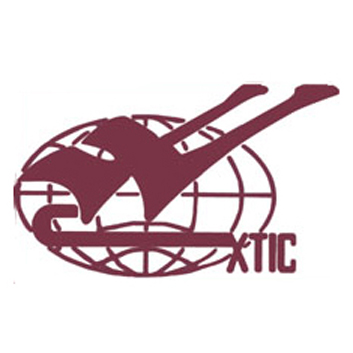 2023年4月21日2022年年度报告第一节 重要提示、目录和释义公司董事会、监事会及董事、监事、高级管理人员保证年度报告内容的真实、准确、完整，不存在虚假记载、误导性陈述或重大遗漏，并承担个别和连带的法律责任。公司负责人陈启丰、主管会计工作负责人郑丽芳及会计机构负责人(会计主管人员)陈东洁声明：保证本年度报告中财务报告的真实、准确、完整。所有董事均已出席了审议本报告的董事会会议。公司计划不派发现金红利，不送红股，不以公积金转增股本。目录第一节 重要提示、目录和释义	2第二节 公司简介和主要财务指标	6第三节 管理层讨论与分析	10第四节 公司治理	38第五节 环境和社会责任	54第六节 重要事项	58第七节 股份变动及股东情况	64第八节 优先股相关情况	70第九节 债券相关情况	71第十节 财务报告	75备查文件目录1、载有公司负责人陈启丰先生、主管会计工作负责人郑丽芳女士、会计主管人员陈东洁女士签名并盖章的财务报表。2、载有广东司农会计师事务所(特殊普通合伙)盖章、注册会计师签名并盖章的审计报告原件。3、报告期内在中国证监会指定信息披露媒体《中国证券报》、《 上海证券报》、《证券时报》、《证券日报》 以及指定网站巨潮资讯网(http://www.cninfo.com.cn)公开披露过的所有公司文件的正本及公告原稿。4、以上文件备置地点为公司董事会办公室。释义第二节 公司简介和主要财务指标一、公司信息二、联系人和联系方式三、信息披露及备置地点四、注册变更情况五、其他有关资料公司聘请的会计师事务所公司聘请的报告期内履行持续督导职责的保荐机构适用 □不适用公司聘请的报告期内履行持续督导职责的财务顾问□适用 不适用六、主要会计数据和财务指标公司是否需追溯调整或重述以前年度会计数据□是 否公司最近三个会计年度扣除非经常性损益前后净利润孰低者均为负值，且最近一年审计报告显示公司持续经营能力存在不确定性□是 否扣除非经常损益前后的净利润孰低者为负值是 □否七、境内外会计准则下会计数据差异1、同时按照国际会计准则与按照中国会计准则披露的财务报告中净利润和净资产差异情况□适用 不适用公司报告期不存在按照国际会计准则与按照中国会计准则披露的财务报告中净利润和净资产差异情况。2、同时按照境外会计准则与按照中国会计准则披露的财务报告中净利润和净资产差异情况□适用 不适用公司报告期不存在按照境外会计准则与按照中国会计准则披露的财务报告中净利润和净资产差异情况。八、分季度主要财务指标单位：元上述财务指标或其加总数是否与公司已披露季度报告、半年度报告相关财务指标存在重大差异□是 否九、非经常性损益项目及金额适用 □不适用单位：元其他符合非经常性损益定义的损益项目的具体情况：适用 □不适用主要为个税手续费返回，稳岗、就业补贴等将《公开发行证券的公司信息披露解释性公告第1号——非经常性损益》中列举的非经常性损益项目界定为经常性损益项目的情况说明□适用 不适用公司不存在将《公开发行证券的公司信息披露解释性公告第1号——非经常性损益》中列举的非经常性损益项目界定为经常性损益的项目的情形。第三节 管理层讨论与分析一、报告期内公司所处行业情况（一）国际钨行工业概况全球钨资源探明储量小幅增长、钨精矿产量保持平稳。据美国地质调查局（U.S. Geological Survey）数据，2022 年世界钨储量380 万吨（钨金属，下同），同比增长2.70%。全球钨资源主要分布在中国、俄罗斯和越南等国家，其中，中国钨储量180 万吨，占比47.37%，俄罗斯钨储量40 万吨，占比为10.53%，越南钨储量10 万吨，占比为2.63%。中国钨资源储量优势明显。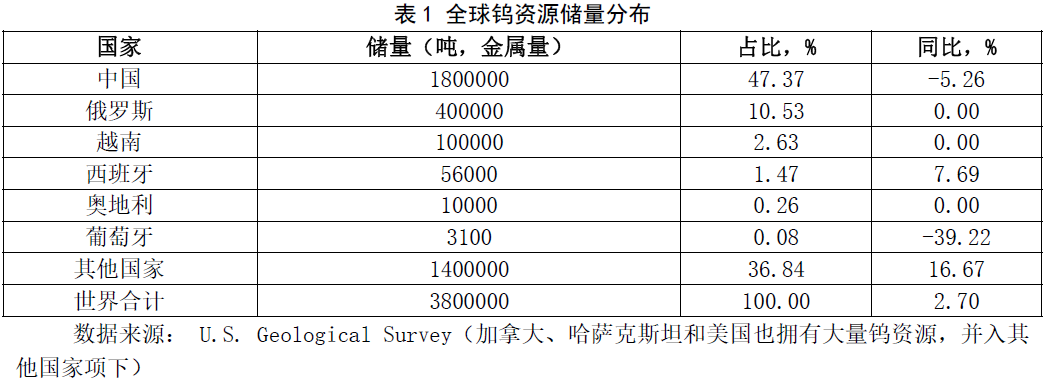 美国地质调查局数据显示，2022 年全球钨精矿产量84100 吨（钨金属量，下同），同比下降0.09%，总体保持平稳。钨精矿产量主要分布在中国、越南、俄罗斯等国各国产量情况见表2。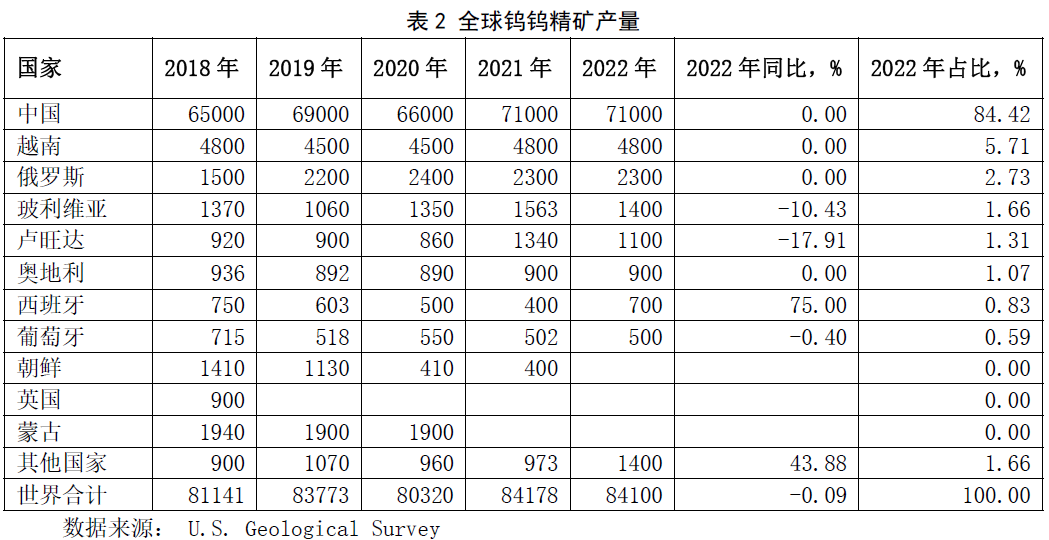 （二）2022年中国钨工业发展状况1、经济运行情况概述（1）生产能力平稳增长。 主要钨产品生产能力增长总体平稳。由于新钨矿项目建成投产和部分矿山实施资源接替项目及技改扩能，钨精矿产能小幅增长；部分 APT 产能逐步退出，同时技改扩能新增了部分产能，总体略有下降；部分粉末、合金企业技改扩能，碳化钨粉产能有所增长；硬质合金集约化发展加速，产能增长较快；钨铁产能因需求长期低迷，部分产能退出。近 5 年全国主要钨产品生产能力见图 1。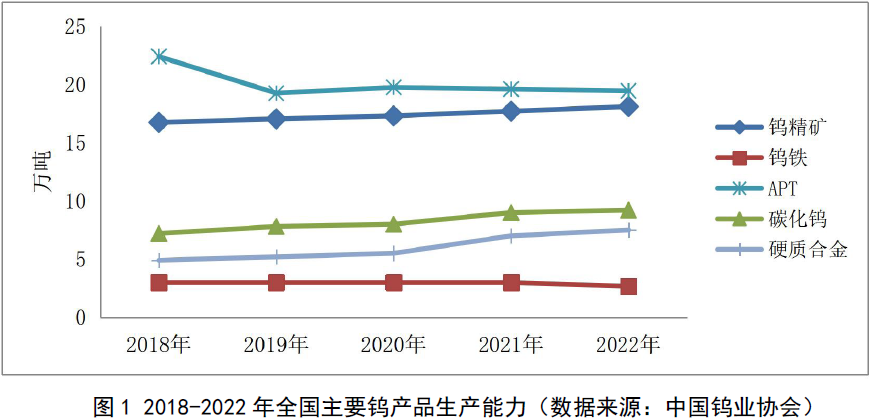 （2）主要产品产量小幅下降，钨丝产量增幅巨大。据中国钨业协会统计，2022年全国钨精矿产量 12.73万吨（折WO365%吨，简称标吨），同比下降 6.04%，硬质合金产量 5.05万吨，同比下降 0.98%；来自光伏切割的需求带动了细钨丝产量的迅猛增长。近5年主要产品产量见图 2。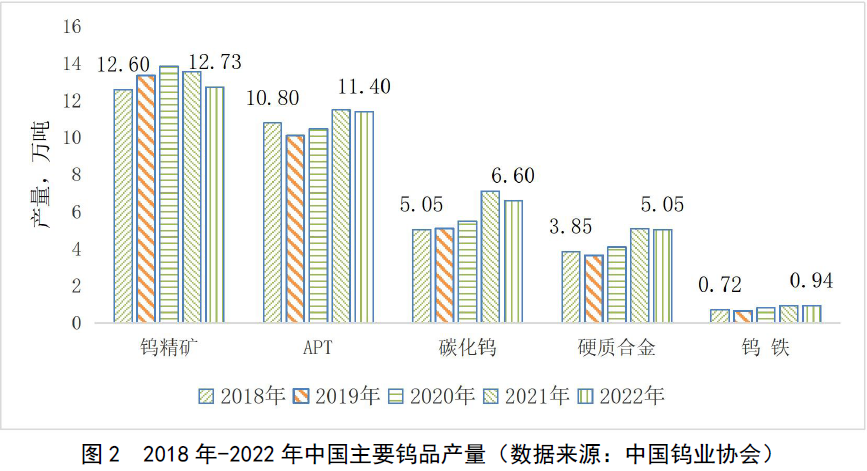 2、产业结构（1）产品结构持续向深加工延伸。 产品结构调整、产业转型升级持续推进，高端产品产量上升。硬质合金产能保持增长态势，尤其是棒材和高端硬质合金数控刀片投资持续增长。（2）产业格局总体保持稳定。中国钨精矿主产区在江西、湖南和河南三省区，2022年合计产量11.07万吨，占总 产量的 86.97%，同比增加1.50个百分点。APT 产地主要分布在江西、湖南和福建，2022 年三省产量合计 8.91万吨，占全国的78.16%，较上年度增加 0.52个百分点，其中江西 产量占全国的50.44%，较上年度增长2.04个百分点。硬质合金产地主要分布在湖南、 福建、江西和四川，2022年四省总产量3.52万吨，占全国产量的69.66%，与上年度基 本持平，其中湖南产量占全国的31.91%，排第一位，福建产量下降，从第二名下降到第 四名。2022 年钨精矿、APT、硬质合金各主产区产量比例见图 4、5、6。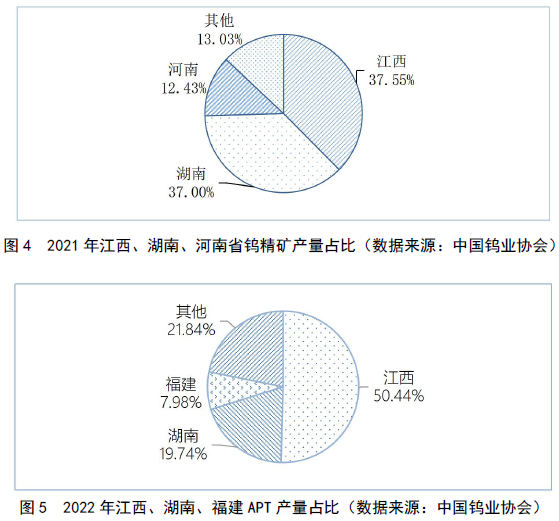 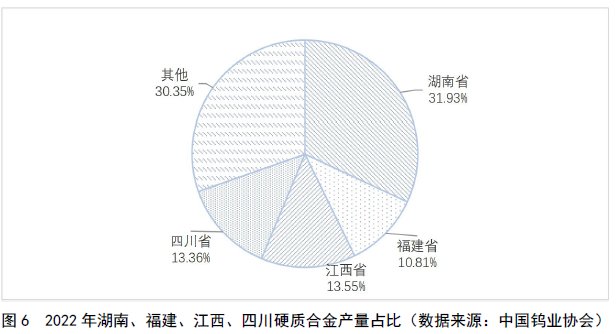 3、市场价格2022年，由于俄乌冲突导致全球性的能源价格大幅上涨，引发钨工业原辅材料价格上涨，以及市场对供应链的担忧，加之钨市场库存处于相对低位，全年钨市场总体保持相对高位运行。2022年，钨精矿价格在10.68～11.93万元/吨区间运行，年度波动幅度 10.48%。钨精矿年均价11.27万元/吨，同比上涨12.13%，APT年均价17.37万元/吨，同比上涨12.91%见图 7、8、9。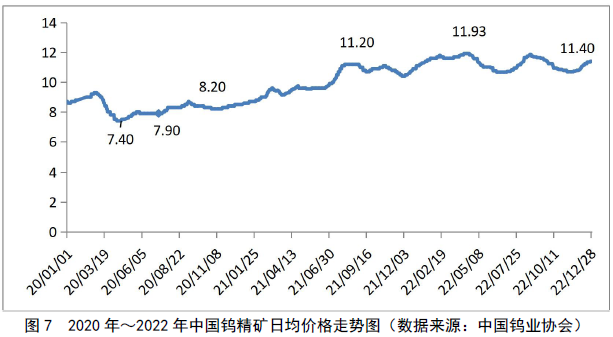 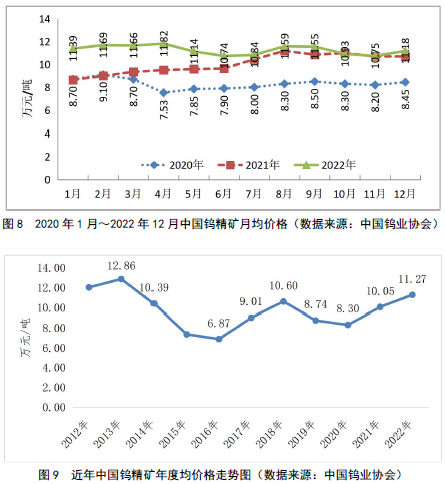 （三）、2022年中国钨工业经济状况分析1、产业政策保障行业平稳运行我国钨矿开采继续实行总量控制，2022 年全国钨精矿开采总量控制指标为109,000 吨，较上年度增长0.93%。继续实施《产业结构调整指导目录》、《市场准入负面清单》、钨品出口国营贸易管理政策；商务部发布了《外商投资准入特别管理措施（负面清单）》和《自由贸易试验区外商投资准入特别管理措施（负面清单）》。外商不得从事勘查、开采矿产资源及转让探矿权、采矿权审批。新发布的行业管理政策文件有：①自然资源部、生态环境部、国家林业和草原局下发《关于加强生态保护红线管理的通知（试行）》（自然资发〔2022〕142 号）；②生态环境部发布《尾矿污染环境防治管理办法》；③发展改革委、商务部发布《鼓励外商投资产业目录（2022 年版）》；④工业和信息化部、国家发展和改革委员会、生态环境部发布《有色金属行业碳达峰实施方案》（工信部联原〔2022〕153 号）；⑤国家矿山安全监察局印发《关于加强非煤矿山安全生产工作的指导意见》（矿安〔2022〕4 号）；⑥工业和信息化部办公厅、国务院国有资产监督管理委员会办公厅、国家市场监督管理总局办公厅、国家知识产权局办公室四部门联合发布《关于印发原材料工业“三品”实施方案的通知》（工信厅联原〔2022〕24 号）。上述产业政策，对钨行业有重要的指导意义，有力保障了钨行业平稳运行。2、产业结构持续优化工艺装备水平逐步提升到国际水平，高端产品生产和高端装备制造逐步向国产化迈进，高端产品市场占有率逐步提高。2022年数控刀片产量突破4.8亿片，企业技改扩能、新项目投资增速较快。产品结构得到持续改善，硬质合金等深加工产品比例增大，深加工产品出口量比例逐步提高。光伏钨丝投资项目逐步投产，对钨消费有一定程度上的带动。3、供需保持相对偏紧的弱平衡2022年受国际地缘政治冲突，钨工业生产和消费都受到不同程度影响钨消费增长收到抑制，消费量与上年持平。近5年中国钨消费量走势见图14。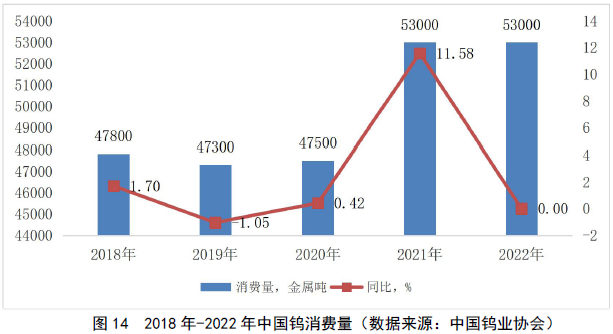 从供应看，全球钨精矿供应预期逐步增长。哈萨克斯坦巴库塔钨矿有望成为新的供应增长点，其他新建项目进展缓慢。中国新建钨矿项目短期内不能投产，老旧矿山品位下降等因素导致产量呈递减趋势，技改扩容的新增产量将逐步达产，弥补部分供应减少影响。从需求看，产业转型升级持续推进，新能源、新基建势头良好，钨需求呈持续增长态势。预计2023年度钨市场供需呈紧平衡状态，加之原料成本刚性增长支撑，预计市场维持相对高位运行态势。中国钨产业布局逐步优化，钨产业链和区域协同发展逐步推进，国际竞争新优势持续提升，对外提供产业配套服务能力逐步加强。二、报告期内公司从事的主要业务1、主要业务2022年，随着“俄乌”战争的持续，全球经济增长仍处于疲软态势，需求端预期减弱，后端采购及消费意愿不积极，按需采购的现象呈现常态化。而钨原材料端在环保、安全生产及全球能源紧张压力下，价格一直坚挺运行，报告期内钨精矿、APT均价较去年上涨12%左右，后端粉末产品存在着“倒挂”现象，尤其在第四季度，随着国内外经济形势有明显缓和趋势，钨精矿、APT等原材料价格快速反弹，后端产品销售严重滞后，“倒挂”现象尤为突出。报告期内，公司主要业务未发生重大变化。公司实现营业收入167,355.32万元，比上年同期增长9.78%；归属于上市公司股东的净利润-4,126.25万元，比上年同期减少266.72%；扣除非经常性损益后归属于上市公司股东的净利润-5,136.53万元，比上年同期减少401.58%。主营产品碳化钨粉、硬质合金收入分别增长1.88%，13.81%，剔除价格上涨，碳化钨粉及硬质合金销量分别下滑-12.31%和-1.95%。利润总额减少主要系1、钨精矿、化工、燃料等原材料价格及货运成本上涨，而后端产品价格上涨滞后，导致整体毛利率同比下降；2、公司控股子公司江西翔鹭钨业有限公司盈利情况不及预期，公司对相关商誉计提了减值准备1,808.82万元；3、报告期内股权激励、折旧等管理费用及可转债费用化利息等期间费用增加；4、报告期内因市场需求疲软导致产能利用率不足、停工损失、搬迁等原因导致子公司出现亏损。报告期内，各区域具体生产经营如下：潮州区域通过不断的优化和更新设备，钨粉、碳化钨粉生产方面，采用智能化控制模式，降低人力成本，提升设备自动化运行程度，提高产品质量，降低成本。APT生产方面，化工辅料及能源价格持续上涨，公司为降低生产成本及减少化工及能源的使用，加大了钨回收料的使用力度，全年钨回收料在投矿占比稳步提升。硬质合金生产方面持续加大不同牌号的研发，今年客诉率有明显降低，产品口碑提升。优化烧结工艺，提高生产效率，降低能耗，降低产品氧化的风险，实现节能降耗、高质量的生产能力。总体来看，潮州区域生产相对正常，但受需求低迷的影响，该区域产能未能充分发挥，产能利用率较去年有所下降。公司在专注钨行业生产的同时，还加强了研发投入，设立博士工作站，通过依托公司已有的省、市级工程中心和省级企业技术中心的创新平台，结合科研院所和高校的研发人才优势和研发优势，规划落实科研创新、产学研、技术培训交流等创新工作，努力打造技术实力雄厚、具有行业影响力的专业性创新团队。 目前武汉理工大学材料复合新技术国家重点实验室的两位教授和河南工业大学等多位材料专业的博士已受聘进站开展工作，共同开展技术创新工作，围绕钨行业发展应用新动向，针对公司发展中的关键性、基础性和共性技术问题进行系统研究开发，提高公司技术创新的综合实力；实施科研创新课题、成果转化和产业化，努力突破在技术创新过程出现的瓶颈，强化科技成果向生产转化环节落实，缩短成果转化周期，提升现有科技成果的成熟性、综合性和产业化水平，开发具市场竞争优势的高附加值创新产品，助力公司的持续发展。针对近年来新的钨制品市场应用端变化，管理层亦积极开拓，主动求变，在光伏细钨丝方向进行研发拓展，目前该研发项目顺利推进，已基本达到既定研发光伏用细钨丝的质量要求，未来公司会加快后续事宜，力争尽早推进产业化进程，为公司提供新的利润增长点。江西区域夯实基础，加强操作技能的培训、严抓制度和工艺的执行，管理有长足进步，产品质量也得到了客户广泛的认可，但由于报告期内国内外经济处于低位运行，需求端萎缩，导致江西区域的产能利用率较低，粉末及硬质合金生产均未达到集团公司规划的产量目标，部分孙公司在报告期内出现了间歇式停工停产状态，报告期内江西翔鹭盈利不及预期，对相关商誉计提了减值准备1808.82万元。矿山开采方面，全资子公司大余隆鑫泰矿业有限公司完成了采矿证的延续工作，公司会把握江西区域的资源和政策优势，加大、加快江西翔鹭矿山及9000吨APT项目的建设，努力打造国内先进的全产业链的钨制造基地，使其与潮州生产区域形成有效的联动互补，增强整个集团的盈利能力和竞争优势。精密工具报告期内收入实现小幅增长，报告期内仍亏损1,996.65万。公司于下半年积极调整精密工具发展方向，由原来专供3C刀具市场拓展至标刀市场，同时，于下半年将东莞精密的生产搬迁至江西大余，减少租金、电费及其他公共费用，降低亏损。后续，精密工具将扩大经销网络的布局，加强业务开拓，力争扭亏为盈。报告期内，公司扣除非经常性损益后归属于上市公司股东的净利润出现亏损，今年公司会积极把握市场机遇，以国家提出高质量发展、振兴制造业的理念为契机，利用公司的人才和技术优势，以设备智能化、生产过程自动化和管理信息化的深度融合为重点，加快碳化钨、硬质合金及精密工具生产线装备的更新改造，促进企业向高端制造升级，同时，完善营销网络，巩固和提高产品的市场份额，加大销售力度，积极走出去，拓展国内外市场，发展更多客户资源，努力确保公司现有产能充分利用，改善公司经营业绩。2、主要产品及其用途公司通过多年的发展，形成了从APT到硬质合金的产品体系。公司的主要产品为氧化钨（包括黄色氧化钨、蓝色氧化钨、紫色氧化钨等）、钨粉，碳化钨粉、钨合金粉及钨硬质合金等深加工产品。    公司产品结构在产业链中的位置如下图所示：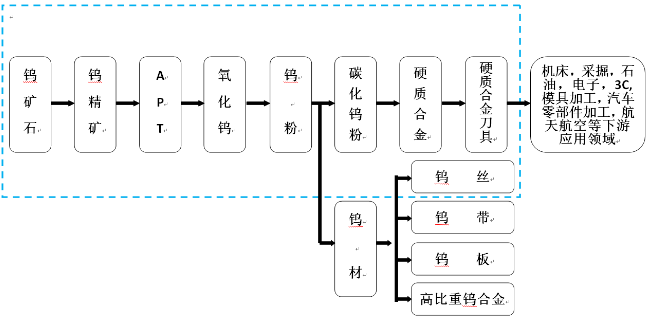 注：蓝色线框内为公司目前所生产的产品，其中碳化钨粉为公司主要收入来源。 3、主要经营模式（1）公司生产模式公司的粉末系列产品及非标刀具生产模式是以订单式生产为主。根据销售部门接收的订单安排生产计划，组织人员进行生产。同时，结合销售预测、库存情况及生产周期进行中间产品的备货生产，提高生产效率及对客户产品订单的响应速度。硬质合金棒材及刀具（标准产品）生产模式除订单式生产外，会形成部分库存，以提高客户交付的响应速度。（2）公司销售模式 公司采用了直销为主，经销为辅的销售模式，这两种销售模式都属于买断式销售。直销模式下，公司开拓客户，销售人员直接联系客户推广。经销模式下，公司产品直接销售给经销商，经销商负责产品销售并自负盈亏，同时，公司为经销商的下游客户提供技术指导，下游客户的使用反馈也直接提供给公司。在实际经营中，大部分业务均直接与用户对接，客户向公司提出产品的具体要求，公司再安排生产、销售及售后服务。（3）公司采购模式公司根据物料的不同，采取不同的采购模式。 对于钨精矿，按照生产计划进行采购，结合钨精矿的库存确定采购量，并根据供应商报价以及三大网站（亚洲金属网、中华商务网、伦敦金属导报）的报价情况确定采购价格。综合考虑正常采购流程及突发情况两方面因素，公司钨精矿通常需要1-2个月的安全库存。对于APT，公司根据自产APT数量与所需APT的耗用量之间的缺口进行补充采购。同时，针对两种生产原料的采购，公司会根据市场价格的走势科学的进行库存管控。三、核心竞争力分析1、公司是国内钨行业具备完整产业链的企业之一，业务范围包括钨精矿采选、仲钨酸铵冶炼、氧化钨、钨粉、碳化钨粉、硬质合金及其整体硬质合金刀具等全系列钨产品的生产。完整的产业链对公司持续盈利及减少盈利波动创造了良好条件，增强了公司的抗风险能力。2、公司拥有较为丰富的钨粉末系列产品，通过在超细碳化钨粉和超粗碳化钨粉两个方向持续的技术攻关，在碳化钨粉的粒度分布、颗粒集中度、减少团聚和夹粗等方面取得了领先的技术水平，公司能够根据产业链上下游的技术变化、产能变化、市场与客户变化等灵活改变产品组合，及时集中公司资源进行技术攻关，开发具有市场竞争力的产品。3、公司控股子公司江西翔鹭拥有铁苍寨矿区钨矿采矿权，面积5.96平方千米，开采矿种为钨、锡、铜矿。钨是我国重要的战略资源，属于贵重稀缺资源。4、公司技术力量和技术创新能力在行业内处于先进水平。通过引进与自主创新、产学研相结合的模式，在钨产业技术发展方面取得了多项重大技术突破，并在产业链的各环节均拥有核心技术。5、公司是商务部批准的16家"钨品国营贸易出口资格企业"之一。6、公司凭借优异的产品质量、丰富的产品结构以及较高的性价比，公司产品获得了众多海内外知名企业的认可，并保持了长期的合作关系。7、公司粉末系列及合金棒材产品性能稳定，“翔鹭”品牌得到市场广泛认可。四、主营业务分析1、概述参见“二、报告期内公司从事的主要业务”相关内容。2、收入与成本（1） 营业收入构成单位：元（2） 占公司营业收入或营业利润10%以上的行业、产品、地区、销售模式的情况适用 □不适用单位：元公司主营业务数据统计口径在报告期发生调整的情况下，公司最近1年按报告期末口径调整后的主营业务数据□适用 不适用（3） 公司实物销售收入是否大于劳务收入是 □否相关数据同比发生变动30%以上的原因说明适用 □不适用1、APT:销售量：同比增长100%，主要系销售占比基数小生产量：同比增长34.95%，行业初级产品亦为公司基础原材料，公司减少对外采购，加大自主生产库存量：无重大变动2、氧化钨:销售量：同比增长136.31%，系订单量增长所致生产量：无重大变动库存量：同比增长53.51%，中间产品库存流转，氧化钨、钨粉合计库存量与上年度接近3、钨粉：销售量：无重大变动生产量：无重大变动库存量：同比下降38.97%，中间产品库存流转，氧化钨、钨粉合计库存量与上年度接近4、碳化钨粉：销售量：无重大变动生产量：无重大变动库存量：无重大变动5、合金粉：销售量：同比增长398.74%，主要系销售占比小，基数小，订单量增加，变动影响大生产量：同比增长530.26%，与销售同比增加库存量：同比增长100%，基数小，变动影响大6、硬质合金销售量：无重大变动生产量：无重大变动库存量：无重大变动（4） 公司已签订的重大销售合同、重大采购合同截至本报告期的履行情况□适用 不适用（5） 营业成本构成产品分类产品分类单位：元说明无（6） 报告期内合并范围是否发生变动□是 否（7） 公司报告期内业务、产品或服务发生重大变化或调整有关情况□适用 不适用（8） 主要销售客户和主要供应商情况公司主要销售客户情况公司前5大客户资料主要客户其他情况说明□适用 不适用公司主要供应商情况公司前5名供应商资料主要供应商其他情况说明□适用 不适用3、费用单位：元4、研发投入适用 □不适用公司研发人员情况公司研发投入情况公司研发人员构成发生重大变化的原因及影响□适用 □不适用研发投入总额占营业收入的比重较上年发生显著变化的原因□适用 不适用研发投入资本化率大幅变动的原因及其合理性说明□适用 不适用5、现金流单位：元相关数据同比发生重大变动的主要影响因素说明适用 □不适用经营活动现金流入小计：无重大变动；经营活动现金流出小计：无重大变动；经营活动产生的现金流量净额：较去年同期增加89.43%，主要系增加解押保证金及收到留抵退税款；投资活动现金流入小计：较去年同期减少99.33%，主要系上年度江西翔鹭收到政府退城入园固定资产处置款项；投资活动现金流出小计：较去年同期减少46.20%，主要系减少购建固定资产、无形资产和其他长期资产所支付的现金；投资活动产生的现金流量净额：较去年同期减少241.20%，主要系上年度江西翔鹭收到政府退城入园固定资产处置款项；筹资活动现金流入小计：较去年同期减少36.53%，主要系减少取得借款所收到的现金及上年度存在员工股权激励投资款；筹资活动现金流出小计：较去年同期减少30.31%，主要系减少偿还债务所支付的现金及增加分配股利；筹资活动产生的现金流量净额：较去年同期减少75.15%，主要系增加分配股利及上年度存在员工股权激励投资款；现金及现金等价物净增加额：较去年同期减少755.71%，主要系增加投资活动、筹资活动资金支出。报告期内公司经营活动产生的现金净流量与本年度净利润存在重大差异的原因说明适用 □不适用主要系本年度计提商誉减值，成本费用中不涉及经营性现金流的折旧费、利息支出占比较大五、非主营业务分析适用 □不适用单位：元六、资产及负债状况分析1、资产构成重大变动情况单位：元境外资产占比较高□适用 不适用2、以公允价值计量的资产和负债适用 □不适用单位：元其他变动的内容无报告期内公司主要资产计量属性是否发生重大变化□是 否3、截至报告期末的资产权利受限情况七、投资状况分析1、总体情况适用 □不适用2、报告期内获取的重大的股权投资情况适用 □不适用单位：元3、报告期内正在进行的重大的非股权投资情况□适用 不适用4、金融资产投资（1） 证券投资情况□适用 不适用公司报告期不存在证券投资。（2） 衍生品投资情况□适用 不适用公司报告期不存在衍生品投资。5、募集资金使用情况适用 □不适用（1） 募集资金总体使用情况适用 □不适用单位：万元（2） 募集资金承诺项目情况适用 □不适用单位：万元（3） 募集资金变更项目情况适用 □不适用单位：万元八、重大资产和股权出售1、出售重大资产情况□适用 不适用公司报告期未出售重大资产。2、出售重大股权情况□适用 不适用九、主要控股参股公司分析适用 □不适用主要子公司及对公司净利润影响达10%以上的参股公司情况单位：万元报告期内取得和处置子公司的情况□适用 不适用主要控股参股公司情况说明江西翔鹭钨业有限公司：营业利润较上年同期下降365.46%，主要系1、销售量下滑，原材料价格上涨，市场需求疲软导致产能利用率不足；2、期间存在停工损失；3、财务费用相比上年度增加。广东翔鹭精密制造有限公司：营业利润上年同期下降18.11%，主要系期间搬迁产生费用及研发费用的增加。十、公司控制的结构化主体情况□适用 不适用十一、公司未来发展的展望（一）行业格局和发展趋势钨是稀有金属，也是重要的战略物资，被广泛应用于国民经济各个领域。从长期看，由于钨的特殊性能及应用广泛、产业关联度高等特点，钨资源对全球经济发展来说是不可或缺和难以替代的，加上中国钨资源具有优势战略地位，所以在中国经济保持中高速增长的同时，世界经济一旦恢复性增长，必将拉动钨需求的快速增长，钨市场价格逐步走高是必然趋势。钨行业监管力度的加强，尤其对钨冶炼环境保护监管力度的加强，将有利于规范钨矿开采，促进钨矿开采总量的平稳上升、资源的合理开发利用和生态环境的保护、以及产业转型升级，将推动我国产业结构向中高端发展，加快我国从制造大国转向制造强国的步伐，我国钨业将迎来新的发展机遇。从市场供应看，由于钨市场价格低位运行，国外钨矿开采新项目建设可能放缓，钨精矿产量稳中趋降，中国一些钨矿区由于往深部下延，矿石品位下降或资源趋于枯竭，以及开采总量控制、安全环保等政策措施的加强，钨精矿产量将继续下降，这些都将有利于缓解供需矛盾。但在市场好转的情况下，一些钨矿山可能恢复生产，总体看，全球钨市场供应仍将保持平衡，或略有下降。从市场需求看，汽车消费仍在持续增长，以汽车工业为代表的现代加工业的迅猛发展必将带动硬质合金工具需求量的增长。促进硬质合金产业向高速、高产、高效等复合方向发展；航空航天的快速发展也将带动高端硬质合金刀具市场需求的增长；电子消费品不断升级换代，包括手机、可穿戴设备、物联网、云计算、数据中心、汽车电子、计算机在内的新一代电子产品市场空间广阔，电子产品消费升级将带动电子元器件需求，也拉动硬质合金PCB用微钻需求的快速增长。光伏行业装机需求旺盛，有望保持长期景气。今年中性预期全球新增装机 249.4GW，同比增长 47.1%，新增装机提速，需求较旺。伴随全球碳排放量高企、温室效应加剧以及传统能源造成污染等因素，设立“碳达峰”“碳中和”目标、着力发展各类清洁能源产业正成为全球关注的热点。在此背景下，已有多个国家或组织相继提出相关规划，设立了具体的光伏装机量目标，光伏行业中长期成长确定性较强。下游装机需求较旺，催化硅片扩产及产量增长，金刚线耗材充分受益。当前，金刚线细线化趋势持续推进， 行业一直推动金刚线细线化迭代，线径越细可以实现更低的切割损耗，用于切割更薄的硅片，减少硅料损失的同时，进一步提高出片率，从而摊薄硅片成本。当前金刚线的母线主要是碳钢线，具备强度高、硬度大、切削性好等特点，已经广泛的用作金刚线的母线材料。但碳钢线的线径缩小或已接近极限，钨丝相比碳钢线具备更强的抗拉强度，且能够承受更高的切割张力，因此可以在更细的线径下保持较高的破断力，可进一步缩小线径满足硅片薄片化需求。因而金刚线母线的需求大大带动了钨丝的消费。（二）公司发展战略公司坚持以“厚德载物，诚信致远”为企业的发展基石，以“高品位的企业”和“高品质的产品”作为企业的经营理念，坚持 实施技术领先的差异化战略和强化管理降低成本的成本领先战略，以做精、做专、做实为原则，致力于打造国内领先，具有较强国际竞争力的钨制品公司。经营计划:公司未来会持续推进产业转型升级，促进公司高质量发展。以科技创新为驱动力，提高企业盈利能力，改善产品结构，提升国际竞争力。1、新材料研发及成果产业化。公司将坚持自主技术创新，不断提升产品技术工艺水平，继续加大研发投入力度，充分利用本公司的人才和技术优势，不断增强公司的自主研发能力，并通过积极承担国家级任务、课题等研发项目，强化与业内知名院校、科研单位的合作，建立并完善具有竞争力的人员培养和研发制度，从人、财、物和制度等方面巩固公司的持续创新能力。未来公司将保持并进一步扩大公司在国内外钨行业的技术领先优势，同时在合金领域以及钨新材料领域将重点开发高技术含量、高附加值、具有自主知识产权和国际竞争力的新产品。2、打造智能化生产，提升发展质量。以设备智能化、生产过程自动化和管理信息化的深度融合为重点，加快碳化钨、硬质合金及精密工具生产线装备的更新改造，促进企业向高端制造升级。力争工艺技术装备、产品质量和主要技术经济指标达到国际先进水平，进一步强化公司各产品的市场占有率。3、加大高端制造投入，逐步实现进口替代。在高端硬质合金工具应用领域，国外优秀企业不仅掌握着全球主要市场，且拥有较大的定价权。公司控股子公司广东翔鹭精密制造有限公司将瞄准行业发展的科技前沿，逐步加大对下游终端应用领域的布局与投资，加强对产品的创意研发与新产品开发力度，不断研发技术含量高、质量稳定的产品，努力缩小与国际先进公司的差距，逐步实现进口替代。4、降本增效。公司将对各子、孙公司物资进行信息化、数字化分类管理，用数据分析对原材料、辅材的采购策略进行指导，优化库存结构，减少呆滞加快物料流转。运用ERP的数据分析，做好各生产中心的运营效率管理、作业周期管理，依据科学的数据对各业务职能部门制定合理的绩效考核标准，来逐步降低成本。5、营销网络建设。氧化钨、碳化钨粉及硬质合金产品公司会加大与现有客户的合作，利用现有的品牌及高端市场较高的市场占有率优势，进一步深化品牌战略，完善营销网络，巩固和提高产品的市场份额。精密切削工具制造类产品，公司在营销策略上，会由原来的大部分直销变为部分经销，广东翔鹭精密制造有限公司会加大经销力度，积极开发拓展市场，发展更多客户资源，加强企业竞争优势。6、强化安全生产意识，推进节能减排、防止污染。公司会不定期组织各级管理人员对法律法规的培训，同时不定期对各生产现场进行安环检查、整改，落实责任主体，提升安环意识。7、人力资源发展。公司始终将人才引进和培养放在企业管理的核心位置，加大招聘院校毕业生，以及聘请有经验的管理技术人才来增强公司的软实力。同时逐步优化人力资源管理体系，建立良性竞争机制和激励机制，助力公司未来发展。8、未来资金需求与使用计划.公司将继续保持与金融机构的良好合作，保证融资渠道畅通，积极利用各种融资工具，优化融资结构，拓宽新融资渠道，控制融资成本；强化财务管理，防控资金风险。（三）可能遇到的风险及硬度措施1、宏观经济波动对公司营业绩的影响    钨产品广泛应用于装备制造、机械加工、冶金矿山、军工和电子通讯行业等各个行业，但如果公司主要客户所在国家经济出现周期性大幅波动，将对钨产品市场需求以及公司应收账款的回收产生较大影响，进而使得公司经营业绩受到影响。应对措施：公司将密切关注宏观经济与市场环境变化，积极拓宽销售渠道，不定期关注公司客户的经营和信用情况，加大销售回款力度。同时积极开发技术领先、质量稳定的优势产品，加快高附加值硬质合金、刀具产品的研发、生产与销售，降低宏观经济下行或市场需求减少对公司业绩的影响。2、原材料供应及价格风险   公司主营业务为钨制品的开发、生产与销售，主要原料为钨精矿。公司生产所需的钨精矿通过外购获得，公司产品的销售价格根据钨精矿价格变动情况相应调整，从而降低了原材料价格波动对公司经营业绩的影响，但如果未来钨精矿价格发生剧烈变化而钨制品价格未能同步变动，将会对公司主要产品的毛利率水平及经营业绩产生影响。此外，公司向多家供应商外购钨精矿，不存在依赖某一或少数供应商的情形，但由于该等原料采购合同多为按批采购，合同采购期限一般不超过1年，如果未来市场对钨精矿的需求发生爆发式增长，或国家突然压缩钨精矿开采配额，公司存在不能在合理价格范围内确保外购原材料稳定供应的风险。应对措施：公司定期对钨精矿、APT等原材料价格市场价格、供给进行分析，结合销售对后端需求的趋势判断，紧密关注原材料价格波动，充分利用行业经验，积极调整原材料库存，保证正常生产需要，降低价格波动对公司经营业绩的影响。3、出口贸易资格风险   我国属钨资源大国和钨消费大国，目前我国钨制品的产量、出口量和消费量均位居世界第一位。但由于钨是一种不可再生资源，国家对钨行业的各个环节（开采、冶炼、经营、出口等）均采取了较为严格的管理。商务部对钨品直接出口企业资格制定非常严格的标准。公司是16家获得钨品直接出口资格的企业之一。目前公司部分产品销往国外，如果国家对出口企业资格标准进行大幅调整，则可能使公司出口业务受到影响，从而影响公司的经营业绩。应对措施：积极关注政策面变化，做好公司日常经营工作中的各项合规性管控；经营层面加大国内优质客户的维护工作，拓宽销售渠道。4、汇率波动风险     由于公司出口量占一定比例，汇率变动将对公司的经营业绩产生一定的影响。应对措施：密切关注央行的货币政策，积极关注国际市场汇率变化及走势；加强与金融机构的合作，通过锁定汇率等方式，减少汇率波动的影响。       2023年，是国家引领制造业高质量发展的启动之年。公司将坚持自主技术创新，充分利用自身的人才和技术优势，不断增强公司的自主研发能力，目前，公司已在新产品研发方面有了较大突破，为新产品的量产打下了坚实的基础。同时，亦将以设备智能化、生产自动化、办公信息化的高效管理模式，以创新的姿态来把握市场复苏所带来的难得机遇。2023年，我们将踔厉奋发，砥砺前行，使得今年的业绩能扭亏为盈，力争为股东创造更多的利润，为地区的高质量发展做出更多的贡献。十二、报告期内接待调研、沟通、采访等活动适用 □不适用第四节 公司治理一、公司治理的基本状况报告期内，公司根据《公司法》、《证券法》并结合自身实际情况及发展需要，修订了《公司章程》等制度，进一步完善内控管理制度，规范股东大会和董事会运作，强化公司董事（包括独立董事）的履职意识和工作细则；公司董事会、监事会和高管人员勤勉尽责，诚信守法，没有出现损害公司及股东利益的情况。公司治理的实际状况与法律、行政法规和中国证监会发布的关于上市公司治理的规定是否存在重大差异□是 否公司治理的实际状况与法律、行政法规和中国证监会发布的关于上市公司治理的规定不存在重大差异。二、公司相对于控股股东、实际控制人在保证公司资产、人员、财务、机构、业务等方面的独立情况报告期，公司严格按照《公司法》和《公司章程》等法律、法规及规章制度规范运作，建立健全公司的法人治理结构。公司与控股股东、实际控制人在资产、人员、财务、机构、业务等方面完全分开，具有独立完整的业务及自主经营能力。 1、业务独立情况：公司具有面向市场独立开展业务的能力，具有独立完整的业务体系及面向市场的自主经营能力。2、资产独立完整情况：公司与控股股东之间资产关系明晰，不存在任何产权纠纷。公司具有完整独立的法人财产，公司对所有的资产有完全的控制支配权，不存在资产、资金被控股股东占用而损害公司利益的情况。3、人员独立情况：公司在劳动、人事及工资管理等各方面均独立于控股股东。公司总裁、财务负责人、董事会秘书等高级管理人员均在公司领取薪酬，未在控股股东或股东关联单位担任除董事、监事以外的任何职务。 4、机构的独立情况：公司设立了健全的组织结构体系，股东大会、董事会、监事会、经营管理层及各职能部门均独立运作，职责明确，不存在与控股股东及其职能部门之间的从属关系。 5、财务独立情况：公司设立了独立的财务部门，配备了专门的财务人员，并建立健全了独立的财务核算体系，制定了完善的财务会计制度和财务管理体系，独立进行财务决策，独立在银行开设账户并依法独立纳税。 三、同业竞争情况□适用 不适用四、报告期内召开的年度股东大会和临时股东大会的有关情况1、本报告期股东大会情况2、表决权恢复的优先股股东请求召开临时股东大会□适用 不适用五、董事、监事和高级管理人员情况1、基本情况报告期是否存在任期内董事、监事离任和高级管理人员解聘的情况□是 否公司董事、监事、高级管理人员变动情况□适用 不适用2、任职情况公司现任董事、监事、高级管理人员专业背景、主要工作经历以及目前在公司的主要职责（一）董事会成员    1、陈启丰，男，中国国籍，无境外永久居留权，1960年12月出生，大专学历。1980年参加工作，1987年进入钨制品行业；1997年组建潮州翔鹭钨业有限公司；2001年至今任公司董事长；曾任潮州市政协委员，潮州市人大常委。现任中国钨业协会主席团主席、广东省有色协会副会长、并被潮州市政府授予“慈善家”称号；曾先后获得过省市级科学技术奖励。现任广东翔鹭钨业股份有限公司董事长。    2、陈伟东，男，中国国籍，无境外永久居留权，1988年1月出生，2011年7月毕业于英国曼彻斯特大学社会科学系金融与会计专业，2012年12月获英国曼彻斯特大学管理学硕士学位。工作履历：2012年至今就职于广东翔鹭钨业股份有限公司，现任公司第四届董事会董事和总经理。    3、陈伟儿，女，中国国籍，无境外永久居留权，1985年1月出生，英国威尔士班戈大学会计金融专业毕业本科学历。2010年7月加入公司，现任公司第四届董事会董事、副总经理。    4、周伟平，男，中国国籍，无境外永久居留权，1983年10月出生，硕士学历，历任本公司销售部业务主办，销售部经理，销售总监，现任本公司董事，副总经理。    5、高再荣，男，中国国籍，无境外永久居留权，1953年12月出生，瑞典工业管理学院工商管理本科学历。曾任株洲硬质合金集团副总、中钨高新副总、株洲硬质合金厂工程师、国家有色工业局高级经济师、湖南省人事厅高级国际商务师。现任格林利福（湖南）高新材料有限公司董事总经理、广东翔鹭钨业股份有限公司独立董事。    6、肖连生，男，中国国籍，无境外永久居留权，1955年12月出生，中南矿冶学院（中南大学）有色冶金专业毕业，获得学士学位。曾任株洲钨钼材料厂高级工程师、副厂长；湖南振升铝材有限公司担任常务副总经理；曾在中南大学冶金学院稀冶研究所从事教学和科研及技术开发工作。曾任中国有色金属协会稀有金属分会副主任委员，钨钼专业委员会主任委员，现任广东翔鹭钨业股份有限公司独立董事。    7、廖俊雄，男，中国国籍，无境外永久居留权，1958年11月出生，中央广播电视大学法学本科毕业，注册会计师、高级会计师。曾任潮州市潮安县第五届第六届政协委员、潮州市第十一届、十二届人大代表及潮州市第十一届、十二届人大预算委员会委员、潮州市光电器件厂主办会计、潮安县社会劳动保险公司主办会计、潮安会计师事务所所长、潮州天衡会计师事务所所长。现任潮州天衡会计师事务所执业注册会计师及党支部书记、广东翔鹭钨业股份有限公司独立董事。（二）监事会成员    1、姚明钦先生：男，中国国籍，无境外永久居留权，1973年9月出生，行政管理专业，大专学历。2000年5月加入公司，先后从事公司多个岗位，2002年负责公司采购和物流业务，2010年至今分管公司行政事业部，现任公司行政事业部经理、监事会主席。    2、付胜，男，中国国籍，无境外永久居留权，1984年10月出生。毕业于中南大学粉体材料科学与工程专业本科学历。粉末冶金工程师，是公司的技术骨干，2007年7月入职公司，参与了公司多个技术项目的研发工作，现任公司第四届监事会股东代表监事、生产二部经理。    3、卢勇甘，男，中国国籍，无境外永久居留权，1984年8月出生。毕业于中南大学冶金工程专业本科学历。冶金工程师，是公司的技术骨干，2007年7月入职公司，参与了公司多个技术项目的研发工作，现任公司第四届监事会股东代表监事、生产一部经理。（三）高级管理人员   1、陈伟东，公司董事、总经理，简历请见“（一）董事会成员”。   2、陈伟儿，公司董事、副总经理，简历请见“（一）董事会成员”。   3、周伟平，公司董事、副总经理，简历请见“（一）董事会成员”。   4、李盛意，男，中国国籍，无境外永久居留权，1983 年4月出生，武汉工程大学工业分析专业毕业本科学历，具备董事会秘书任职资格。 2006 年加入公司，曾任生产部副经理、质管部经理。现任副总经理、董事会秘书。   5、戴湘平，男，中国国籍，无境外永久居留权，1981年3月出生，2004年6月毕业于中南大学有色冶金专业，2004年7月获得工科学士学位。2004年至今，先后担任公司粉末生产部助理工程师、工程师、部门副经理、经理等职务，现任公司副总经理（分管生产），总工程师。   6、郑丽芳，女，中国国籍，无境外永久居留权，1977年12月出生，财会大专学历，2011年加入本公司，历任财务副经理、财务经理，现任公司财务总监。在股东单位任职情况适用 □不适用在其他单位任职情况适用 □不适用公司现任及报告期内离任董事、监事和高级管理人员近三年证券监管机构处罚的情况□适用 不适用3、董事、监事、高级管理人员报酬情况董事、监事、高级管理人员报酬的决策程序、确定依据、实际支付情况1、报酬决策程序 根据《公司章程》、公司《董事会议事规则》、《监事会议事规则》及公司《董事会薪酬与考核委员会实施细则》相关规定：（1）公司董事、高管的报酬由公司董事会薪酬与考核委员会确定后提交董事会审核，其中董事薪酬由公司股东大会批准后实施。（2）公司监事的报酬由监事会审核后，提交公司股东大会批准后实施。2、报酬确定依据（1）在公司任职的董事、监事按其任职情况领取报酬，不在公司任职的董事、监事只领取相应的津贴。（2）公司高级管理人员采用年薪制，公司结合高级管理人员的工作能力、履职情况、年度责任目标完成情况确定其报酬。3、实际支付情况 公司董事、监事的津贴以及高级管理人员的基本年薪根据其津贴或年薪总额平均按月发放。公司报告期内董事、监事和高级管理人员报酬情况单位：万元六、报告期内董事履行职责的情况1、本报告期董事会情况2、董事出席董事会及股东大会的情况连续两次未亲自出席董事会的说明不适用3、董事对公司有关事项提出异议的情况董事对公司有关事项是否提出异议□是 否报告期内董事对公司有关事项未提出异议。4、董事履行职责的其他说明董事对公司有关建议是否被采纳是 □否董事对公司有关建议被采纳或未被采纳的说明董事对公司有关建议被采纳或未被采纳的说明公司董事严格按照《公司法》《证券法》《上市公司治理准则》《深圳证券交易所股票上市规则》《公司章程》等法律法规及公司制度的规定，依法履行职责。报告期内，公司董事认真出席董事会会议和股东大会，并对提交董事会审议的各项议案深入讨论，为公司发展和规范运作起到积极作用。同时，公司董事积极参加有关培训，提高履职能力，主动关注公司经营管理信息、财务状况、重大事项等，推动公司生产经营各项工作持续、稳定、健康发展。七、董事会下设专门委员会在报告期内的情况八、监事会工作情况监事会在报告期内的监督活动中发现公司是否存在风险□是 否监事会对报告期内的监督事项无异议。九、公司员工情况1、员工数量、专业构成及教育程度2、薪酬政策公司在严格遵守《劳动法》、《劳动合同法》等有关法律法规、部门规章和规范性文件的基础上，结合行业及公司经营特点，充分考虑公平性和竞争力，制定了较为完善的薪酬管理制度及激励机制。目前实行固定薪资+绩效奖金的薪酬管理模式，固定工资包括基础工资、职级工资、岗位工资等固定项目，绩效奖金包括月度绩效奖金、季度绩效奖金和年度考核奖金。员工固定工资是员工正常工作时间的工资，主要依据岗位责任、部门工作分工、职能水平高低及解决问题能力确定。实行全员绩效考核，公司员工绩效奖金和公司产量、业绩、个人工作表现挂钩。报告期内，公司充分评价团队和个人的工作业绩，向员工提供富有竞争力的薪酬，有效提升了员工执行力和责任意识，有利于留住和吸引优秀人才，为公司发展提供人力资源保障。3、培训计划公司注重员工综合能力培养和人才梯队建设，致力于学习型组织建设，积极寻求各种内外部培训资源和渠道，建立了较为完善的公司培训体系，主要包括公司统一集训、新员工入职培训、部门内部培训、外部培训、团队拓展训练及员工自我学习等多种形式，提升全体员工岗位技能和专业知识，以满足公司组织能力与员工能力发展需要。4、劳务外包情况适用 □不适用十、公司利润分配及资本公积金转增股本情况报告期内利润分配政策，特别是现金分红政策的制定、执行或调整情况适用 □不适用公司重视对投资者的合理回报，《公司章程》中明晰了现金分红事项的标准和比例、决策程序和机制、利润分配的形式。公司严格执行《公司章程》以及股东大会决议，分红标准和比例明确、清晰，相关的决策程序和机制完备，独立董事尽职尽责并发挥应有职责，中小股东有充分表达意见和诉求的机会，中小股东的合法权益得到充分维护。公司报告期内盈利且母公司可供股东分配利润为正但未提出现金红利分配预案□适用 不适用本报告期利润分配及资本公积金转增股本情况□适用 不适用公司计划年度不派发现金红利，不送红股，不以公积金转增股本。十一、公司股权激励计划、员工持股计划或其他员工激励措施的实施情况适用 □不适用1、股权激励1、2018年12月5日，公司召开第三届董事会第二次会议，审议通过了《关于〈广东翔鹭钨业股份有限公司2018 年限制性股票激励计划（草案）〉及其摘要的议案，《关于〈广东翔鹭钨业股份有限公司2018 年限制性股票激励计划实施考核管理办法〉的议案》等议案，本次激励计划拟授予公司董事、高级管理人员及核心骨干（含控股子公司）的限制性股票数量为182.22万股，其中首次授予164万股，首次授予对象112人，预留18.22万股（详见2018年12月6日在巨潮资讯网上发布的《第三届董事会第二次会议决议公告》，公告编号：2018-064）。 2、2018年12月7日，公司发布了《更正公告》，对2018年限制性股票激励计划激励对象名单有关人员姓名的内容进行更正（详见2018年12月7日在巨潮资讯网上发布的《更正公告》，公告编号：2018-068）。3、2018年12月21日，公司召开2018年第四次临时股东大会，审议通过了《关于〈广东翔鹭钨业股份有限公司2018 年限制性股票激励计划（草案）〉及其摘要的议案》，《关于〈广东翔鹭钨业股份有限公司2018 年限制性股票激励计划实施考核管理办法〉的议案》等议案（详见2018年12月22日在巨潮资讯网上发布的《2018年第四次临时股东大会决议公告》，公告编号：2018-073）。 4、2018年12月21日，公司召开第三届董事会2018年第四次临时会议，审议通过了《关于调整公司2018年限制性股票激励计划相关事项的议案》，调整后本次激励计划拟首次授予的激励对象调减为105人，拟首次授予的限制性股票总数调减为180.82万股；审议通过了《关于向公司2018年限制性股票激励计划激励对象授予限制性股票相关事项的议案》，确定以2018年12月21日为首次授予日，向符合授予条件的105名激励对象授予162.6万股限制性股票（详见2018年12月24日在巨潮资讯网上发布的《第三届董事会2018年第四次临时会议决议公告》，公告编号：2018-075）。 5、2019年2月13日，经向深交所和中国结算深圳分公司申请并通过，公司完成2018年限制性股票激励计划首次授予登记工作，最终实际向105名激励对象合计授予162.6万股限制性股票，此次限制性股票的上市时间是2019年2月15日（详见2019 年2月14日在巨潮资讯网上发布的《关于2018年限制性股票激励计划首次授予完成的公告》，公告编号：2019-005）。6、2020年2月13日，公司召开第三届董事会2020年第一次临时会议和第三届监事会第十四次会议，审议通过了《关于调整2018年限制性股票激励计划限制性股票回购数量和回购价格及回购注销部分激励对象已获授但尚未解除限售的限制性股票的议案》，鉴于8名激励对象因个人原因离职，公司董事会拟对其已获授但尚未解除限售的73,500股限制性股票进行回购注销，同时，由于2019年5月24日召开的2018年度股东大会审议通过了《关于公司2018年度利润分配预案的议案》，根据《激励计划》的相关规定，拟对2018年限制性股票激励计划限制性股票回购价格及回购数量进行调整，其中回购数量由73,500股调整为117,600股，回购价格由9.23元/股调整为5.71元/股。（详见2020年2月14日在巨潮资讯网上发布的《关于调整2018年限制性股票激励计划限制性股票回购数量和回购价格及回购注销部分激励对象已获授但尚未解除限售的限制性股票的公告》，公告编号：2020-005）。7、2020年2月13日，公司召开第三届董事会2020年第一次临时会议和第三届监事会第十四次会议，审议通过了《关于公司2018年限制性股票激励计划首次授予部分第一个限售期解除限售条件成就的议案》，董事会及监事会均认为本次激励计划设定的限制性股票第一个限售期解除限售条件已经成就，独立董事、律师对相关事项发表专项意见，同意按照公司第一期限制性股票激励计划相关规定对符合解锁条件的97名激励对象办理解锁相关事宜。（详见2020年2月14日在巨潮资讯网上发布的《关于公司2018年限制性股票激励计划首次授予的部分限制性股票第一个限售期解除限售条件成就的公告》，公告编号：2020-006）。8、2020年2月18日，公司披露了《关于2018年限制性股票激励计划第一个解锁期的限制性股票上市流通的提示性公告》（公告编号：2020-010），公司2018年限制性股票激励计划第一个解锁期解锁条件已成就，解锁人数为97人，可解锁的限制性股票数量为993,600股，占公司总股本的0.36%。本次解除限售的股份上市流通日期为2020年2月20日。9、2020年3月2日，公司召开2020年第一次临时股东大会，审议通过了《关于调整 2018 年限制性股票激励计划限制性股票回购数量和回购价格及回购注销部分激励对象已获授但尚未解除限售的限制性股票的议案》，同意公司回购注销 117,600 股限制性股票。（详见2020年3月3日在巨潮资讯网上发布的《广东翔鹭钨业股份有限公司2020年第一次临时股东大会决议公告》公告编号：2020-015）。10、2020年5月6日，经中国证券登记结算有限责任公司深圳分公司审核确认，限制性股票117,600股已完成回购注销事宜。（详见2020年5月8日在巨潮资讯网上发布的《广东翔鹭钨业股份有限公司关于部分限制性股票回购注销完成的公告》，公告编号：2020-033）。11、2020年8月22日，公司召开第三届董事会第四次会议和第三届监事会第十八次会议，审议通过了《关于回购注销部分激励对象已获授但尚未解除限售的限制性股票的议案》，鉴于6名激励对象因个人原因离职，公司董事会拟对其已获授但尚未解除限售的203,520股限制性股票进行回购注销；鉴于以2017年净利润为基数，公司2019年度实现的净利润的增长率低于30%，公司业绩考核要求未达到《2018年限制性股票激励计划》所规定的首次授予限制性股票第二个解除限售期的解除限售条件，根据《2018年限制性股票激励计划》及《上市公司股权激励管理办法》，公司拟对91名激励对象已获授但尚未解除限售的第二个解除限售期对应的643,440股限制性股票进行回购注销。同时，由于2020年5月20日召开的2019年度股东大会审议通过了《关于公司2019年度利润分配预案的议案》，根据《激励计划》的相关规定，拟对2019年限制性股票激励计划限制性股票回购价格进行调整，回购价格由5.71元/股调整为5.66元/股。（详见2020年8月24日在巨潮资讯网上发布的《广东翔鹭钨业股份有限公司关于回购注销部分激励对象已获授但尚未解除限售的限制性股票的公告》，公告编号：2020-068）。12、2020年9月8日，公司召开2020年第三次临时股东大会，审议通过了《关于回购注销部分激励对象已获授但尚未解除限售的限制性股票的议案》，同意公司回购注销643,440股限制性股票。（详见2020年9月9日在巨潮资讯网上发布的《广东翔鹭钨业股份有限公司2020年第三次临时股东大会决议公告》，公告编号：2020-075）。13、2020年9月30日，经中国证券登记结算有限责任公司深圳分公司审核确认，限制性股票846,960股已完成回购注销事宜。（详见2020年10月9日在巨潮资讯网上发布的《广东翔鹭钨业股份有限公司关于部分限制性股票回购注销完成的公告》，公告编号：2020-078）。14、2021年4月28日，公司召开第三届董事会2021年第二次临时会议和第三届监事会第二十二次会议，审议通过了《关于回购注销部分激励对象已获授但尚未解除限售的限制性股票的议案》，鉴于6名激励对象因个人原因离职，公司董事会拟对其已获授但尚未解除限售的39,360股限制性股票进行回购注销；鉴于以2017年净利润为基数，公司2020年度实现的净利润的增长率低于45%，公司业绩考核要求未达到《2018年限制性股票激励计划》所规定的首次授予限制性股票第三个解除限售期的解除限售条件，根据《2018年限制性股票激励计划》及《上市公司股权激励管理办法》，公司拟对共计91名激励对象已获授但尚未解除限售的第三个解除限售期对应的643,440股限制性股票进行回购注销（详见2021年4月29日在巨潮资讯网上发布的《广东翔鹭钨业股份有限公司关于回购注销部分激励对象已获授但尚未解除限售的限制性股票的公告》，公告编号：2021-024）。15、2021年5月21日，公司召开2020年年度股东大会，审议通过了《关于回购注销部分激励对象已获授但尚未解除限售的限制性股票的议案》，同意公司回购注销限制性股票数量合计643,440股（详见2021年5月22日在巨潮资讯网上发布的《广东翔鹭钨业股份有限公司2020年年度股东大会决议公告》，公告编号：2021-035）。16、2021年7月15日，经中国证券登记结算有限责任公司深圳分公司审核确认，限制性股票643,440股已完成回购注销事宜。17、2021年10月12日，公司召开第四届董事会2021年第四次临时会议和第四届监事会第五次会议，审议通过《关于〈广东翔鹭钨业股份有限公司2021年限制性股票激励计划（草案）〉及其摘要的议案》及其相关事项的议案，关联董事周伟平先生作为激励对象回避表决。公司独立董事对此发表了同意的独立意见，律师等中介机构出具相应文件。18、公司对授予的激励对象名单的姓名和职务在公司内部进行了公示，公示期为2021年10月13日至2021年10月23日。在公示期内，公司未收到关于本次拟激励对象的异议，并于2021年10月27日披露了《监事会关于公司2021年限制性股票激励计划激励对象名单的审核意见及公示情况说明》。19、2021年10月27日，公司披露了《关于2021年限制性股票激励计划内幕信息知情人及激励对象买卖公司股票情况的自查报告》，公司对内幕信息知情人在公司本激励计划公告前6个月内买卖公司股票的情况进行自查，未发现相关内幕信息知情人存在利用与激励计划相关的内幕信息进行股票买卖的行为。20、2021年10月29日，公司召开2021年第三次临时股东大会，审议通过《关于〈广东翔鹭钨业股份有限公司2021年限制性股票激励计划（草案）〉及其摘要的议案》及其相关事项的议案。21、2021年11月3日，公司召开第四届董事会2021年第六次临时会议和第四届监事会第七次会议，审议通过《关于调整公司2021年限制性股票激励计划相关事项的议案》、《关于向公司2021年限制性股票激励计划激励对象首次授予限制性股票相关事项的议案》等议案，确定以2021年11月3日作为激励计划的授予日，向符合条件的116名激励对象授予467.00万股限制性股票，关联董事周伟平先生作为激励对象回避表决。公司独立董事对此发表了同意的独立意见，监事会对本次授予限制性股票的激励对象名单进行了核实。22、2021年11月19日，本次激励计划首次授予的限制性股票在深圳证券交易所上市。公司向116名激励对象授予了467.00万股限制性股票。23、2022年11月15日，公司召开第四届董事会第三次会议和第四届监事会第十二次会议，审议通过了《关于作废2021年限制性股票激励计划预留限制性股票的议案》，鉴于公司在股东大会审议通过本次《激励计划》后的12个月内无向潜在激励对象授予预留限制性股票的计划，预留权益失效，因此作废预留33.00万股限制性股票。24、2022年11月15日，公司召开第四届董事会第三次会议和第四届监事会第十二次会议，审议通过了《关于调整2021年限制性股票激励计划限制性股票回购价格及回购注销部分激励对象已获授但尚未解除限售的限制性股票的议案》，鉴于2名激励对象因个人原因离职，公司董事会拟对其已获授但尚未解除限售的40,000股限制性股票进行回购注销，同时，由于2022年5月20日召开的2021年度股东大会审议通过了《关于2021年度利润分配预案的议案》，根据《激励计划》的相关规定，拟对2021年限制性股票激励计划限制性股票回购价格进行调整，回购价格由5.39元/股调整为5.29元/股。并经公司2022年12月1日召开的2022年第三次临时股东大会审议通过。25、2022年11月15日，公司召开第四届董事会第三次会议和第四届监事会第十二次会议，审议通过了《关于公司2021年限制性股票激励计划首次授予部分第一个限售期解除限售条件成就的议案》，董事会及监事会均认为本次激励计划设定的限制性股票第一个限售期解除限售条件已经成就，独立董事、律师对相关事项发表专项意见，同意按照公司第一期限制性股票激励计划相关规定对符合解锁条件的114名激励对象办理解锁相关事宜。 26、截至2023年2月20日，上述限制性股票40,000股已在中国证券登记结算有限责任公司深圳分公司完成回购注销手续。公司董事、高级管理人员获得的股权激励情况□适用 不适用高级管理人员的考评机制及激励情况（1）激励对象为公司董事和高级管理人员的，其在任职期间每年转让的股份不得超过其所持有本公司股份总数的25%；其在任期届满前离职的，应当在其就任时确定的任期内和任期届满后6个月内，继续遵守每年转让的股份不得超过其所持有本公司股份总数的25%的规定。上述人员离职后半年内，不得转让其所持有的本公司股份。（2）激励对象为公司董事、高级管理人员的，将其持有的本公司股票在买入后6个月内卖出，或者在卖出后6个月内又买入，由此所得收益归本公司所有，本公司董事会将收回其所得收益。（3）在本计划的有效期内，如果《公司法》、《证券法》等相关法律、法规、规范性文件和《公司章程》中对公司董事和高级管理人员持有股份转让的有关规定发生了变化，则这部分激励对象转让其所持有的公司股票应当在转让时符合修改后的《公司法》、《证券法》等相关法律、法规、规范性文件和《公司章程》的规定。2、员工持股计划的实施情况□适用 不适用3、其他员工激励措施□适用 不适用十二、报告期内的内部控制制度建设及实施情况1、内部控制建设及实施情况   报告期内，公司按照《企业内部控制基本规范》及其配套指引的规定和其他内部控制监管要求，在所有重大事项方面建立了有效的内部控制制度，并能够贯彻落实执行，在公司经营管理各个关键环节、财务报告、信息披露等方面发挥了较好的管理控制作用，为公司各项业务的正常运行和经营风险的有效控制提供了有力保障，对编制真实、公允的财务报表提供了合理的保证。2、报告期内发现的内部控制重大缺陷的具体情况□是 否十三、公司报告期内对子公司的管理控制情况十四、内部控制自我评价报告或内部控制审计报告1、内控自我评价报告2、内部控制审计报告适用 □不适用会计师事务所是否出具非标准意见的内部控制审计报告□是 否会计师事务所出具的内部控制审计报告与董事会的自我评价报告意见是否一致是 □否十五、上市公司治理专项行动自查问题整改情况根据广东证监局《关于做好上市公司治理专项行动自查自纠工作的通知》（广东证监发[2020]156号）的要求，公司严格对照《公司法》《证券法》《上市公司治理准则》等有关法律法规，以及《公司章程》等内部规章制度，对照《上市公司治理专项自查清单》进行了自查，公司治理结构的实际情况基本符合中国证监会发布的有关上市公司治理规范性文件的要求。第五节 环境和社会责任一、重大环保问题上市公司及其子公司是否属于环境保护部门公布的重点排污单位是 □否环境保护相关政策和行业标准公司废水排放执行《广东省水污染物排放限值》（DB44/26-2001）限值、废气排放执行《大气污染物排放限值》（DB44/27-2001）和《恶臭污染物排放标准》（GB14554-93）限值；锅炉废气执行《锅炉大气污染物排放标准》（DB44/765-2019）限值；油烟废气执行《饮食业油烟排放标准》（GB18483-2001）限值。环境保护行政许可情况 公司所有新、改、扩建项目均已经过投资主管部门的核准或备案，符合国家产业政策总体规划的要求，并严格执行了建设项目环保“三同时”手续，开展了相关环境影响评价。公司通过了 ISO14001 环境管理体系认证，建立健全了各项环保制度和环境突发事件应急预案；公司《排放污染污许可证》证号：914451002823643033001V；各项污染物达标排放，积极履行了企业义务，承担了社会责任。行业排放标准及生产经营活动中涉及的污染物排放的具体情况对污染物的处理环境自行监测方案公司本部根据《排污单位自行监测技术指南总则》（HJ819-2017）、《排污许可证申请与核发技术规范稀有稀土金属冶炼》（HJ1125-2020）发布稿等规范要求编制了自行监测方案，并通过了市环境主管部门审核。公司严格按照《国家重点监控企业自行监测及信息公开办法》（环发〔2013〕81 号）要求制定了企业环境自行监测方案，对公司排放污染物的监测指标、监测点位、监测频次、监测方法、执行排放标准及标准限值等进行了明确规定，并在全国排污许可证管理信息平台上进行了信息公开。突发环境事件应急预案公司根据《环境保护法》《突发事件应对法》等法律法规和《突发事件应急预案管理办法》 等文件 要 求，编制了《突发环境事件应急预案》，并已向当地环境主管部门进行了备案。公司每年定期组织开展相关应急演练，不断提高公司突发环境事件应对能力。应急预案备案编号；445102-2022-0032-L，应急备案机关：潮州市生态环境局湘桥分局，应急预案备案时间：2022年9月26日，风险等级：一般风险。环境治理和保护的投入及缴纳环境保护税的相关情况本年度实际缴纳环保税12101.54元，减免额度10316.12元。大气污染物或者水污染物的浓度值低于国家和地方规定的污染物排放标准百分之五十的，减按百分之五十征收环境保护税。在报告期内为减少其碳排放所采取的措施及效果□适用 不适用报告期内因环境问题受到行政处罚的情况其他应当公开的环境信息公司根据环境主管部门要求设置了废水在线监控系统，委托有资质的第三方运维机构进行日常维护， 保证了在线监控数据有效性；在线监控数据和自行监测数据均在政府环境主管部门网站进行公开。其他环保相关信息无二、社会责任情况1、股东权益保护公司建立了较完善的治理结构，健全内部控制体系，严格遵守《公司法》、《证券法》、《上市公司信息披露管理办法》等法律、法规及《公司章程》的要求，遵循公平信息披露原则，真实、准确、完整、及时、充分地履行信息披露义务，并通过投资者电话、深交所互动易等途径与投资者沟通，认真、及时地回复投资者的提问，加强与投资者的互动交流。公司股东大会、董事会和监事会运作规范，股东大会按规定采用现场投票与网络投票相结合的方式，为股东参与公司决策提供便利。另外，公司重视对股东的投资回报，结合自身实际情况，制定合理的分红规划和利润分配方案，确保分红政策的连续性和稳定性。2、职工权益保护公司始终秉承“以人为本”的管理理念，重视员工的合法权益和发展诉求，严格遵守《中华人民共和国劳动合同法》等有关规定，与在职员工签署《劳动合同》，并为员工缴纳各项社会保险，保障员工依法享受社会福利。公司注重人才培养，从知识、技能、系统理解与创造力等方面组织员工培训，创造平等发展机会，并定期安排员工体检，组织各项文体活动，多渠道开展员工关怀，增强企业凝聚力。3、供应商、客户权益保护公司规范采购模式，优化采购流程，积极拓宽采购渠道，通过公开竞价引入新供应商，在保证货源质量的前提下最大程度降低成本，提高了效率。同时，公司建设公平透明的采购机制、通过建立供应商库等管理体系，不断加强供应商资质管理，巩固和加强协作关系，促进彼此合作共赢。公司坚守诚信经营原则，注重与各方沟通协调，构筑平等、互利的合作平台，建立深化“长期、稳定、合作、共赢”的客户关系。公司坚持以满足客户需求为导向，提供高质量产品，着力提升客户服务水平，持续提升客户感知度和满意度。4、环境保护与可持续发展安全、环保、质量是公司生存和发展的命脉，是万丈高楼的地基，是公司基业长青必须坚守的三条红线。公司在实现自身发展的同时，始终坚持发展循环经济，在可持续发展目标的指引下，努力将生产经营活动纳入绿色的运行轨道，深入开展节能挖潜，高度重视并严格控制企业运营对环境的影响，注重资源的综合利用，取得了较好的经济效益和社会效益。5、公益活动公司积极践行社会责任，投身社会公益事业以回馈社会。每年定期或不定期开展职工慰问、爱心捐赠、贫困救助、金秋助学等公益活动，以实际行动帮助困难职工、贫困学生和社会人士，切实履行社会责任。报告期内，公司共计向潮州慈善总会及湘桥区慈善总会捐款56万元，以实际行动促进社会和谐发展。三、巩固拓展脱贫攻坚成果、乡村振兴的情况不适用第六节 重要事项一、承诺事项履行情况1、公司实际控制人、股东、关联方、收购人以及公司等承诺相关方在报告期内履行完毕及截至报告期末尚未履行完毕的承诺事项□适用 不适用公司报告期不存在由公司实际控制人、股东、关联方、收购人以及公司等承诺相关方在报告期内履行完毕及截至报告期末尚未履行完毕的承诺事项。2、公司资产或项目存在盈利预测，且报告期仍处在盈利预测期间，公司就资产或项目达到原盈利预测及其原因做出说明□适用 不适用二、控股股东及其他关联方对上市公司的非经营性占用资金情况□适用 不适用公司报告期不存在控股股东及其他关联方对上市公司的非经营性占用资金。三、违规对外担保情况□适用 不适用公司报告期无违规对外担保情况。四、董事会对最近一期“非标准审计报告”相关情况的说明□适用 不适用五、董事会、监事会、独立董事（如有）对会计师事务所本报告期“非标准审计报告”的说明□适用 不适用六、与上年度财务报告相比，会计政策、会计估计变更或重大会计差错更正的情况说明 □适用 不适用公司报告期无会计政策、会计估计变更或重大会计差错更正的情况。七、与上年度财务报告相比，合并报表范围发生变化的情况说明□适用 不适用公司报告期无合并报表范围发生变化的情况。八、聘任、解聘会计师事务所情况现聘任的会计师事务所当期是否改聘会计师事务所□是 否聘请内部控制审计会计师事务所、财务顾问或保荐人情况适用 □不适用本年度公司聘请广东司农会计师事务所（特殊普通合伙）为本公司2022年度内部控制审计机构，审计费20万元。九、年度报告披露后面临退市情况□适用 不适用十、破产重整相关事项□适用 不适用公司报告期未发生破产重整相关事项。十一、重大诉讼、仲裁事项适用 □不适用十二、处罚及整改情况□适用 不适用公司报告期不存在处罚及整改情况。十三、公司及其控股股东、实际控制人的诚信状况□适用 不适用十四、重大关联交易1、与日常经营相关的关联交易□适用 不适用公司报告期未发生与日常经营相关的关联交易。2、资产或股权收购、出售发生的关联交易□适用 不适用公司报告期未发生资产或股权收购、出售的关联交易。3、共同对外投资的关联交易□适用 不适用公司报告期未发生共同对外投资的关联交易。4、关联债权债务往来□适用 不适用公司报告期不存在关联债权债务往来。5、与存在关联关系的财务公司的往来情况□适用 不适用公司与存在关联关系的财务公司与关联方之间不存在存款、贷款、授信或其他金融业务。6、公司控股的财务公司与关联方的往来情况□适用 不适用公司控股的财务公司与关联方之间不存在存款、贷款、授信或其他金融业务。7、其他重大关联交易□适用 不适用公司报告期无其他重大关联交易。十五、重大合同及其履行情况1、托管、承包、租赁事项情况（1） 托管情况□适用 不适用公司报告期不存在托管情况。（2） 承包情况□适用 不适用公司报告期不存在承包情况。（3） 租赁情况□适用 不适用公司报告期不存在租赁情况。2、重大担保适用 □不适用单位：万元采用复合方式担保的具体情况说明3、委托他人进行现金资产管理情况（1） 委托理财情况适用 □不适用报告期内委托理财概况单位：万元单项金额重大或安全性较低、流动性较差的高风险委托理财具体情况□适用 不适用委托理财出现预期无法收回本金或存在其他可能导致减值的情形□适用 不适用（2） 委托贷款情况□适用 不适用公司报告期不存在委托贷款。4、其他重大合同□适用 不适用公司报告期不存在其他重大合同。十六、其他重大事项的说明□适用 不适用公司报告期不存在需要说明的其他重大事项。十七、公司子公司重大事项□适用 不适用第七节 股份变动及股东情况一、股份变动情况1、股份变动情况单位：股股份变动的原因适用 □不适用报告期内，公司可转债转股、回购注销部分限制性股票、发行2021年股权激励股票导致股份总数变动。股份变动的批准情况适用 □不适用1、根据中国证券监督管理委员会于2019年7月25日下发的《关于核准广东翔鹭钨业股份有限公司公开发行可转换公司债券的批复》（证监许可[2019]1374号）文件，公司于2019年8月20日公开发行了3,019,223张可转换公司债券。2、2022年11月15日，公司召开第四届董事会第三次会议和第四届监事会第十二次会议，审议通过了《关于调整2021年限制性股票激励计划限制性股票回购价格及回购注销部分激励对象已获授但尚未解除限售的限制性股票的议案》，鉴于2名激励对象因个人原因离职，公司董事会拟对其已获授但尚未解除限售的40,000股限制性股票进行回购注销，同时，由于2022年5月20日召开的2021年度股东大会审议通过了《关于2021年度利润分配预案的议案》，根据《激励计划》的相关规定，拟对2021年限制性股票激励计划限制性股票回购价格进行调整，回购价格由5.39元/股调整为5.29元/股。并经公司2022年12月1日召开的2022年第三次临时股东大会审议通过。2023年2月20日，经中国证券登记结算有限责任公司深圳分公司审核确认，限制性股票40,000股已完成回购注销事宜。股份变动的过户情况□适用 不适用股份变动对最近一年和最近一期基本每股收益和稀释每股收益、归属于公司普通股股东的每股净资产等财务指标的影响□适用 不适用公司认为必要或证券监管机构要求披露的其他内容□适用 不适用2、限售股份变动情况适用 □不适用单位：股二、证券发行与上市情况1、报告期内证券发行（不含优先股）情况□适用 不适用2、公司股份总数及股东结构的变动、公司资产和负债结构的变动情况说明□适用 不适用3、现存的内部职工股情况□适用 不适用三、股东和实际控制人情况1、公司股东数量及持股情况单位：股公司前10名普通股股东、前10名无限售条件普通股股东在报告期内是否进行约定购回交易□是 否公司前10名普通股股东、前10名无限售条件普通股股东在报告期内未进行约定购回交易。2、公司控股股东情况控股股东性质：自然人控股控股股东类型：自然人控股股东报告期内变更□适用 不适用公司报告期控股股东未发生变更。3、公司实际控制人及其一致行动人实际控制人性质：境内自然人实际控制人类型：自然人实际控制人报告期内变更□适用 不适用公司报告期实际控制人未发生变更。公司与实际控制人之间的产权及控制关系的方框图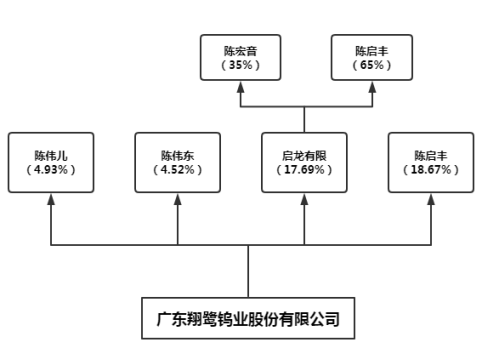 实际控制人通过信托或其他资产管理方式控制公司□适用 不适用4、公司控股股东或第一大股东及其一致行动人累计质押股份数量占其所持公司股份数量比例达到80%□适用 不适用5、其他持股在10%以上的法人股东□适用 不适用6、控股股东、实际控制人、重组方及其他承诺主体股份限制减持情况□适用 不适用四、股份回购在报告期的具体实施情况股份回购的实施进展情况适用 □不适用采用集中竞价交易方式减持回购股份的实施进展情况□适用 不适用第八节 优先股相关情况□适用 不适用报告期公司不存在优先股。第九节 债券相关情况适用 □不适用一、企业债券□适用 不适用报告期公司不存在企业债券。二、公司债券□适用 不适用报告期公司不存在公司债券。三、非金融企业债务融资工具□适用 不适用报告期公司不存在非金融企业债务融资工具。四、可转换公司债券适用 □不适用1、转股价格历次调整情况1、公司于2020年2月13日召开了第三届董事会2020年第一次临时会议和第三届监事会第十四次会议，审议通过了《关于公司2018年限制性股票激励计划首次授予部分第一个限售期解除限售条件成就的议案》和《关于调整2018年限制性股票激励计划限制性股票回购数量和回购价格及回购注销部分激励对象已获授但尚未解除限售的限制性股票的议案》，鉴于8名激励对象因个人原因离职，公司董事会对其已获授但尚未解除限售的73,500股限制性股票进行回购注销，同时，由于2019年5月24日召开的2018年度股东大会审议通过了《关于公司2018年度利润分配预案的议案》，根据《广东翔鹭钨业股份有限公司2018年限制性股票激励计划》的相关规定，对2018年限制性股票激励计划限制性股票回购价格及回购数量进行调整，其中回购数量由73,500股调整为117,600股，回购价格由9.23元/股调整为5.71元/股。后续公司完成了前述限制性股票的回购注销手续，公司总股本由274,603,816股减少至274,486,216股。根据相关规定及限制性股票回购注销情况，公司对“翔鹭转债”的转股价格进行调整，经计算本次调整的转股价格四舍五入后仍为15.36元/股。2、公司分别于2020年4月28日、2020年5月20日召开第三届董事会2020年第二次临时会议和2019年年度股东大会审议通过了《关于2019年度利润分配预案的议案》。本次权益分派股权登记日为：2020年6月18日，除权除息日为：2020年6月19日。本次权益分派方案为：以公司现有总股本274,486,573股为基数，向全体股东每10股派发现金红利0.500213元（含税），不以公积金转增股本，不送红股。根据中国证券监督管理委员会关于可转换公司债券发行的有关规定及《广东翔鹭钨业股份有限公司公开发行可转换公司债券募集说明书》的规定，“翔鹭转债”的转股价格由15.36元/股调整为15.31元/股，自2020年6月19日起生效。3、公司于2020年8月22日召开第三届董事会第四次会议和第三届监事会第十八次会议，审议通过了《关于回购注销部分激励对象已获授但尚未解除限售的限制性股票的议案》，鉴于6名激励对象因个人原因离职，公司董事会对其已获授但尚未解除限售的203,520股限制性股票进行回购注销，同时，根据《2018年限制性股票激励计划》，鉴于以2017年净利润为基数，公司2019年度实现的净利润的增长率低于30%，公司业绩考核要求未达到《2018年限制性股票激励计划》所规定的首次授予限制性股票第二个解除限售期的解除限售条件，根据《2018年限制性股票激励计划》及《上市公司股权激励管理办法》的相关规定，公司对91名激励对象已获授但尚未解除限售的第二个解除限售期对应的643,440股限制性股票进行回购注销。根据相关规定及限制性股票回购注销情况，公司应对“翔鹭转债”的转股价格进行调整。经计算，本次转股价格由15.31元/股调整为15.34元/股，自2020年10月9日起生效。4、2021年4月28日，公司召开第三届董事会2021年第二次临时会议和第三届监事会第二十二次会议，审议通过了《关于回购注销部分激励对象已获授但尚未解除限售的限制性股票的议案》，鉴于6名激励对象因个人原因离职，公司董事会拟对其已获授但尚未解除限售的39,360股限制性股票进行回购注销，同时，根据《2018年限制性股票激励计划》，鉴于以2017年净利润为基数，公司2020年度实现的净利润的增长率低于45%，公司业绩考核要求未达到《2018年限制性股票激励计划》所规定的首次授予限制性股票第三个解除限售期的解除限售条件，根据《2018年限制性股票激励计划》及《上市公司股权激励管理办法》的相关规定，公司拟对85名激励对象已获授但尚未解除限售的第三个解除限售期对应的604,080股限制性股票进行回购注销，本次回购注销的限制性股票数量合计为643,440股。根据相关规定及限制性股票回购注销情况，公司应对“翔鹭转债”的转股价格进行调整。经计算，本次转股价格由15.34元/股调整为15.36元/股，自2021年7月16日起生效。5、2021年11月3日，公司召开第四届董事会2021年第六次临时会议和第四届监事会第七次会议，审议通过《关于调整公司2021年限制性股票激励计划相关事项的议案》、《关于向公司2021年限制性股票激励计划激励对象首次授予限制性股票相关事项的议案》等议案，确定以2021年11月3日作为激励计划的授予日，向符合条件的激励对象授予467.00万股限制性股票。具体详见公司披露的《关于向激励对象首次授予限制性股票的公告》（公告编号：2021-090）。公司已在中国证券登记结算有限责任公司深圳分公司完成了上述467.00万股限制性股票的授予登记工作，上市日为2021年11月19日。根据相关规定及授予限制性股票完成情况，公司应对“翔鹭转债”的转股价格进行调整。经计算，转股价格由15.36元/股调整为15.19元/股。具体内容详见公司于2021年11月18日披露的《广东翔鹭钨业股份有限公司关于调整“翔鹭转债”转股价格的公告》（公告编号：2021-092）6、2022年4月29日、2022年5月20日，公司先后召开第四届董事会2022年第一次临时会议和2021年年度股东大会，审议通过了《关于2021年度利润分配预案的议案》。此次权益分派方案为：以公司现有总股本277,672,044股为基数，向全体股东每10股派发现金红利1元（含税），不以公积金转增股本，不送红股。根据中国证券监督管理委员会关于可转换公司债券发行的有关规定及《募集说明书》的规定，“翔鹭转债”的转股价格调整为15.09元/股。具体内容详见公司2022年6月2日于巨潮资讯网（http://www.cninfo.com.cn）披露的《广东翔鹭钨业股份有限公司关于“翔鹭转债”转股价格调整的公告》（公告编号：2022-028）。2、累计转股情况适用 □不适用3、前十名可转债持有人情况单位：股4、担保人盈利能力、资产状况和信用状况发生重大变化的情况□适用 不适用5、报告期末公司的负债情况、资信变化情况以及在未来年度还债的现金安排 2022年6月29日，中证鹏元资信评估股份有限公司出具了《2019年广东翔鹭钨业股份有限公司可转换公司债券2022年跟踪信用评级报告》（中鹏信评【2022】跟踪第【659】号01），中证鹏元资信评估股份有限公司评定广东翔鹭钨业股份有限公司主体信用等级为A+，该级别反映了本期债券安全性很高，违约风险很低，报告期内可转债资信评级状况无变化。公司经营情况稳定，资信情况良好，公司将合理安排资金，保证未来支付可转换公司债券利息、偿付债券。可转债相关财务指标及同期比对变动情况见本节“八、截至报告期末公司近两年的主要会计数据和财务指标”。五、报告期内合并报表范围亏损超过上年末净资产10%□适用 不适用六、报告期末除债券外的有息债务逾期情况□适用 不适用七、报告期内是否有违反规章制度的情况□是 否八、截至报告期末公司近两年的主要会计数据和财务指标单位：万元第十节 财务报告一、审计报告审计报告正文审   计   报   告司农审字[2023]23000310028号                                     广东翔鹭钨业股份有限公司全体股东：一、审计意见我们审计了广东翔鹭钨业股份有限公司（以下简称“翔鹭钨业”）财务报表，包括2022年12月31日的合并及母公司资产负债表，2022年度的合并及母公司利润表、合并及母公司现金流量表、合并及母公司所有者权益变动表以及相关财务报表附注。我们认为，后附的财务报表在所有重大方面按照企业会计准则的规定编制，公允反映了翔鹭钨业2022年12月31日的合并及母公司财务状况以及2022年度的合并及母公司经营成果和现金流量。二、形成审计意见的基础我们按照中国注册会计师审计准则的规定执行了审计工作。审计报告的“注册会计师对财务报表审计的责任”部分进一步阐述了我们在这些准则下的责任。按照中国注册会计师职业道德守则，我们独立于翔鹭钨业，并履行了职业道德方面的其他责任。我们相信，我们获取的审计证据是充分、适当的，为发表审计意见提供了基础。三、关键审计事项关键审计事项是我们根据职业判断，认为对本期财务报表审计最为重要的事项。这些事项的应对以对财务报表整体进行审计并形成审计意见为背景，我们不对这些事项单独发表意见。（一）收入确认1.事项描述公司2022年度营业收入为1,673,553,239.98元，为合并利润表重要组成项目，因此我们将收入确认确定为关键审计事项。关于收入确认的会计政策参见财务报表附注“三、公司重要会计政策和会计估计之28、收入”；关于收入的披露见财务报表附注“五、合并财务报表项目注释之39、营业收入及营业成本”及“十五、母公司财务报表主要项目附注之4、营业收入及营业成本”。2.审计应对我们执行的主要审计程序如下：（1）评价和测试翔鹭钨业管理层（以下简称“管理层”）对销售与收款内部控制设计和执行的有效性。（2）通过检查主要销售合同、了解货物签收及退货的政策、与管理层沟通等程序，评价收入确认会计政策的适当性。（3）通过抽样的方式检查了与收入确认相关的支持性凭证：销售合同或订单、销售发票、出库单、报关单、货运单、银行回单等。（4）对主要客户选取样本执行函证程序，以确认本期销售金额及期末应收账款余额；对重要经销商执行走访程序，穿透核查终端销售客户。（5）针对资产负债表日前后记录的收入交易，选取重大样本核对相关支持性凭证，评估收入确认是否记录在恰当的会计期间。（6）获取电子口岸信息，将该数据与翔鹭钨业外销台账进行比较。（二）存货1.事项描述如财务报表附注三之11及附注五之7所述，截至2022年12月31日，翔鹭钨业存货账面价值737,210,105.49元，占合并资产33.11%，期末存货是否存在、成本计算及存货计价是否合理、期末存货是否存在跌价等情形对财务报表影响重大，因此我们将其识别为关键审计事项。2.审计应对我们执行的主要审计程序如下：（1）了解和评估管理层与存货相关内部控制设计的合理性，测试执行的有效性。（2）对原材料采购的价格和数量等进行细节测试。检查存货采购合同、购货发票、付款单、入库单等支持性证据，检查存货采购的真实性和计价准确性；结合应付账款的函证对公司存货采购进行核实，对主要供应商进行函证核查交易真实性。（3）对本期的存货领用和销售进行发出计价测试，复核存货领用和销售成本结转的准确性。（4）分析并复核计提存货跌价准备的测试方法合理性、计提金额的充分性，复核存货跌价准备计提政策合理性，并重新测算存货跌价准备。（5）核查存货盘点制度，检查存货盘点计划、盘点表，复核期末存货盘点情况，执行存货监盘程序。（6）执行截止测试，评估存货是否记录在恰当的会计期间。（三）商誉减值1.事项描述关于商誉减值的会计政策参见财务报表附注“三、公司重要会计政策和会计估计之21、资产减值”；关于商誉减值的披露见财务报表附注“五、合并财务报表项目注释之14、商誉”。如财务附注三、公司重要会计政策和会计估计之21、资产减值报表及附注五之14所述，截至2022年12月31日，商誉账面价值为28,812,837.76元，翔鹭钨业在每年年度终了对合并形成的商誉进行减值测试。减值测试要求估计包含商誉的相关资产组的可收回金额，即相关资产组的公允价值减去处置费用后的净额与相关资产组预计未来现金流量的现值两者之中的较高者。在确定相关资产组预计未来现金流量的现值时，翔鹭钨业需要恰当的预测相关资产组未来现金流的长期平均增长率和合理的确定计算相关资产组预计未来现金流量现值所采用的折现率，这涉及管理层运用重大会计估计和判断，同时考虑商誉对于财务报表整体的重要性，因此我们将商誉减值准确性作为关键审计事项。2.审计应对（1）评估及测试与商誉减值测试相关的内部控制的设计及执行。（2）评价管理层委聘的外部估值专家的胜任能力、专业素质和客观性。（3）利用管理层委聘的独立评估机构广东中广信资产评估有限公司的工作，评价估值专家的工作结果或结论的相关性和合理性，工作结果或结论与其他审计证据的一致性，估值专家的工作涉及使用重要的假设和方法，这些假设和方法在具体情况下的相关性和合理性，分析利用专家工作进行减值测试的合理性。（4）邀请估值专家与审计团队共同对商誉减值测试评估方法、计算过程、关键参数合理性、折现率等进行复核。（5）重新计算商誉减值测试相关资产组的可收回金额并与包括商誉在内的可辨认资产组的账面价值进行比较，核实商誉减值准备计提金额的准确性。（6）与管理层和治理层就计提商誉减值准备的依据和关键假设进行了充分讨论。四、其他信息翔鹭钨业管理层（以下简称管理层）对其他信息负责。其他信息包括翔鹭钨业2022年度报告中涵盖的信息，但不包括财务报表和我们的审计报告。我们对财务报表发表的审计意见不涵盖其他信息，我们也不对其他信息发表任何形式的鉴证结论。结合我们对财务报表的审计，我们的责任是阅读其他信息，在此过程中，考虑其他信息是否与财务报表或我们在审计过程中了解到的情况存在重大不一致或者似乎存在重大错报。基于我们已执行的工作，如果我们确定其他信息存在重大错报，我们应当报告该事实。在这方面，我们无任何事项需要报告。五、管理层和治理层对财务报表的责任管理层负责按照企业会计准则的规定编制财务报表，使其实现公允反映，并设计、执行和维护必要的内部控制，以使财务报表不存在由于舞弊或错误导致的重大错报。在编制财务报表时，管理层负责评估翔鹭钨业的持续经营能力，披露与持续经营相关的事项（如适用），并运用持续经营假设，除非管理层计划清算翔鹭钨业、终止运营或别无其他现实的选择。治理层负责监督翔鹭钨业的财务报告过程。六、注册会计师对财务报表审计的责任我们的目标是对财务报表整体是否不存在由于舞弊或错误导致的重大错报获取合理保证，并出具包含审计意见的审计报告。合理保证是高水平的保证，但并不能保证按照审计准则执行的审计在某一重大错报存在时总能发现。错报可能由于舞弊或错误导致，如果合理预期错报单独或汇总起来可能影响财务报表使用者依据财务报表作出的经济决策，则通常认为错报是重大的。在按照审计准则执行审计工作的过程中，我们运用职业判断，并保持职业怀疑。同时，我们也执行以下工作：（1）识别和评估由于舞弊或错误导致的财务报表重大错报风险，设计和实施审计程序以应对这些风险，并获取充分、适当的审计证据，作为发表审计意见的基础。由于舞弊可能涉及串通、伪造、故意遗漏、虚假陈述或凌驾于内部控制之上，未能发现由于舞弊导致的重大错报的风险高于未能发现由于错误导致的重大错报的风险。   （2）了解与审计相关的内部控制，以设计恰当的审计程序。（3）评价管理层选用会计政策的恰当性和作出会计估计及相关披露的合理性。（4）对管理层使用持续经营假设的恰当性得出结论。同时，根据获取的审计证据，就可能导致对翔鹭钨业持续经营能力产生重大疑虑的事项或情况是否存在重大不确定性得出结论。如果我们得出结论认为存在重大不确定性，审计准则要求我们在审计报告中提请报表使用者注意财务报表中的相关披露；如果披露不充分，我们应当发表非无保留意见。我们的结论基于截至审计报告日可获得的信息。然而，未来的事项或情况可能导致翔鹭钨业不能持续经营。（5）评价财务报表的总体列报、结构和内容，并评价财务报表是否公允反映相关交易和事项。（6）就翔鹭钨业实体或业务活动的财务信息获取充分、适当的审计证据，以对财务报表发表审计意见。我们负责指导、监督和执行集团审计，并对审计意见承担全部责任。我们与治理层就计划的审计范围、时间安排和重大审计发现等事项进行沟通，包括沟通我们在审计中识别出的值得关注的内部控制缺陷。我们还就已遵守与独立性相关的职业道德要求向治理层提供声明，并与治理层沟通可能被合理认为影响我们独立性的所有关系和其他事项，以及相关的防范措施（如适用）。从与治理层沟通过的事项中，我们确定哪些事项对本期财务报表审计最为重要，因而构成关键审计事项。我们在审计报告中描述这些事项，除非法律法规禁止公开披露这些事项，或在极少数情形下，如果合理预期在审计报告中沟通某事项造成的负面后果超过在公众利益方面产生的益处，我们确定不应在审计报告中沟通该事项。   广东司农会计师事务所（特殊普通合伙）                                                          中国注册会计师：周  锋                                                                                                                                                 （项目合伙人）                                                                                                                                        中国注册会计师：马钟宏   中国     广州                                                                                                                     二○二三年四月二十日二、财务报表财务附注中报表的单位为：元1、合并资产负债表编制单位：广东翔鹭钨业股份有限公司2022年12月31日单位：元法定代表人：陈启丰    主管会计工作负责人：郑丽芳      会计机构负责人：陈东洁2、母公司资产负债表单位：元3、合并利润表单位：元本期发生同一控制下企业合并的，被合并方在合并前实现的净利润为：元，上期被合并方实现的净利润为：元。法定代表人：陈启丰    主管会计工作负责人：郑丽芳    会计机构负责人：陈东洁4、母公司利润表单位：元5、合并现金流量表单位：元6、母公司现金流量表单位：元7、合并所有者权益变动表本期金额单位：元上期金额单位：元8、母公司所有者权益变动表本期金额单位：元上期金额单位：元三、公司基本情况广东翔鹭钨业股份有限公司（以下简称“公司”或“本公司”）经潮安县工商行政管理局批准成立于1997年4月17日。经中国证券监督管理委员会以“证监许可[2016]3106号”文核准向社会公众公开发行人民币普通股（A 股）股票2,500万股，并于2017年1月19日在深圳证券交易所中小板上市交易，股票代码002842，统一社会信用代码：914451002823643033，注册地址：广东省潮州市湘桥区官塘镇庵头工业区，股本277,676,048.00元，公司类型：股份有限公司。公司总部办公地址：广东省潮州市湘桥区官塘镇庵头工业区。公司所属行业：有色金属冶炼和压延加工业。经营范围：加工、销售：钨精矿、钨制品、硬质合金及钨深加工产品；货物或技术进出口（国家禁止或涉及行政审批的货物和技术进出口除外）。（依法须经批准的项目，经相关部门批准后方可开展经营活动）。公司主要产品和业务是钨制品的开发、生产与销售。  本财务报告业经公司董事会于2023年4月20日批准对外报出。四、财务报表的编制基础1、编制基础公司以持续经营为基础，根据实际发生的交易和事项，按照财政部颁布的《企业会计准则—基本准则》和各项具体会计准则、企业会计准则应用指南、企业会计准则解释及其他相关规定，以及中国证券监督管理委员会《公开发行证券的公司信息披露编报规则第15 号—财务报告的一般规定》的披露规定编制财务报表。2、持续经营本公司承诺自报告期末起至少12个月不存在影响公司持续经营的事项。五、重要会计政策及会计估计具体会计政策和会计估计提示：公司根据实际生产经营特点针对应收款项坏账准备计提、固定资产折旧、无形资产摊销、长期待摊费用摊销、收入确认等交易或事项制定了具体会计政策和会计估计。1、遵循企业会计准则的声明公司承诺编制的财务报表符合《企业会计准则》的要求，真实、完整地反映了本公司的财务状况、经营成果和现金流量等有关信息。2、会计期间自公历每年1月1日至12月31日止。3、营业周期本公司营业周期为12个月。4、记账本位币  公司以人民币为记账本位币。5、同一控制下和非同一控制下企业合并的会计处理方法（1）同一控制下的企业合并对于同一控制下的企业合并，公司在企业合并中取得的资产和负债，按照合并日最终控制方合并财务报表中的账面价值计量。公司取得的净资产账面价值与支付的合并对价账面价值（或发行股份面值总额）的差额，调整资本公积；资本公积不足冲减的，调整留存收益。（2）非同一控制下的企业合并对于非同一控制下的企业合并，合并成本为购买方在购买日为取得对被购买方的控制权而付出的资产、发生或承担的负债以及发行的权益性证券的公允价值。通过多次交换交易分步实现的企业合并，合并成本为每一单项交易成本之和。购买日是指公司实际取得对被购买方控制权的日期。公司对合并成本大于合并中取得的被购买方可辨认净资产公允价值份额的差额，确认为商誉。公司对合并成本小于合并中取得的被购买方可辨认净资产公允价值份额的，经复核后合并成本仍小于合并中取得的被购买方可辨认净资产公允价值份额的差额，计入当期损益。6、合并财务报表的编制方法（1）合并范围的确定原则以控制为基础确定合并财务报表的合并范围，母公司控制的特殊目的主体也纳入合并财务报表的合并范围。如果母公司是投资性主体，且不存在为其投资活动提供相关服务的子公司，则不应编制合并财务报表。（2）合并报表采用的会计方法编制合并报表时，在合并范围内所有重大内部交易和往来全部抵销的基础上逐项合并,子公司的股东权益中不属于母公司所拥有的部分作为少数股东权益在合并财务报表中股东权益项下单独列示。子公司与公司采用的会计政策或会计期间不一致的，在编制合并财务报表时，按照公司的会计政策或会计期间对子公司财务报表进行必要的调整。对于非同一控制下企业合并取得的子公司，在编制合并财务报表时，以购买日可辨认净资产公允价值为基础对其个别财务报表进行调整；对于同一控制下企业合并取得的子公司，视同该公司合并于合并当期的年初已经发生，从合并当期的年初起将其资产、负债、经营成果和现金流量纳入合并财务报表。7、合营安排分类及共同经营会计处理方法（1）合营安排是指一项由两个或两个以上的参与方共同控制的安排，分为共同经营和合营企业。（2）当公司为共同经营的合营方时，确认与共同经营利益份额相关的下列项目：A. 确认单独所持有的资产，以及按持有份额确认共同持有的资产；B. 确认单独所承担的负债，以及按持有份额确认共同承担的负债；C. 确认出售公司享有的共同经营产出份额所产生的收入；D. 按公司持有份额确认共同经营因出售资产所产生的收入；E. 确认单独所发生的费用，以及按公司持有份额确认共同经营发生的费用。（3）当公司为合营企业的合营方时，将对合营企业的投资确认为长期股权投资，并按照本财务报表附注长期股权投资所述方法进行核算。8、现金及现金等价物的确定标准公司根据《企业会计准则——现金流量表》的规定，对持有时间短（一般不超过3个月）、流动性强、易于转换为已知金额现金、价值变动风险很小的投资，确认为现金等价物。9、外币业务和外币报表折算（1）外币交易对发生的非本位币经济业务公司按业务发生当日中国人民银行公布的市场汇价的中间价折合为本位币记账；月终对外币的货币项目余额按期末中国人民银行公布的市场汇价的中间价进行调整。按照期末汇率折合的记账本位币金额与账面记账本位币金额之间的差额作为“财务费用-汇兑损益”计入当期损益；属于与购建固定资产有关的借款产生的汇兑损益，按照借款费用资本化的原则进行处理。（2）外币财务报表的折算方法公司境外经营子公司、合营企业、联营企业和分支机构采用与公司不同的记账本位币，在将公司境外经营通过合并报表、权益法核算等纳入到公司的财务报表中时，需要将境外经营的财务报表折算为以公司记账本位币反映。在对其进行折算前，公司调整境外经营的会计期间和会计政策，使之与公司会计期间和会计政策相一致，根据调整后会计政策及会计期间编制相应货币的财务报表，再按照以下方法对境外经营财务报表进行折算：资产负债表中的资产和负债项目，采用资产负债表日的即期汇率折算，所有者权益项目除“未分配利润”项目外，其他项目采用发生时的即期汇率折算。利润表中的收入和费用项目，采用交易发生日的即期汇率或即期汇率的近似汇率折算。产生的外币财务报表折算差额，在编制合并财务报表时，在合并资产负债表中所有者权益项目下在“其他综合收益”项目列示。10、金融工具金融工具，是指形成一方的金融资产并形成其他方的金融负债或权益工具的合同。当本集团成为金融工具合同的一方时，确认相关的金融资产或金融负债。（1）金融资产分类和计量：根据管理金融资产的业务模式和金融资产的合同现金流量特征，将金融资产划分为：A、以摊余成本计量的金融资产；B、以公允价值计量且其变动计入其他综合收益的金融资产；C、以公允价值计量且其变动计入当期损益的金融资产。金融资产在初始确认时以公允价值计量。对于以公允价值计量且其变动计入当期损益的金融资产，相关交易费用直接计入当期损益；对于其他类别的金融资产，相关交易费用计入初始确认金额。因销售产品或提供劳务而产生的、未包含或不考虑重大融资成分的应收账款或应收票据，按照预期有权收取的对价金额作为初始确认金额。（2）债务工具持有的债务工具是指从发行方角度分析符合金融负债定义的工具，分别采用以下三种方式进行计量：A、以摊余成本计量：管理此类金融资产的业务模式为以收取合同现金流量为目标，且此类金融资产的合同现金流量特征与基本借贷安排相一致，即在特定日期产生的现金流量，仅为对本金和以未偿付本金金额为基础的利息的支付。对于此类金融资产按照实际利率法确认利息收入。此类金融资产主要包括货币资金、应收票据、应收账款、其他应收款和债权投资等。将自资产负债表日起一年内(含一年)到期的债权投资，列示为一年内到期的非流动资产；取得时期限在一年内(含一年)的债权投资列示为其他流动资产。B、以公允价值计量且其变动计入其他综合收益：管理此类金融资产的业务模式为既以收取合同现金流量为目标又以出售为目标，且此类金融资产的合同现金流量特征与基本借贷安排相一致。此类金融资产按照公允价值计量且其变动计入其他综合收益，但减值损失或利得、汇兑损益和按照实际利率法计算的利息收入计入当期损益。此类金融资产主要包括应收款项融资、其他债权投资等。公司将自资产负债表日起一年内(含一年)到期的其他债权投资，列示为一年内到期的非流动资产；取得时期限在一年内(含一年)的其他债权投资列示为其他流动资产。C、以公允价值计量且其变动计入当期损益：将持有的未划分为以摊余成本计量和以公允价值计量且其变动计入其他综合收益的债务工具，以公允价值计量且其变动计入当期损益，列示为交易性金融资产。在初始确认时，为了消除或显著减少会计错配，将部分金融资产指定为以公允价值计量且其变动计入当期损益的金融资产。自资产负债表日起超过一年到期且预期持有超过一年的，列示为其他非流动金融资产。（3）权益工具将部分非交易性权益工具投资指定为以公允价值计量且其变动计入其他综合收益的金融资产，列示为其他权益工具投资。该类金融资产的相关股利收入计入当期损益。（4）减值对以摊余成本计量的金融资产、以公允价值计量且其变动计入其他综合收益的债务工具投资、租赁应收款，主要包括应收票据、应收账款、应收款项融资、其他应收款、债权投资、其他债权投资、长期应收款等，公司以预期信用损失为基础计提减值准备并确认信用减值损失。信用损失，是指公司按照原实际利率折现的、根据合同应收的所有合同现金流量与预期收取的所有现金流量之间的差额，即全部现金短缺的现值。其中，对于公司购买或源生的已发生信用减值的金融资产，应按照该金融资产经信用调整的实际利率折现。（5）预期信用损失计量的一般方法公司在每个资产负债表日评估金融资产（含合同资产等其他适用项目，下同）的信用风险自初始确认后是否已经显著增加，如果信用风险自初始确认后已显著增加，公司按照相当于整个存续期内预期信用损失的金额计量损失准备；如果信用风险自初始确认后未显著增加，公司按照相当于未来12个月内预期信用损失的金额计量损失准备。公司在评估预期信用损失时，考虑所有合理且有依据的信息，包括前瞻性信息。对于在资产负债表日具有较低信用风险的金融工具，公司假设其信用风险自初始确认后并未显著增加，选择按照未来12个月内的预期信用损失计量损失准备。（6）信用风险自初始确认后是否显著增加的判断标准如果某项金融资产在资产负债表日确定的预计存续期内的违约概率显著高于在初始确认时确定的预计存续期内的违约概率，则表明该项金融资产的信用风险显著增加。除特殊情况外，公司采用未来12个月内发生的违约风险的变化作为整个存续期内发生违约风险变化的合理估计，来确定自初始确认后信用风险是否显著增加。（7）以组合为基础评估预期信用风险的组合方法公司对于信用风险显著不同具备以下特征的应收票据、应收账款和其他应收款单项评价信用风险。如：应收关联方款项；与对方存在争议或涉及诉讼、仲裁的应收款项；已有明显迹象表明债务人很可能无法履行还款义务的应收票据和应收款项等。除了单项评估信用风险的金融资产外，公司基于共同风险特征将金融资产划分为不同的组别，在组合的基础上评估信用风险。（8）金融资产减值的会计处理方法年末，计算各类金融资产的预计信用损失，如果该预计信用损失大于其当前减值准备的账面金额，将其差额确认为减值损失；如果小于当前减值准备的账面金额，则将差额确认为减值利得。（9）终止确认金融资产满足下列条件之一的，予以终止确认：A、收取该金融资产现金流量的合同权利终止；B、该金融资产已转移，且本集团将金融资产所有权上几乎所有的风险和报酬转移给转入方；C、该金融资产已转移，虽然本集团既没有转移也没有保留金融资产所有权上几乎所有的风险和报酬，但是放弃了对该金融资产控制。其他权益工具投资终止确认时，其账面价值与收到的对价以及原直接计入其他综合收益的公允价值变动累计额之和的差额，计入留存收益；其余金融资产终止确认时，其账面价值与收到的对价以及原直接计入其他综合收益。（10）金融负债金融负债于初始确认时分类为以摊余成本计量的金融负债和以公允价值计量且其变动计入当期损益的金融负债。金融负债主要为以摊余成本计量的金融负债，包括应付票据及应付账款、其他应付款及借款等。该类金融负债按其公允价值扣除交易费用后的金额进行初始计量，并采用实际利率法进行后续计量。期限在一年以下(含一年)的，列示为流动负债；期限在一年以上但自资产负债表日起一年内(含一年)到期的，列示为一年内到期的非流动负债；其余列示为非流动负债。当金融负债的现时义务全部或部分已经解除时，本集团终止确认该金融负债或义务已解除的部分。终止确认部分的账面价值与支付的对价之间的差额，计入当期损益。（11）金融工具的公允价值确定存在活跃市场的金融工具，以活跃市场中的报价确定其公允价值。不存在活跃市场的金融工具，采用估值技术确定其公允价值。在估值时，本集团采用在当前情况下适用并且有足够可利用数据和其他信息支持的估值技术，选择与市场参与者在相关资产或负债的交易中所考虑的资产或负债特征相一致的输入值，并尽可能优先使用相关可观察输入值。在相关可观察输入值无法取得或取得不切实可行的情况下，使用不可观察输入值。11、应收票据对于划分为组合的应收票据、应收款项融资，公司参考历史信用损失经验，结合当前状况以及对未来经济状况的预测，通过违约风险敞口和整个存续期预期信用损失率，计算预期信用损失。公司认为银行承兑汇票不存在重大的信用风险，不会因银行或其他出票人违约而产生重大损失，故预期信用损失率为零。12、应收账款对于划分为组合的应收账款，公司参考历史信用损失经验，结合当前状况以及对未来经济状况的预测，编制应收账款账龄与整个存续期预期信用损失率对照表，计算预期信用损失。13、应收款项融资对于划分为组合的应收票据、应收款项融资，公司参考历史信用损失经验，结合当前状况以及对未来经济状况的预测，通过违约风险敞口和整个存续期预期信用损失率，计算预期信用损失。公司认为银行承兑汇票不存在重大的信用风险，不会因银行或其他出票人违约而产生重大损失，故预期信用损失率为零。14、其他应收款其他应收款的预期信用损失的确定方法及会计处理方法当单项其他应收款、长期应收款无法以合理成本评估预期信用损失的信息时，公司依据信用风险特征将其他应收款、长期应收款划分为若干组合，在组合基础上计算预期信用损失，确定组合的依据如下对于划分为组合的其他应收款，通过违约风险敞口和未来 12 个月内或整个存续期预期信用损失率，计算预期信用损失。公司将计提或转回的应收款项损失准备计入当期损益。对于持有的以公允价值计量且其变动计入其他综合收益的债务工具，公司在将减值损失或利得计入当期损益的同时调整其他综合收益。15、存货（1）存货分类：原材料、在产品、半成品和产成品。（2）存货计价：A、原材料按实际成本入账，领用时按加权平均法核算。B、在产品、半成品和产成品按实际成本计价，发出时按加权平均法核算。（3）存货的盘存制度：采用永续盘存制。（4）存货跌价准备的确认和计提：按照单个存货项目以可变现净值低于账面成本差额计提存货跌价准备，并计入当期损益。产成品和用于出售的材料等直接用于出售的，以该存货的估计售价减去估计的销售费用和相关税费后的金额，确定其可变现净值；需要经过加工的材料存货，以所生产的产成品的估计售价减去至完工时估计将要发生的成本、估计的销售费用和相关税费后的金额，确定其可变现净值；同一项存货中一部分有合同价格约定、其他部分不存在合同价格的，则分别确定其可变现净值。计提存货跌价准备后，如果减记存货价值的影响因素已经消失的，减记的金额予以恢复，并在原已计提的存货跌价准备金额内转回，转回的金额计入当期损益。16、合同资产（1）合同资产的确认方法及标准本公司根据履行履约义务与客户付款之间的关系在资产负债表中列示合同资产或合同负债。本公司已向客户转让商品或提供服务而有权收取对价的权利（且该权利取决于时间流逝之外的其他因素）列示为合同资产。同一合同下的合同资产和合同负债以净额列示。本公司拥有的、无条件（仅取决于时间流逝）向客户收取对价的权利作为应收款项单独列示。（2）合同资产的预期信用损失的确定方法及会计处理方法详见本附注“五、重要会计政策及会计估计之10、金融工具”。17、合同成本合同成本包括合同履约成本与合同取得成本。本公司为履行合同而发生的成本，不属于存货、固定资产或无形资产等相关准则规范范围的，在满足下列条件时作为合同履约成本确认为一项资产：（1）该成本与一份当前或预期取得的合同直接相关；（2）该成本增加了本公司未来用于履行履约义务的资源；（3）该成本预期能够收回。本公司为取得合同发生的增量成本预期能够收回的，作为合同取得成本确认为一项资产。与合同成本有关的资产采用与该资产相关的商品或服务收入确认相同的基础进行摊销；但是对于合同取得成本摊销期限未超过一年的，本公司在发生时将其计入当期损益。与合同成本有关的资产，其账面价值高于下列两项的差额的，本公司对超出部分计提减值准备，并确认为资产减值损失：（1）因转让与该资产相关的商品或服务预期能够取得的剩余对价；（2）为转让该相关商品或服务估计将要发生的成本。以前期间减值的因素之后发生变化，使得前述差额高于该资产账面价值的，本公司转回原已计提的减值准备，并计入当期损益，但转回后的资产账面价值不超过假定不计提减值准备情况下该资产在转回日的账面价值。18、持有待售资产本公司将同时满足下列条件的非流动资产或处置组划分为持有待售类别：（1）根据类似交易中出售此类资产或处置组的惯例，在当前状况下即可立即出售；（2）出售极可能发生，即本公司已经就一项出售计划作出决议且获得确定的购买承诺，预计出售将在一年内完成。有关规定要求本公司相关权力机构或者监管部门批准后方可出售的，已经获得批准。确定的购买承诺，是指企业与其他方签订的具有法律约束力的购买协议，该协议包含交易价格、时间和足够严厉的违约惩罚等重要条款，使协议出现重大调整或者撤销的可能性极小。19、债权投资20、其他债权投资21、长期应收款22、长期股权投资（1）长期股权投资的分类公司的长期股权投资包括对子公司的投资和对合营企业、联营企业的投资。（2）投资成本的确定A、同一控制下的企业合并形成的，合并方以支付现金、转让非现金资产、承担债务或发行权益性证券作为合并对价的，在合并日按照取得被合并方所有者权益在最终控制方合并财务报表中的账面价值的份额作为其初始投资成本。长期股权投资初始投资成本与支付的现金、转让的非现金资产以及所承担债务账面价值之间的差额调整资本公积；资本公积不足冲减的，调整留存收益。公司通过多次交易分步实现同一控制下企业合并形成的长期股权投资，在个别财务报表和合并财务报表中，将按持股比例享有在合并日被合并方所有者权益账面价值的份额作为初始投资成本。 合并日之前所持被合并方的股权投资账面价值加上合并日新增投资成本， 与长期股权投资初始投资成本之间的差额调整资本公积；资本公积不足冲减的，调整留存收益。B、非同一控制下的企业合并形成的，在购买日按照支付的合并对价的公允价值作为其初始投资成本。公司通过多次交易分步实现非同一控制下企业合并形成的长期股权投资， 区分个别财务报表和合并财务报表进行相关会计处理：1) 在个别财务报表中，以购买日之前所持被购买方的股权投资的账面价值与购买日新增投资成本之和，作为该项投资的初始投资成本；购买日之前持有的被购买方的股权涉及其他综合收益的，在处置该项投资时将与其相关的其他综合收益转入当期投资收益。2) 在合并财务报表中，对于购买日之前持有的被购买方的股权，按照该股权在购买日的公允价值进行重新计量，公允价值与其账面价值的差额计入当期投资收益； 购买日之前持有的被购买方的股权涉及其他综合收益的，与其相关的其他综合收益转为购买日所属当期投资收益。C、除企业合并形成以外的：以支付现金取得的长期股权投资，按照实际支付的购买价款作为投资成本。投资成本包括与取得长期股权投资直接相关的费用、税金及其他必要支出；发行权益性证券取得的长期股权投资，按照发行权益性证券的公允价值作为投资成本；通过非货币性资产交换取得的长期股权投资，其初始投资成本按照《企业会计准则第7号——非货币性资产交换》确定；通过债务重组取得的长期股权投资，其初始投资成本按照《企业会计准则第12号——债务重组》确定。（3）后续计量及损益确认方法对被投资单位能够实施控制的长期股权投资采用成本法核算；对具有共同控制、重大影响的长期股权投资，采用权益法核算。（4）确定对被投资单位具有重大影响的依据对被投资单位的财务和经营政策有参与决策的权力，但并不能够控制或者与其他方一起共同控制这些政策的制定的，认定为重大影响。（5）确定对被投资单位具有共同控制的依据共同控制是指，是指按照相关约定对某项安排所共有的控制，并且该安排的相关活动必须经过分享控制权的参与方一致同意后才能决策。（6）减值测试方法及减值准备计提方法对子公司、联营企业及合营企业的投资，在资产负债表日有客观证据表明其发生减值的，按照账面价值高于可收回金额的差额计提相应的减值准备。23、投资性房地产投资性房地产计量模式成本法计量折旧或摊销方法投资性房地产包括已出租的土地使用权、持有并准备增值后转让的土地使用权以及已出租的建筑物。当公司能够取得与投资性房地产相关的租金收入或增值收益以及投资性房地产的成本能够可靠计量时，公司按购置或建造的实际支出对其进行初始计量。一般情况下，公司对投资性房地产的后续支出采用成本模式进行后续计量，按照固定资产或无形资产的会计政策，计提折旧或进行摊销。资产负债表日，有迹象表明投资性房地产发生减值的，按本财务报表附注三-21所述方法计提投资性房地产减值准备。投资性房地产减值损失一经确认，在以后会计期间不再转回。24、固定资产（1） 确认条件同时满足与该固定资产有关的经济利益很可能流入企业和该固定资产的成本能够可靠地计量条件的，为生产商品、提供劳务、出租或经营管理而持有的使用寿命超过一个会计年度的有形资产。（2） 折旧方法（3） 融资租入固定资产的认定依据、计价和折旧方法25、在建工程（1）在建工程的类别公司在建工程包括建筑工程、安装工程、技术改造工程和大修理工程等。（2）在建工程的计量在建工程按实际成本计价，实际成本由建造该项资产达到预定可使用状态前所发生的必要支出构成，包括所发生的直接建筑、安装成本及所借入款项的实际承担的利息支出、汇兑损益等。（3）在建工程结转为固定资产的时点在建工程按各项工程所发生的实际支出核算，在达到预定可使用状态时转作固定资产。所建造的固定资产已达到预定可使用状态，但尚未办理竣工决算手续的，自达到预定可使用状态之日起，根据工程预算、造价或者工程实际成本等，按估计的价值转入固定资产，并计提固定资产的折旧，待办理了竣工决算手续后再对原估计值进行调整。购建或者生产符合资本化条件的资产而借入的专门借款或占用了一般借款发生的借款利息以及专门借款发生的辅助费用，在所购建或者生产的符合资本化条件的资产达到预定可使用或者可销售状态之前根据其发生额予以资本化。（4）资产负债表日，有迹象表明在建工程发生减值的，按本财务报表附注五-31所述方法计提在建工程减值准备。在建工程减值损失一经确认，在以后会计期间不再转回。26、借款费用（1）借款费用资本化的确认原则借款费用包括借款利息、折价或者溢价的摊销、辅助费用以及因外币借款而发生的汇兑差额等。公司发生的借款费用，可直接归属于符合资本化条件的资产的购建或者生产的，予以资本化，计入相关资产成本；其他借款费用，在发生时根据其发生额确认为费用，计入当期损益。借款费用同时满足下列条件的，才能开始资本化：A、资产支出已经发生，资产支出包括为购建或者生产符合资本化条件的资产而以支付现金、转移非现金资产或者承担带息债务形式发生的支出。B、借款费用已经发生。C、为使资产达到预定可使用或者可销售状态所必要的购建或者生产活动已经开始。（2）借款费用资本化期间为购建或者生产符合资本化条件的资产而发生的借款费用，在该资产达到预定可使用或者可销售状态前计入该资产的成本；在该资产达到预定可使用或者可销售状态后发生的借款费用计入当期损益。符合资本化条件的资产在购建或者生产过程中发生非正常中断、且中断时间连续超过3 个月的，暂停借款费用的资本化。借款费用暂停资本化的期间不包括在内。（3）借款费用资本化金额的计算方法在资本化期间内，每一会计期间的利息（包括折价或溢价的摊销）资本化金额，按照下列规定确定：A、为购建或者生产符合资本化条件的资产而借入专门借款的，以专门借款当期实际发生的利息费用，减去将尚未动用的借款资金存入银行取得的利息收入或进行暂时性投资取得的投资收益后的金额确定。B、购建或者生产符合资本化条件的资产而占用了一般借款的，根据累计资产支出超过专门借款部分的资产支出加权平均数乘以所占用一般借款的资本化率，计算确定一般借款应予资本化的利息金额。资本化率根据一般借款加权平均利率计算确定。27、生物资产28、油气资产29、使用权资产在租赁期开始日，公司将其可在租赁期内使用租赁资产的权利确认为使用权资产，包括：租赁负债的初始计量金额；在租赁期开始日或之前支付的租赁付款额，存在租赁激励的，扣除已享受的租赁激励相关金额；承租人发生的初始直接费用；承租人为拆卸及移除租赁资产、复原租赁资产所在场地或将租赁资产恢复至租赁条款约定状态预计将发生的成本。公司后续采用年限平均法对使用权资产计提折旧，能够合理确定租赁期届满时取得租赁资产所有权的，公司在租赁资产剩余使用寿命内计提折旧；无法合理确定租赁期届满时能够取得租赁资产所有权的，公司在租赁期与租赁资产剩余使用寿命两者孰短的期间内计提折旧。公司按照变动后的租赁付款额的现值重新计量租赁负债，并相应调整使用权资产的账面价值时，如使用权资产账面价值已调减至零，但租赁负债仍需进一步调减的，公司将剩余金额计入当期损益。30、无形资产（1） 计价方法、使用寿命、减值测试（1）无形资产计价：A、外购无形资产的成本，按使该项资产达到预定用途所发生的实际支出计价。B、公司内部研究开发项目的支出，区分研究阶段支出与开发阶段支出。研究阶段支出是指公司为获取并理解新的科学或技术知识而进行的独创性的有计划调查而发生的支出。公司内部研究开发项目研究阶段的支出，于发生时计入当期损益。开发阶段支出是指在进行商业性生产或使用前，将研究成果或其他知识应用于某项计划或设计，以生产出新的或具有实质性改进的材料、装置、产品等发生的支出。开发阶段的支出，只有在同时满足下列条件时，才能予以资本化，即：a、完成该无形资产以使其能够使用或出售在技术上具有可行性；b、具有完成该无形资产并使用或出售的意图；c、无形资产产生经济利益的方式，包括能够证明运用该无形资产生产的产品存在市场或无形资产自身存在市场，无形资产将在内部使用的，证明其有用性；d、有足够的技术、财务资源和其他资源支持，以完成该无形资产的开发，并有能力使用或出售该无形资产；e、归属于该无形资产开发阶段的支出能够可靠地计量。不满足上述条件的开发支出，于发生时计入当期损益。C、投资者投入的无形资产，按照投资合同或协议约定的价值作为成本，但合同或协议约定价值不公允的除外。D、接受债务人以非现金资产抵偿债务方式取得的无形资产，或以应收债权换入无形资产的，按换入无形资产的公允价值入账。E、非货币性交易投入的无形资产，以该项无形资产的公允价值和应支付的相关税费作为入账成本。F、接受捐赠的无形资产，捐赠方提供了有关凭据的，按凭据上标明的金额加上应支付的相关税费计价；捐赠方没有提供有关凭据的，如果同类或类似无形资产存在活跃市场的，按同类或类似无形资产的市场价格估计的金额，加上应支付的相关税费，作为实际成本；如果同类或类似无形资产不存在活跃市场的，按接受捐赠的无形资产的预计未来现金流量现值，作为实际成本；自行开发并按法律程序申请取得的无形资产，按依法取得时发生的注册费，聘请律师费等费用，作为实际成本。（2）无形资产的后续计量A、无形资产使用寿命的估计公司拥有或者控制的来源于合同性权利或其他法定权利的无形资产，其使用寿命不超过合同性权利或其他法定权利的期限；合同性权利或其他法定权利在到期时因续约等延续、且有证据表明公司续约不需要付出大额成本的，续约期计入使用寿命；合同或法律没有规定使用寿命的，无形资产的使用寿命参考历史经验或聘请相关专家进行论证等确定。按照上述方法仍无法合理确定无形资产为公司带来经济利益期限的，公司将该项无形资产作为使用寿命不确定的无形资产。B、无形资产使用寿命的复核公司至少于每年年度终了时，对无形资产的使用寿命及摊销方法进行复核。必要时进行调整。C、无形资产的摊销公司对于使用寿命有限的无形资产，自取得当月起在预计使用寿命内采用直线法分期摊销。使用寿命不确定的无形资产不摊销，每年末均进行减值测试。无形资产的应摊销金额为其成本扣除预计残值后的金额。已计提减值准备的无形资产，还应扣除已计提的无形资产减值准备累计金额。无形资产的摊销金额计入当期损益。使用寿命不确定的无形资产不摊销，期末进行减值测试。（3）无形资产减值准备资产负债表日，有迹象表明无形资产发生减值的，按本财务报表附注五-31所述方法计提无形资产减值准备。无形资产减值损失一经确认，在以后会计期间不再转回。（2） 内部研究开发支出会计政策       公司内部研究开发项目的支出，区分研究阶段支出与开发阶段支出。研究阶段支出是指公司为获取并理解新的科学或技术知识而进行的独创性的有计划调查而发生的支出。公司内部研究开发项目研究阶段的支出，于发生时计入当期损益。        开发阶段支出是指在进行商业性生产或使用前，将研究成果或其他知识应用于某项计划或设计，以生产出新的或具有实质性改进的材料、装置、产品等发生的支出。开发阶段的支出，只有在同时满足下列条件时，才能予以资本化，即：a、完成该无形资产以使其能够使用或出售在技术上具有可行性；b、具有完成该无形资产并使用或出售的意图；c、无形资产产生经济利益的方式，包括能够证明运用该无形资产生产的产品存在市场或无形资产自身存在市场，无形资产将在内部使用的，证明其有用性；d、有足够的技术、财务资源和其他资源支持，以完成该无形资产的开发，并有能力使用或出售该无形资产；e、归属于该无形资产开发阶段的支出能够可靠地计量。不满足上述条件的开发支出，于发生时计入当期损益。31、长期资产减值（1）适用范围资产减值主要包括长期股权投资、投资性房地产（不含以公允价值模式计量的投资性房地产）、固定资产、在建工程、工程物资、无形资产（包括资本化的开发支出）、资产组和资产组组合、商誉等。（2）可能发生减值资产的认定在资产负债表日，公司判断资产是否存在可能发生减值的迹象。因企业合并所形成的商誉和使用寿命不确定的无形资产，无论是否存在减值迹象，每年均进行减值测试。存在下列迹象的，表明资产可能发生了减值：A、资产的市价当期大幅度下跌，其跌幅明显高于因时间的推移或者正常使用而预计的下跌。B、公司经营所处的经济、技术或者法律等环境以及资产所处的市场在当期或者将在近期发生重大变化，从而对公司产生不利影响。C、市场利率或者其他市场投资报酬率在当期已经提高，从而影响公司计算资产预计未来现金流量现值的折现率，导致资产可收回金额大幅度降低。D、有证据表明资产已经陈旧过时或者其实体已经损坏。E、资产已经或者将被闲置、终止使用或者计划提前处置。F、公司内部报告的证据表明资产的经济绩效已经低于或者将低于预期，如资产所创造的净现金流量或者实现的营业利润（或者亏损）远远低于（或者高于）预计金额等。G、其他表明资产可能已经发生减值的迹象。（3）资产可收回金额的计量资产存在减值迹象的，估计其可收回金额。可收回金额根据资产的公允价值减去处置费用后的净额与资产预计未来现金流量的现值两者之间较高者确定。（4）资产减值损失的确定可收回金额的计量结果表明，资产的可收回金额低于其账面价值的，将资产的账面价值减记至可收回金额，减记的金额确认为资产减值损失，计入当期损益，同时计提相应的资产减值准备。资产减值损失确认后，减值资产的折旧或者摊销费用在未来期间作相应调整，以使该资产在剩余使用寿命内，系统地分摊调整后的资产账面价值（扣除预计净残值）。资产减值损失一经确认，在以后会计期间不再转回。（5）资产组的认定及减值处理有迹象表明一项资产可能发生减值的，公司以单项资产为基础估计其可收回金额。公司难以对单项资产的可收回金额进行估计的，以该资产所属的资产组为基础确定资产组的可收回金额。资产组的认定，以资产组产生的主要现金流入是否独立于其他资产或者资产组的现金流入为依据。资产组或者资产组组合的可收回金额低于其账面价值的（总部资产和商誉分摊至某资产组或者资产组组合的，该资产组或者资产组组合的账面价值应当包括相关总部资产和商誉的分摊额），确认相应的减值损失。减值损失金额先抵减分摊至资产组或者资产组组合中商誉的账面价值，再根据资产组或者资产组组合中除商誉之外的其他各项资产的账面价值所占比重，按比例抵减其他各项资产的账面价值。（6）商誉减值公司因企业合并所形成的商誉，至少在每年年度终了进行减值测试。对于因合并形成的商誉的账面价值，自购买日起按照合理的方法分摊至相关的资产组；难以分摊至相关的资产组的，将其分摊至相关的资产组组合。相关的资产组或资产组组合，是能够从企业合并的协同效应中受益的资产组或者资产组组合，且不大于公司确定的报告分部。在对包含商誉的相关资产组或者资产组组合进行减值测试时，如与商誉相关的资产组或者资产组组合存在减值迹象的，应当先对不包含商誉的资产组或者资产组组合进行减值测试，计算可收回金额，并与相关账面价值相比较，确认相应的减值损失。再对包含商誉的资产组或者资产组组合进行减值测试，比较这些相关资产组或者资产组组合的账面价值（包括所分摊的商誉的账面价值部分）与其可收回金额，如相关资产组或者资产组组合的可收回金额低于其账面价值的，确认商誉的减值损失，并按照本附注所述资产组减值的规定进行处理。32、长期待摊费用长期待摊费用是公司已经发生但应由本期和以后各期分担的分摊期限在一年以上的各项费用，以实际发生的支出入账并在其预计受益期内平均摊销。33、合同负债合同负债的确认方法公司根据履行履约义务与客户付款之间的关系在资产负债表中列示合同资产或合同负债。 公司将同一合同下的合同资产和合同负债相互抵销后以净额列示。公司将拥有的、无条件（即，仅取决于时间流逝） 向客户收取对价的权利作为应收款项列示，将已向客户转让商品而有权收取对价的权利（该权利取决于时间流逝之外的其他因素） 作为合同资产列示。公司将已收或应收客户对价而应向客户转让商品的义务作为合同负债列示。34、职工薪酬（1） 短期薪酬的会计处理方法职工薪酬，是指公司为获得职工提供的服务或解除劳动关系而给予的各种形式的报酬或补偿。职工薪酬包括短期薪酬、离职后福利、辞退福利和其他长期职工福利。企业提供给职工配偶、子女、受赡养人、已故员工遗属及其他受益人等的福利，也属于职工薪酬。本公司在职工提供相关服务的会计期间，将实际发生的职工工资、奖金、津贴和补贴，职工福利费，医疗保险费、工伤保险费和生育保险费等社会保险费，住房公积金，工会经费和职工教育经费等确认为负债，并计入当期损益或相关资产成本。如果该负债预期在职工提供相关服务的年度报告期结束后十二个月内不能完全支付，且财务影响重大的，则该负债将以折现后的金额计量。（2） 离职后福利的会计处理方法离职后福利，是指为获得职工提供的服务而在职工退休或与企业解除劳动关系后，提供的各种形式的报酬和福利，短期薪酬和辞退福利除外。本公司将离职后福利计划分类为设定提存计划和设定受益计划。A.设定提存计划：公司向独立的基金缴存固定费用后，公司不再承担进一步支付义务的离职后福利计划。包含基本养老保险、失业保险等，在职工为其提供服务的会计期间，将根据设定提存计划计算的应缴存金额确认为负债，并计入当期损益或相关资产成本。B.设定受益计划：除设定提存计划以外的离职后福利计划。（3） 辞退福利的会计处理方法辞退福利，是指公司在职工劳动合同到期之前解除与职工的劳动关系，或者为鼓励职工自愿接受裁减而给予职工的补偿。公司向职工提供辞退福利的，在下列两者孰早日确认辞退福利产生的职工薪酬负债，并计入当期损益：A.企业不能单方面撤回因解除劳动关系计划或裁减建议所提供的辞退福利时。B.企业确认与涉及支付辞退福利的重组相关的成本或费用时。（4） 其他长期职工福利的会计处理方法35、租赁负债在租赁期开始日，公司将尚未支付的租赁付款额的现值确认为租赁负债，短期租赁和低价值资产租赁除外。在计算租赁付款额的现值时，公司采用租赁内含利率作为折现率；无法确定租赁内含利率的，采用承租人增量借款利率作为折现率。公司按照固定的周期性利率计算租赁负债在租赁期内各期间的利息费用，并计入当期损益，但另有规定计入相关资产成本的除外。未纳入租赁负债计量的可变租赁付款额于实际发生时计入当期损益，但另有规定计入相关资产成本的除外。租赁期开始日后，当实质固定付款额发生变动、担保余值预计的应付金额发生变化、用于确定租赁付款额的指数或比率发生变动、购买选择权、续租选择权或终止选择权的评估结果或实际行权情况发生变化时，公司按照变动后的租赁付款额的现值重新计量租赁负债。36、预计负债（1）预计负债的确认标准当与对外担保、未决诉讼或仲裁、产品质量保证、裁员计划、亏损合同、重组义务、固定资产弃置义务等或有事项相关的业务同时符合以下条件时，确认为负债：A、该义务是本公司承担的现时义务。B、该义务的履行很可能导致经济利益流出企业。C、该义务的金额能够可靠地计量。（2）预计负债的计量方法预计负债按照履行现时义务所需支出的最佳估计数进行精算并初始计量。所需支出存在一个连续范围，且该范围内各种结果发生的可能性相同的最佳估计数按该范围的中间值确定；在其他情况下，最佳估计数按如下方法确定：A、有事项涉及单个项目时，最佳估计数按最可能发生金额确定。B、或有事项涉及多个项目时，最佳估计数按各种可能发生额及其发生概率计算确定。C、公司清偿预计负债所需支出全部或部分预期由第三方或其他方补偿的，则补偿金额在基本确定能收到时，作为资产单独确认。确认的补偿金额不超过所确认预计负债的账面价值。37、股份支付（1）股份支付的种类对于以权益结算的涉及职工的股份支付，按照授予日权益工具的公允价值计入成本费用和资本公积（其他资本公积），不确认其后续公允价值变动；在可行权之后不再对已确认的成本费用和所有者权益总额进行调整。按照行权情况，确认股本和股本溢价，同时结转等待期内确认的资本公积（其他资本公积）。其中：对于换取职工服务的股份支付，在等待期内的每个资产负债表日，以对可行权权益工具数量的最佳估计为基础，按照权益工具在授予日的公允价值，计入相关资产成本或当期费用，同时计入资本公积（其他资本公积）；对于换取其他方服务的股份支付，以所换取其他方服务的公允价值计量。如果该公允价值不能可靠计量的，但权益工具的公允价值能够可靠计量的，则按权益工具在服务取得日的公允价值计量，计入相关资产成本或费用，同时计入资本公积（其他资本公积）。对于以现金结算的涉及职工的股份支付，按照每个资产负债表日权益工具的公允价值重新计量，确定成本费用和应付职工薪酬。在等待期内的每个资产负债表日，以对可行权权益工具数量的最佳估计为基础，按照承担的以股份或其他权益工具为基础计算确定的负债的公允价值计量，计入相关资产成本或费用，同时计入应付职工薪酬。在可行权之后不再确认成本费用，对应付职工薪酬的公允价值重新计量，将其变动计入公允价值变动损益。（2）权益工具公允价值的确定方法对于授予的期权等权益工具存在活跃市场的，按照活跃市场中的报价确定其公允价值。对于授予的期权等权益工具不存在活跃市场的，采用期权定价模型等确定其公允价值，选用的期权定价模型至少应当考虑以下因素：① 期权的行权价格；② 期权的有效期；③ 标的股份的现行价格；④ 股价预计波动率；⑤ 股份的预计股利；⑥ 期权有效期内的无风险利率；⑦ 分期行权的股份支付。（3）确认可行权权益工具最佳估计的依据等待期内每个资产负债表日，公司根据最新取得的可行权职工人数变动等后续信息作出最佳估计，修正预计可行权的权益工具数量。在可行权日，最终预计可行权权益工具的数量应当与实际可行权数量一致。根据上述权益工具的公允价值和预计可行权的权益工具数量，计算截至当期累计应确认的成本费用金额，再减去前期累计已确认金额，作为当期应确认的成本费用金额。（4）实施、修改、终止股份支付计划的相关会计处理A、以权益结算的股份支付授予后立即可行权的换取职工服务的以权益结算的股份支付，在授予日按照权益工具的公允价值计入相关成本或费用，相应调整资本公积。完成等待期内的服务或达到规定业绩条件才可行权的换取职工服务的以权益结算的股份支付，在等待期内的每个资产负债表日，以对可行权权益工具数量的最佳估计为基础，按权益工具授予日的公允价值，将当期取得的服务计入相关成本或费用，相应调整资本公积。换取其他方服务的权益结算的股份支付，如果其他方服务的公允价值能够可靠计量的，按照其他方服务在取得日的公允价值计量；如果其他方服务的公允价值不能可靠计量，但权益工具的公允价值能够可靠计量的，按照权益工具在服务取得日的公允价值计量，计入相关成本或费用，相应增加所有者权益。B、以现金结算的股份支付授予后立即可行权的换取职工服务的以现金结算的股份支付，在授予日按公司承担负债的公允价值计入相关成本或费用，相应增加负债。完成等待期内的服务或达到规定业绩条件才可行权的换取职工服务的以现金结算的股份支付，在等待期内的每个资产负债表日，以对可行权情况的最佳估计为基础，按公司承担负债的公允价值，将当期取得的服务计入相关成本或费用和相应的负债。C、修改、终止股份支付计划如果修改增加了所授予的权益工具的公允价值，公司按照权益工具公允价值的增加相应地确认取得服务的增加；如果修改增加了所授予的权益工具的数量，公司将增加的权益工具的公允价值相应地确认为取得服务的增加；如果公司按照有利于职工的方式修改可行权条件，公司在处理可行权条件时，考虑修改后的可行权条件。如果修改减少了授予的权益工具的公允价值，公司继续以权益工具在授予日的公允价值为基础，确认取得服务的金额，而不考虑权益工具公允价值的减少；如果修改减少了授予的权益工具的数量，公司将减少部分作为已授予的权益工具的取消来进行处理；如果以不利于职工的方式修改了可行权条件，在处理可行权条件时，不考虑修改后的可行权条件。如果公司在等待期内取消了所授予的权益工具或结算了所授予的权益工具（因未满足可行权条件而被取消的除外），则将取消或结算作为加速可行权处理，立即确认原本在剩余等待期内确认的金额。在取消或结算时支付给职工的所有款项均应作为权益的回购处理,回购支付的金额高于该权益工具在回购日公允价值的部分,计入当期费用。如果向职工授予新的权益工具,并在新权益工具授予日认定所授予的新权益工具是用于替代被取消的权益工具的,以处理原权益工具条款和条件修改相同的方式,对所授予的替代权益工具进行处理。如果回购其职工已可行权的权益工具,借记所有者权益,回购支付的金额高于该权益工具在回购日公允价值的部分,计入当期费用。38、优先股、永续债等其他金融工具39、收入收入确认和计量所采用的会计政策（1）收入确认和计量所采用的会计政策公司在履行了合同中的履约义务，即在客户取得相关商品控制权时确认收入。取得相关商品控制权，是指能够主导该商品的使用并从中获得几乎全部的经济利益。合同中包含两项或多项履约义务的，公司在合同开始日，按照各单项履约义务所承诺商品或服务的单独售价的相对比例，将交易价格分摊至各单项履约义务，按照分摊至各单项履约义务的交易价格计量收入。交易价格是公司因向客户转让商品或服务而预期有权收取的对价金额，不包括代第三方收取的款项。在确定合同交易价格时，如果存在可变对价，公司按照期望值或最可能发生金额确定可变对价的最佳估计数， 并以不超过在相关不确定性消除时累计已确认收入极可能不会发生重大转回的金额计入交易价格。合同中如果存在重大融资成分，公司将根据客户在取得商品控制权时即以现金支付的应付金额确定交易价格，该交易价格与合同对价之间的差额，在合同期间内采用实际利率法摊销， 对于控制权转移与客户支付价款间隔未超过一年的，公司不考虑其中的融资成分。满足下列条件之一的，属于在某一时段内履行履约义务；否则，属于在某一时点履行履约义务：A、客户在公司履约的同时即取得并消耗公司履约所带来的经济利益；B、客户能够控制公司履约过程中在建的商品；C、公司履约过程中所产出的商品具有不可替代用途，且公司在整个合同期间有权就累计至今已完成的履约部分收取款项。对于在某一时段内履行的履约义务，公司在该段时间内按照履约进度确认收入，但是，履约进度不能合理确定的除外。公司按照投入法（或产出法）确定提供服务的履约进度。当履约进度不能合理确定时，公司已经发生的成本预计能够得到补偿的，按照已经发生的成本金额确认收入，直到履约进度能够合理确定为止。对于在某一时点履行的履约义务，公司在客户取得相关商品控制权时点确认收入。在判断客户是否已取得商品或服务控制权时，公司会考虑下列迹象A、公司就该商品或服务享有现时收款权利，即客户就该商品负有现时付款义务;B、公司已将该商品的法定所有权转移给客户，即客户已拥有该商品的法定所有权;C、公司已将该商品的实物转移给客户，即客户已实物占有该商品；D、公司已将该商品所有权上的主要风险和报酬转移给客户，即客户已取得该商品所有权上的主要风险和报酬；E、客户已接受该商品。对于公司自第三方取得贸易类商品控制权后，再转让给客户，公司有权自主决定所交易商品的价格，即公司在向客户转让贸易类商品前能够控制该商品，因此公司是主要责任人，按照已收或应收对价总额确认收入。否则，公司为代理人，按照预期有权收取的佣金或手续费的金额确认收入，该金额应当按照已收或应收对价总额扣除应支付给其他相关方的价款后的净额，或者按照既定的佣金金额或比例等确定。（2）公司收入实现的具体核算原则为：公司与客户之间的销售商品合同，属于在某一时点履行履约义务。同类业务采用不同经营模式导致收入确认会计政策存在差异的情况40、政府补助政府补助是指公司从政府无偿取得货币性资产和非货币性资产，不包括政府作为所有者投入的资本。本公司在能够满足政府补助所附条件且能够收到政府补助时确认政府补助。其中：（1）政府补助为货币性资产的，按收到或应收的金额计量；政府补助为非货币性资产的，按公允价值计量，如公允价值不能可靠取得，则按名义金额计量。（2）与资产相关的政府补助，冲减相关资产的账面价值或确认为递延收益。与资产相关的政府补助确认为递延收益的，在相关资产使用寿命内按照合理、系统的方法分期计入损益。按照名义金额计量的政府补助，直接计入当期损益。与收益相关的政府补助，用于补偿以后期间的相关费用和损失的，确认为递延收益，并在确认相关费用的期间计入当期损益或冲减相关成本；用于补偿已经发生的相关费用和损失的，直接计入当期损益或冲减相关成本。（3）与企业日常活动相关的政府补助，按照经济业务实质，计入其他收益或冲减相关成本费用。与企业日常活动无关的政府补助，计入营业外收支。已确认的政府补助需要退回的，在需要退回的当期分情况按照以下规定进行会计处理：（1）初始确认时冲减相关资产账面价值的，调整资产账面价值；（2）存在相关递延收益的，冲减相关递延收益账面余额，超出部分计入当期损益；（3）属于其他情况的，直接计入当期损益。41、递延所得税资产/递延所得税负债（1）所得税的核算方法所得税费用的会计处理采用资产负债表债务法核算。资产负债表日，公司按照可抵扣暂时性差异与适用所得税税率计算的结果，确认递延所得税资产及相应的递延所得税收益；按照应纳税暂时性差异与适用企业所得税税率计算的结果，确认递延所得税负债及相应的递延所得税费用。（2）递延所得税资产的确认对于可抵扣暂时性差异、能够结转以后年度的可抵扣亏损和税款抵减，公司以很可能取得用来抵扣可抵扣暂时性差异、可抵扣亏损和税款抵减的未来应纳税所得额为限，确认由此产生的递延所得税资产，除非可抵扣暂时性差异是在以下交易中产生的：A、该交易不是企业合并，并且交易发生时既不影响会计利润也不影响应纳税所得额。B、对于与子公司、合营企业及联营企业投资相关的可抵扣暂时性差异，同时满足下列条件的，确认相应的递延所得税资产：暂时性差异在可预见的未来很可能转回，且未来很可能获得用来抵扣可抵扣暂时性差异的应纳税所得额。（3）递延所得税负债的确认对于各种应纳税暂时性差异均据以确认递延所得税负债，除非应纳税暂时性差异是在以下交易中产生的：A、商誉的初始确认，或者具有以下特征的交易中产生的资产或负债的初始确认：该交易不是企业合并，并且交易发生时既不影响会计利润也不影响应纳税所得额；B、对于与子公司、合营企业及联营企业投资相关的应纳税暂时性差异，该暂时性差异转回的时间能够控制并且该暂时性差异在可预见的未来很可能不会转回。（4）递延所得税资产的减值在资产负债表日应当对递延所得税资产的账面价值进行复核。如果未来期间很可能无法取得足够的应纳税所得额用以抵扣递延所得税资产的利益，则减记递延所得税资产的账面价值。除原确认时计入所有者权益的递延所得税资产部分，其减记金额也应计入所有者权益外,其他的情况应减记当期的所得税费用。在很可能取得足够的应纳税所得额时，减记的递延所得税资产账面价值可以恢复。42、租赁（1） 经营租赁的会计处理方法       ① 公司租入资产所支付的租赁费，在不扣除免租期的整个租赁期内，按直线法进行分摊，计入当期费用。公司支付的与租赁交易相关的初始直接费用，计入当期费用。资产出租方承担了应由公司承担的与租赁相关的费用时，公司将该部分费用从租金总额中扣除，按扣除后的租金费用在租赁期内分摊，计入当期费用。       ② 公司出租资产所收取的租赁费，在不扣除免租期的整个租赁期内，按直线法进行分摊，确认为租赁收入。公司支付的与租赁交易相关的初始直接费用，计入当期费用；如金额较大的，则予以资本化，在整个租赁期间内按照与租赁收入确认相同的基础分期计入当期收益。公司承担了应由承租方承担的与租赁相关的费用时，公司将该部分费用从租金收入总额中扣除，按扣除后的租金费用在租赁期内分配。（2） 融资租赁的会计处理方法      ① 融资租入资产：公司在承租开始日，将租赁资产公允价值与最低租赁付款额现值两者中较低者作为租入资产的入账价值，将最低租赁付款额作为长期应付款的入账价值，其差额作为未确认的融资费用。公司采用实际利率法对未确认的融资费用，在资产租赁期间内摊销，计入财务费用。公司发生的初始直接费用，计入租入资产价值。       ② 融资租出资产：公司在租赁开始日，将应收融资租赁款，未担保余值之和与其现值的差额确认为未实现融资收益，在将来收到租金的各期间内确认为租赁收入。公司发生的与出租交易相关的初始直接费用，计入应收融资租赁款的初始计量中，并减少租赁期内确认的收益金额。43、其他重要的会计政策和会计估计终止经营是满足下列条件之一的已被本公司处置或被本公司划归为持有待售的、在经营和编制财务报表时能够单独区分的组成部分：（1）该组成部分代表一项独立的主要业务或一个主要经营地区；（2）该组成部分是拟对一项独立的主要业务或一个主要经营地区进行处置计划的一部分；（3）该组成部分是仅仅为了再出售而取得的子公司。44、重要会计政策和会计估计变更（1） 重要会计政策变更适用 □不适用（2） 重要会计估计变更□适用 不适用45、其他六、税项1、主要税种及税率存在不同企业所得税税率纳税主体的，披露情况说明2、税收优惠企业所得税：（1）根据广东省科学技术厅、广东省财政厅、国家税务总局广东省税务局于2021年4月8日下发的《关于公布广东省2020年高新技术企业名单的通知》（粤科函高字〔2021〕317号），公司被认定为广东省2020年高新技术企业，并获发《高新技术企业证书》（证书编号：GR202044004426），享受高新技术企业所得税优惠政策期限为2020年1月1日至2022年12月31日。公司2022年度适用高新技术企业所得税15%优惠税率。（2）根据江西省科学技术厅、江西省财政厅、国家税务总局江西省税务局于2022年12月13日下发的《关于公布江西省2022年第一批高新技术企业名单的通知》（赣高企认办〔2022〕15号），子公司江西翔鹭钨业有限公司被认定为广东省2022年高新技术企业，并获发《高新技术企业证书》（证书编号：GR202236000038），享受高新技术企业所得税优惠政策期限为2022年11月4日至2025年11月3日。子公司江西翔鹭钨业有限公司2022年度适用高新技术企业所得税15%优惠税率。增值税：根据财政部、国家税务总局2012年5月25日发布的《财政部、国家税务总局关于出口货物劳务增值税和消费税政策的通知》（财税[2012]39号），公司出口产品享受增值税“免、抵、退”优惠政策。3、其他七、合并财务报表项目注释1、货币资金单位：元其他说明：其他货币资金期末余额为银行承兑汇票保证金以及信用证保证金。2、交易性金融资产单位：元其他说明：3、衍生金融资产单位：元其他说明：4、应收票据（1） 应收票据分类列示单位：元单位：元如是按照预期信用损失一般模型计提应收票据坏账准备，请参照其他应收款的披露方式披露坏账准备的相关信息：□适用 不适用（2） 本期计提、收回或转回的坏账准备情况本期计提坏账准备情况：单位：元其中本期坏账准备收回或转回金额重要的：□适用 不适用（3） 期末公司已质押的应收票据单位：元（4） 期末公司已背书或贴现且在资产负债表日尚未到期的应收票据单位：元（5） 期末公司因出票人未履约而将其转应收账款的票据单位：元其他说明：（6） 本期实际核销的应收票据情况单位：元其中重要的应收票据核销情况：单位：元应收票据核销说明：5、应收账款（1） 应收账款分类披露单位：元按单项计提坏账准备：7,873,947.44单位：元按组合计提坏账准备：3,650,269.69单位：元确定该组合依据的说明：按组合计提坏账准备：1,995,301.47单位：元确定该组合依据的说明：如是按照预期信用损失一般模型计提应收账款坏账准备，请参照其他应收款的披露方式披露坏账准备的相关信息：□适用 不适用按账龄披露单位：元（2） 本期计提、收回或转回的坏账准备情况本期计提坏账准备情况：单位：元其中本期坏账准备收回或转回金额重要的：单位：元（3） 本期实际核销的应收账款情况单位：元其中重要的应收账款核销情况：单位：元应收账款核销说明：（4） 按欠款方归集的期末余额前五名的应收账款情况单位：元（5） 转移应收账款且继续涉入形成的资产、负债金额其他说明：（6） 因金融资产转移而终止确认的应收账款6、应收款项融资单位：元应收款项融资本期增减变动及公允价值变动情况□适用 不适用如是按照预期信用损失一般模型计提应收款项融资减值准备，请参照其他应收款的披露方式披露减值准备的相关信息：适用 □不适用截至期末，应收款项融资中的应收票据均为银行承兑汇票，公司按照整个存续期预期信用损失计量银行承兑汇票坏账准备。 公司认为所持有的银行承兑汇票不存在重大的信用风险，不会因银行或其他出票人违约而产生重大损失。其他说明：7、预付款项（1） 预付款项按账龄列示单位：元账龄超过1年且金额重要的预付款项未及时结算原因的说明：（2） 按预付对象归集的期末余额前五名的预付款情况本公司按预付对象归集的2022年12月31日余额前五名预付账款汇总金额为647,521.43元，占预付账款期末余额合计数的比例为50.29%。其他说明：8、其他应收款单位：元（1） 应收利息1） 应收利息分类单位：元2） 重要逾期利息单位：元其他说明：3） 坏账准备计提情况□适用 不适用（2） 应收股利1） 应收股利分类单位：元2） 重要的账龄超过1年的应收股利单位：元3） 坏账准备计提情况□适用 不适用其他说明：（3） 其他应收款1） 其他应收款按款项性质分类情况单位：元2） 坏账准备计提情况单位：元损失准备本期变动金额重大的账面余额变动情况□适用 不适用按账龄披露单位：元3） 本期计提、收回或转回的坏账准备情况本期计提坏账准备情况：单位：元其中本期坏账准备转回或收回金额重要的：单位：元4） 本期实际核销的其他应收款情况单位：元其中重要的其他应收款核销情况：单位：元其他应收款核销说明：5） 按欠款方归集的期末余额前五名的其他应收款情况单位：元6） 涉及政府补助的应收款项单位：元注1： 依据赣州市《重大工业项目投资引导资金管委会2020年第十二次会议决议》，对江西翔鹭引导资金项目2022年利息与贴息进行计算并向相关部门申报审批。注2： 依据赣州市《全市稀土钨产品销售奖励办法（暂行）》，计算2022年各季度补助金额，并向相关部门申报审批。7） 因金融资产转移而终止确认的其他应收款8） 转移其他应收款且继续涉入形成的资产、负债金额其他说明：9、存货公司是否需要遵守房地产行业的披露要求否（1） 存货分类单位：元（2） 存货跌价准备和合同履约成本减值准备单位：元公司期末按照单个存货项目以可变现净值低于账面成本差额计提存货跌价准备，公司存货可变现净值根据估计售价减去至完工估计将要发生的成本、估计的销售费用以及相关税金后的金额确定。（3） 存货期末余额含有借款费用资本化金额的说明存货期末余额中含有借款费用资本化金额为0.00元。（4） 合同履约成本本期摊销金额的说明10、合同资产单位：元合同资产的账面价值在本期内发生的重大变动金额和原因：单位：元如是按照预期信用损失一般模型计提合同资产坏账准备，请参照其他应收款的披露方式披露坏账准备的相关信息：□适用 不适用本期合同资产计提减值准备情况：单位：元其他说明：11、持有待售资产单位：元其他说明：12、一年内到期的非流动资产单位：元重要的债权投资/其他债权投资单位：元其他说明：13、其他流动资产单位：元其他说明：14、债权投资单位：元重要的债权投资单位：元减值准备计提情况单位：元损失准备本期变动金额重大的账面余额变动情况□适用 不适用其他说明：15、其他债权投资单位：元重要的其他债权投资单位：元减值准备计提情况单位：元损失准备本期变动金额重大的账面余额变动情况□适用 不适用其他说明：16、长期应收款（1） 长期应收款情况单位：元坏账准备减值情况单位：元损失准备本期变动金额重大的账面余额变动情况□适用 不适用（2） 因金融资产转移而终止确认的长期应收款（3） 转移长期应收款且继续涉入形成的资产、负债金额其他说明：17、长期股权投资单位：元其他说明：18、其他权益工具投资单位：元分项披露本期非交易性权益工具投资单位：元其他说明：19、其他非流动金融资产单位：元其他说明：20、投资性房地产（1） 采用成本计量模式的投资性房地产□适用 不适用（2） 采用公允价值计量模式的投资性房地产□适用 不适用（3） 未办妥产权证书的投资性房地产情况单位：元其他说明：21、固定资产单位：元（1） 固定资产情况单位：元（2） 暂时闲置的固定资产情况单位：元（3） 通过经营租赁租出的固定资产单位：元（4） 未办妥产权证书的固定资产情况单位：元其他说明：（5） 固定资产清理单位：元其他说明：22、在建工程单位：元（1） 在建工程情况单位：元（2） 重要在建工程项目本期变动情况单位：元（3） 本期计提在建工程减值准备情况单位：元其他说明：（4） 工程物资单位：元其他说明：23、生产性生物资产（1） 采用成本计量模式的生产性生物资产□适用 不适用（2） 采用公允价值计量模式的生产性生物资产□适用 不适用24、油气资产□适用 不适用25、使用权资产单位：元其他说明：26、无形资产（1） 无形资产情况单位：元本期末通过公司内部研发形成的无形资产占无形资产余额的比例。（2） 未办妥产权证书的土地使用权情况单位：元其他说明：27、开发支出单位：元其他说明：28、商誉（1） 商誉账面原值单位：元（2） 商誉减值准备单位：元商誉所在资产组或资产组组合的相关信息商誉的减值测试过程、参数及商誉减值损失确认方法：公司期末对与商誉相关的各资产组进行了减值测试，首先将该商誉及归属于少数股东权益的商誉包括在内，调整各资产组的账面价值，然后将调整后的各资产组账面价值与其可收回金额进行比较，以确定各资产组（包括商誉）是否发生了减值。江西翔鹭钨业有限公司及其子公司资产组的可收回金额采用收益法预测现金流量现值：采用未来现金流量折现方法的主要假设：预计江西翔鹭钨业有限公司及其子公司未来5年钨产品收入复合增长率12.23%，稳定年份增长率0%，息税前折现率11.20%，测算资产组的可回收金额。经预测显示资产组可回收金额小于江西翔鹭钨业有限公司及其子公司资产组账面价值与商誉账面价值之和，故本期江西翔鹭钨业有限公司及其子公司的商誉需计提资产减值准备18,088,241.44元。说明商誉减值测试过程、关键参数（如预计未来现金流量现值时的预测期增长率、稳定期增长率、利润率、折现率、预测期等）及商誉减值损失的确认方法：商誉减值测试的影响其他说明：29、长期待摊费用单位：元其他说明：30、递延所得税资产/递延所得税负债（1） 未经抵销的递延所得税资产单位：元（2） 未经抵销的递延所得税负债单位：元（3） 以抵销后净额列示的递延所得税资产或负债单位：元（4） 未确认递延所得税资产明细单位：元（5） 未确认递延所得税资产的可抵扣亏损将于以下年度到期单位：元其他说明：31、其他非流动资产单位：元其他说明：32、短期借款（1） 短期借款分类单位：元短期借款分类的说明：（2） 已逾期未偿还的短期借款情况本期末已逾期未偿还的短期借款总额为元，其中重要的已逾期未偿还的短期借款情况如下：单位：元其他说明：33、交易性金融负债单位：元其他说明：34、衍生金融负债单位：元其他说明：35、应付票据单位：元本期末已到期未支付的应付票据总额为元。36、应付账款（1） 应付账款列示单位：元（2） 账龄超过1年的重要应付账款单位：元其他说明：37、预收款项（1） 预收款项列示单位：元（2） 账龄超过1年的重要预收款项单位：元38、合同负债单位：元报告期内账面价值发生重大变动的金额和原因单位：元39、应付职工薪酬（1） 应付职工薪酬列示单位：元（2） 短期薪酬列示单位：元（3） 设定提存计划列示单位：元其他说明：40、应交税费单位：元其他说明：41、其他应付款单位：元（1） 应付利息单位：元重要的已逾期未支付的利息情况：单位：元其他说明：（2） 应付股利单位：元其他说明，包括重要的超过1年未支付的应付股利，应披露未支付原因：（3） 其他应付款1） 按款项性质列示其他应付款单位：元2） 账龄超过1年的重要其他应付款单位：元其他说明：42、持有待售负债单位：元其他说明：43、一年内到期的非流动负债单位：元其他说明：44、其他流动负债单位：元短期应付债券的增减变动：单位：元其他说明：45、长期借款（1） 长期借款分类单位：元长期借款分类的说明：其他说明，包括利率区间：以上保证、质押借款的借款利率为5.225%；保证、抵押借款的借款利率为5.38%；保证借款利率为4.35%、6.28%。46、应付债券（1） 应付债券单位：元（2） 应付债券的增减变动（不包括划分为金融负债的优先股、永续债等其他金融工具）单位：元（3） 可转换公司债券的转股条件、转股时间说明本次发行的可转换公司债券的期限为自发行之日起6年，即自2019年8月20日至2025年8月19日止；转股期自可转债发行结束之日2019年8月26日起满6个月后的第一个交易日起至可转换债到期日止，即自2020年2月26日至2025年8月19日止。可转换公司债券的初始转股价格为人民币 15.36元/股。本次发行的可转换公司债券的票面利率为第一年0.40%、第二年0.60%、第三年1.00%、第四年1.50%、第五年2.00%、第六年2.50%。每年的付息日为本次发行的可转债发行日起每满一年的当日，到期一次还本。经中国证券监督管理委员会《关于核准广东翔鹭钨业股份有限公司公开发行可转换公司债券的批复》(证监许可[2019]1374)核准，本公司于2019年8月20日公开发行了3,019,223张可转换公司债券，每张面值100元，发行总额30,192.23万元。（4） 划分为金融负债的其他金融工具说明期末发行在外的优先股、永续债等其他金融工具基本情况期末发行在外的优先股、永续债等金融工具变动情况表单位：元其他金融工具划分为金融负债的依据说明其他说明：47、租赁负债单位：元其他说明：48、长期应付款单位：元（1） 按款项性质列示长期应付款单位：元其他说明：（2） 专项应付款单位：元其他说明：49、长期应付职工薪酬（1） 长期应付职工薪酬表单位：元（2） 设定受益计划变动情况设定受益计划义务现值：单位：元计划资产：单位：元设定受益计划净负债（净资产）单位：元设定受益计划的内容及与之相关风险、对公司未来现金流量、时间和不确定性的影响说明：设定受益计划重大精算假设及敏感性分析结果说明：其他说明：50、预计负债单位：元其他说明，包括重要预计负债的相关重要假设、估计说明：51、递延收益单位：元涉及政府补助的项目：单位：元其他说明：52、其他非流动负债单位：元其他说明：53、股本单位：元其他说明：经中国证券监督管理委员会证监许可【2019】1374 号文《关于核准广东翔鹭钨业股份有限公司公开发行可转换公司债券的批复》核准，2019年8月20日本公司向社会公开发行面值总额为30,192.23 万元的可转换公司债券，期限6年。本次发行的可转债转股期自可转债发行结束之日起满6个月后的第一个交易日至可转债到期日止。截至2022年12月31日，累计转股增加股份数12,448.00股，本期结转4,396.00股。54、其他权益工具（1） 期末发行在外的优先股、永续债等其他金融工具基本情况（2） 期末发行在外的优先股、永续债等金融工具变动情况表单位：元其他权益工具本期增减变动情况、变动原因说明，以及相关会计处理的依据：其他说明：55、资本公积单位：元其他说明，包括本期增减变动情况、变动原因说明：本期股本溢价增加额系可转换公司债券本期转股增加资本公积634,184.58元。本期其他资本公积增加额系限制性股票股权激励费用增加资本公积7,092,300.00元。 56、库存股单位：元其他说明，包括本期增减变动情况、变动原因说明：57、其他综合收益单位：元其他说明，包括对现金流量套期损益的有效部分转为被套期项目初始确认金额调整：58、专项储备单位：元其他说明，包括本期增减变动情况、变动原因说明：（1）根据财政部、安全监管总局发布 《企业安全生产费用提取和使用管理办法》“财资〔2022〕136号”规定：①公司以上一年度实际营业收入为计提依据，采取超额累退方式计提企业安全生产费用；②公司之子公司大余隆鑫泰矿业有限公司以本年度开采的原矿产量为计提依据，按月提取企业安全生产费用。根据《大余县应急管理局关于同意江西翔鹭钨业有限公司缓提2022年度安全生产费用的批复》，公司之子公司江西翔鹭钨业有限公司本期不计提企业安全生产费用。（2）根据江西省自然资源厅、江西省财政厅和江西省生态环境厅于2019年11月7日发布的《江西省矿山生态修复基金管理办法》，大余隆鑫泰矿业有限公司本期按固定公式计提矿山生态修复基金7,709.85元。59、盈余公积单位：元盈余公积说明，包括本期增减变动情况、变动原因说明：60、未分配利润单位：元调整期初未分配利润明细：1)、由于《企业会计准则》及其相关新规定进行追溯调整，影响期初未分配利润元。2)、由于会计政策变更，影响期初未分配利润元。3)、由于重大会计差错更正，影响期初未分配利润元。4)、由于同一控制导致的合并范围变更，影响期初未分配利润元。5)、其他调整合计影响期初未分配利润元。61、营业收入和营业成本单位：元经审计扣除非经常损益前后净利润孰低是否为负值是 □否单位：元收入相关信息：单位：元与履约义务相关的信息：无与分摊至剩余履约义务的交易价格相关的信息：本报告期末已签订合同、但尚未履行或尚未履行完毕的履约义务所对应的收入金额为233,229,312.68元，其中，233,229,312.68元预计将于2023年度确认收入，元预计将于年度确认收入，元预计将于年度确认收入。其他说明：62、税金及附加单位：元其他说明：63、销售费用单位：元其他说明：64、管理费用单位：元其他说明：65、研发费用单位：元其他说明：66、财务费用单位：元其他说明：67、其他收益单位：元68、投资收益单位：元其他说明：69、净敞口套期收益单位：元其他说明：70、公允价值变动收益单位：元其他说明：71、信用减值损失单位：元其他说明：72、资产减值损失单位：元其他说明：73、资产处置收益单位：元74、营业外收入单位：元计入当期损益的政府补助：单位：元其他说明：75、营业外支出单位：元其他说明：76、所得税费用（1） 所得税费用表单位：元（2） 会计利润与所得税费用调整过程单位：元其他说明：77、其他综合收益详见附注。78、现金流量表项目（1） 收到的其他与经营活动有关的现金单位：元收到的其他与经营活动有关的现金说明：（2） 支付的其他与经营活动有关的现金单位：元支付的其他与经营活动有关的现金说明：（3） 收到的其他与投资活动有关的现金单位：元收到的其他与投资活动有关的现金说明：（4） 支付的其他与投资活动有关的现金单位：元支付的其他与投资活动有关的现金说明：（5） 收到的其他与筹资活动有关的现金单位：元收到的其他与筹资活动有关的现金说明：（6） 支付的其他与筹资活动有关的现金单位：元支付的其他与筹资活动有关的现金说明：79、现金流量表补充资料（1） 现金流量表补充资料单位：元（2） 本期支付的取得子公司的现金净额单位：元其他说明：（3） 本期收到的处置子公司的现金净额单位：元其他说明：（4） 现金和现金等价物的构成单位：元其他说明：80、所有者权益变动表项目注释说明对上年期末余额进行调整的“其他”项目名称及调整金额等事项：81、所有权或使用权受到限制的资产单位：元其他说明：82、外币货币性项目（1） 外币货币性项目单位：元其他说明：（2） 境外经营实体说明，包括对于重要的境外经营实体，应披露其境外主要经营地、记账本位币及选择依据，记账本位币发生变化的还应披露原因。□适用 不适用83、套期按照套期类别披露套期项目及相关套期工具、被套期风险的定性和定量信息：84、政府补助（1） 政府补助基本情况单位：元（2） 政府补助退回情况□适用 不适用其他说明：85、其他八、合并范围的变更1、非同一控制下企业合并（1） 本期发生的非同一控制下企业合并单位：元其他说明：（2） 合并成本及商誉单位：元合并成本公允价值的确定方法、或有对价及其变动的说明：大额商誉形成的主要原因：其他说明：（3） 被购买方于购买日可辨认资产、负债单位：元可辨认资产、负债公允价值的确定方法：企业合并中承担的被购买方的或有负债：其他说明：（4） 购买日之前持有的股权按照公允价值重新计量产生的利得或损失是否存在通过多次交易分步实现企业合并且在报告期内取得控制权的交易□是 否（5） 购买日或合并当期期末无法合理确定合并对价或被购买方可辨认资产、负债公允价值的相关说明（6） 其他说明2、同一控制下企业合并（1） 本期发生的同一控制下企业合并单位：元其他说明：（2） 合并成本单位：元或有对价及其变动的说明：其他说明：（3） 合并日被合并方资产、负债的账面价值单位：元企业合并中承担的被合并方的或有负债：其他说明：3、反向购买交易基本信息、交易构成反向购买的依据、上市公司保留的资产、负债是否构成业务及其依据、合并成本的确定、按照权益性交易处理时调整权益的金额及其计算：4、处置子公司是否存在单次处置对子公司投资即丧失控制权的情形□是 否是否存在通过多次交易分步处置对子公司投资且在本期丧失控制权的情形□是 否5、其他原因的合并范围变动说明其他原因导致的合并范围变动（如，新设子公司、清算子公司等）及其相关情况：6、其他九、在其他主体中的权益1、在子公司中的权益（1） 企业集团的构成在子公司的持股比例不同于表决权比例的说明：持有半数或以下表决权但仍控制被投资单位、以及持有半数以上表决权但不控制被投资单位的依据：对于纳入合并范围的重要的结构化主体，控制的依据：确定公司是代理人还是委托人的依据：其他说明：（2） 重要的非全资子公司单位：元子公司少数股东的持股比例不同于表决权比例的说明：其他说明：（3） 重要非全资子公司的主要财务信息单位：元单位：元其他说明：（4） 使用企业集团资产和清偿企业集团债务的重大限制（5） 向纳入合并财务报表范围的结构化主体提供的财务支持或其他支持其他说明：2、在子公司的所有者权益份额发生变化且仍控制子公司的交易（1） 在子公司所有者权益份额发生变化的情况说明（2） 交易对于少数股东权益及归属于母公司所有者权益的影响单位：元其他说明：3、在合营安排或联营企业中的权益（1） 重要的合营企业或联营企业在合营企业或联营企业的持股比例不同于表决权比例的说明：持有20%以下表决权但具有重大影响，或者持有20%或以上表决权但不具有重大影响的依据：（2） 重要合营企业的主要财务信息单位：元其他说明：（3） 重要联营企业的主要财务信息单位：元其他说明：（4） 不重要的合营企业和联营企业的汇总财务信息单位：元其他说明：（5） 合营企业或联营企业向本公司转移资金的能力存在重大限制的说明（6） 合营企业或联营企业发生的超额亏损单位：元其他说明：（7） 与合营企业投资相关的未确认承诺（8） 与合营企业或联营企业投资相关的或有负债4、重要的共同经营在共同经营中的持股比例或享有的份额不同于表决权比例的说明：共同经营为单独主体的，分类为共同经营的依据：其他说明：5、在未纳入合并财务报表范围的结构化主体中的权益未纳入合并财务报表范围的结构化主体的相关说明：6、其他十、与金融工具相关的风险公司的主要金融工具包括货币资金、应收账款、交易性金融资产、应收款项融资、其他应收款、其他流动资产、应付票据、应付账款、其他应付款、短期借款、长期借款等，各项金融工具的详细情况说明见本附注五相关项目。在日常活动中面临各种金融工具的风险，主要包括信用风险、流动性风险、市场风险。与这些金融工具相关的风险，以及本公司为降低这些风险所采取的风险管理政策如下所述：董事会负责规划并建立本公司的风险管理架构，制定本公司的风险管理政策和相关指引并监督风险管理措施的执行情况。本公司已制定风险管理政策以识别和分析本公司所面临的风险，这些风险管理政策对特定风险进行了明确规定，涵盖了市场风险、信用风险和流动性风险管理等诸多方面。本公司定期评估市场环境及本公司经营活动的变化以决定是否对风险管理政策及系统进行更新。本公司的风险管理由风险管理委员会按照董事会批准的政策开展。风险管理委员会通过与本公司其他业务部门的紧密合作来识别、评价和规避相关风险。本公司内部审计部门就风险管理控制及程序进行定期的审核，并将审核结果上报本公司的审计委员会。本公司通过适当的多样化投资及业务组合来分散金融工具风险，并通过制定相应的风险管理政策减少集中于单一行业、特定地区或特定交易对手的风险。        1、信用风险信用风险是指交易对手未能履行合同义务而导致本公司产生财务损失的风险，管理层已制定适当的信用政策，并且不断监察信用风险的敞口。 本公司已采取政策只与信用良好的交易对手进行交易。另外，本公司基于对客户的财务状况、从第三方获取担保的可能性、信用记录及其它因素诸如目前市场状况等评估客户的信用资质并设置相应信用期。本公司对应收票据、应收账款余额及收回情况进行持续监控，对于信用记录不良的客户，本公司会采用书面催款、缩短信用期或取消信用期等方式，以确保本公司不致面临重大信用损失。此外，本公司于每个资产负债表日审核金融资产的回收情况，以确保相关金融资产计提了充分的预期信用损失准备。 本公司其他金融资产包括货币资金、应收账款、交易性金融资产、应收款项融资、其他应收款、其他流动资产、应付票据、应付账款、其他应付款、短期借款、长期借款等，这些金融资产的信用风险源自于交易对手违约，最大信用风险敞口为资产负债表中每项金融资产的账面金额。除附注十二、承诺及或有事项所载本公司作出的财务担保外，本公司没有提供任何其他可能令本公司承受信用风险的担保。本公司持有的货币资金主要存放于国有控股银行和其他大中型商业银行等金融机构，管理层认为这些商业银行具备较高信誉和资产状况，不存在重大的信用风险，不会产生因对方单位违约而导致的任何重大损失。本公司的政策是根据各知名金融机构的市场信誉、经营规模及财务背景来控制存放当中的存款金额，以限制对任何单个金融机构的信用风险金额。 作为本公司信用风险资产管理的一部分，本公司利用账龄来评估应收账款和其他应收款的减值损失。本公司的应收账款和其他应收款涉及大量客户，账龄信息可以反映这些客户对于应收账款和其他应收款的偿付能力和坏账风险。本公司根据历史数据计算不同账龄期间的历史实际坏账率，并考虑了当前及未来经济状况的预测，如国家 GDP 增速、基建投资总额、国家货币政策等前瞻性信息进行调整得出预期损失率。对于长期应收款，本公司综合考虑结算期、合同约定付款期、债务人的财务状况和债务人所处行业的经济形势，并考虑上述前瞻性信息进行调整后对于预期信用损失进行合理评估。截止 2022 年 12 月 31 日，相关资产的账面余额与预期信用减值损失情况如下：于 2022 年 12 月 31 日，本公司对外提供财务担保的金额为 0 万元，财务担保合同的具体情况参见附注十二、承诺及或有事项。本公司管理层评估了担保项下相关借款的逾期情况、相关借款人的财务状况及其所处行业的经济形势，认为自该部分财务担保合同初始确认后，相关信用风险未显著增加。因此，本公司按照相当于上述财务担保合同未来 12 个月内预期信用损失的金额计量其减值准备。报告期内，本公司的评估方式与重大假设并未发生变化。        2、市场风险金融工具的市场风险，是指金融工具的公允价值或未来现金流量因市场价格变动而发生波动的风险，包括利率风险、外汇风险和其他价格风险。（1）利率风险利率风险，是指金融工具的公允价值或未来现金流量因市场利率变动而发生波动的风险。公司面临的利率风险主要来源于银行短期借款。公司通过建立良好的银企关系，对授信额度、授信品种以及授信期限进行合理的设计，保障银行授信额度充足，满足公司各类短期融资需求。并且通过缩短单笔借款的期限，特别约定提前还款条款，合理降低利率波动风险。（2）外汇风险公司产品销往美国、韩国、日本、欧洲以及亚洲其他地区时主要以美元结算。公司外销业务给予客户一定的信用期，如果人民币相对于美元升值，公司外币应收账款将发生汇兑损失。（3）其他价格风险公司主营业务为钨制品的开发、生产与销售，主要原料为钨精矿。公司生产所需的钨精矿通过外购获得，如果未来钨精矿价格发生剧烈变化而钨制品价格未能同步变动，将会对公司主要产品的毛利率水平及经营业绩产生影响。         3、流动性风险流动性风险是指本公司在履行以交付现金或其他金融资产的方式结算的义务时发生资金短缺的风险。本公司下属成员企业各自负责其现金流量预测。公司下属财务部门基于各成员企业的现金流量预测结果，在公司层面持续监控公司短期和长期的资金需求，以确保维持充裕的现金储备；同时持续监控是否符合借款协议的规定，从主要金融机构获得提供足够备用资金的承诺，以满足短期和长期的资金需求。此外，本公司与主要业务往来银行订立融资额度授信协议，为本公司履行与商业票据相关的义务提供支持。十一、公允价值的披露1、以公允价值计量的资产和负债的期末公允价值单位：元2、持续和非持续第一层次公允价值计量项目市价的确定依据3、持续和非持续第二层次公允价值计量项目，采用的估值技术和重要参数的定性及定量信息4、持续和非持续第三层次公允价值计量项目，采用的估值技术和重要参数的定性及定量信息5、持续的第三层次公允价值计量项目，期初与期末账面价值间的调节信息及不可观察参数敏感性分析6、持续的公允价值计量项目，本期内发生各层级之间转换的，转换的原因及确定转换时点的政策7、本期内发生的估值技术变更及变更原因8、不以公允价值计量的金融资产和金融负债的公允价值情况9、其他十二、关联方及关联交易1、本企业的母公司情况本企业的母公司情况的说明本企业最终控制方是。其他说明：2、本企业的子公司情况本企业子公司的情况详见附注九-1 在子公司中的权益”。3、本企业合营和联营企业情况本企业重要的合营或联营企业详见附注注九-3-（1）重要的合营企业或联营企业。本期与本公司发生关联方交易，或前期与本公司发生关联方交易形成余额的其他合营或联营企业情况如下：其他说明：4、其他关联方情况其他说明：5、关联交易情况（1） 购销商品、提供和接受劳务的关联交易采购商品/接受劳务情况表单位：元出售商品/提供劳务情况表单位：元购销商品、提供和接受劳务的关联交易说明（2） 关联受托管理/承包及委托管理/出包情况本公司受托管理/承包情况表：单位：元关联托管/承包情况说明本公司委托管理/出包情况表：单位：元关联管理/出包情况说明（3） 关联租赁情况本公司作为出租方：单位：元本公司作为承租方：单位：元关联租赁情况说明（4） 关联担保情况本公司作为担保方单位：元本公司作为被担保方单位：元关联担保情况说明（5） 关联方资金拆借单位：元（6） 关联方资产转让、债务重组情况单位：元（7） 关键管理人员报酬单位：元（8） 其他关联交易6、关联方应收应付款项（1） 应收项目单位：元（2） 应付项目单位：元7、关联方承诺8、其他十三、股份支付1、股份支付总体情况适用 □不适用单位：元其他说明：1、公司第四届董事会2021年第六次临时会议和第四届监事会第七次会议于2021年11月3日召开，审议通过了《关于调整公司2021年限制性股票激励计划相关事项的议案》、《关于向公司2021年限制性股票激励计划激励对象首次授予限制性股票相关事项的议案》，确定公司限制性股票的首次授予日为2021年11月3日，向116名激励对象首次授予467万股限制性股票，授予价格为每股5.39元。2、本次激励计划有效期为自授予日2021年11月3日起3年，自授予日起满12个月后分三期解锁，每期解锁的比例分别为40%、 30%、 30%。解锁业绩考核条件包括： 2021年净利润为正数；以2021年净利润为基础，2022年净利润增长率不低于10%；以2021年净利润为基础，2023年净利润增长率不低于25%。2、以权益结算的股份支付情况适用 □不适用单位：元其他说明：无3、以现金结算的股份支付情况□适用 不适用4、股份支付的修改、终止情况5、其他 十四、承诺及或有事项1、重要承诺事项资产负债表日存在的重要承诺2、或有事项（1） 资产负债表日存在的重要或有事项（2） 公司没有需要披露的重要或有事项，也应予以说明公司不存在需要披露的重要或有事项。3、其他十五、资产负债表日后事项1、重要的非调整事项单位：元2、利润分配情况单位：元3、销售退回4、其他资产负债表日后事项说明十六、其他重要事项1、前期会计差错更正（1） 追溯重述法单位：元（2） 未来适用法2、债务重组3、资产置换（1） 非货币性资产交换（2） 其他资产置换4、年金计划5、终止经营单位：元其他说明：6、分部信息（1） 报告分部的确定依据与会计政策（2） 报告分部的财务信息单位：元（3） 公司无报告分部的，或者不能披露各报告分部的资产总额和负债总额的，应说明原因（4） 其他说明7、其他对投资者决策有影响的重要交易和事项8、其他十七、母公司财务报表主要项目注释1、应收账款（1） 应收账款分类披露单位：元按组合计提坏账准备：2,711,930.59单位：元确定该组合依据的说明：按组合计提坏账准备：397,153.70单位：元确定该组合依据的说明：如是按照预期信用损失一般模型计提应收账款坏账准备，请参照其他应收款的披露方式披露坏账准备的相关信息：□适用 不适用按账龄披露单位：元（2） 本期计提、收回或转回的坏账准备情况本期计提坏账准备情况：单位：元其中本期坏账准备收回或转回金额重要的：单位：元（3） 本期实际核销的应收账款情况单位：元其中重要的应收账款核销情况：单位：元应收账款核销说明：（4） 按欠款方归集的期末余额前五名的应收账款情况单位：元（5） 转移应收账款且继续涉入形成的资产、负债金额其他说明：（6） 因金融资产转移而终止确认的应收账款2、其他应收款单位：元（1） 应收利息1） 应收利息分类单位：元2） 重要逾期利息单位：元其他说明：3） 坏账准备计提情况□适用 不适用（2） 应收股利1） 应收股利分类单位：元2） 重要的账龄超过1年的应收股利单位：元3） 坏账准备计提情况□适用 不适用其他说明：（3） 其他应收款1） 其他应收款按款项性质分类情况单位：元2） 坏账准备计提情况单位：元损失准备本期变动金额重大的账面余额变动情况□适用 不适用按账龄披露单位：元3） 本期计提、收回或转回的坏账准备情况本期计提坏账准备情况：单位：元其中本期坏账准备转回或收回金额重要的：单位：元4） 本期实际核销的其他应收款情况单位：元其中重要的其他应收款核销情况：单位：元其他应收款核销说明：5） 按欠款方归集的期末余额前五名的其他应收款情况单位：元6） 涉及政府补助的应收款项单位：元7） 因金融资产转移而终止确认的其他应收款8） 转移其他应收款且继续涉入形成的资产、负债金额其他说明：3、长期股权投资单位：元（1） 对子公司投资单位：元（2） 对联营、合营企业投资单位：元（3） 其他说明4、营业收入和营业成本单位：元收入相关信息：单位：元与履约义务相关的信息：无与分摊至剩余履约义务的交易价格相关的信息：本报告期末已签订合同、但尚未履行或尚未履行完毕的履约义务所对应的收入金额为213,556,208.40元，其中，213,556,208.40元预计将于2023年度确认收入，元预计将于年度确认收入，元预计将于年度确认收入。其他说明：5、投资收益单位：元6、其他十八、补充资料1、当期非经常性损益明细表适用 □不适用单位：元其他符合非经常性损益定义的损益项目的具体情况：适用 □不适用主要为个税手续费返回，稳岗、就业补贴等将《公开发行证券的公司信息披露解释性公告第1号——非经常性损益》中列举的非经常性损益项目界定为经常性损益项目的情况说明□适用 不适用2、净资产收益率及每股收益3、境内外会计准则下会计数据差异（1） 同时按照国际会计准则与按中国会计准则披露的财务报告中净利润和净资产差异情况□适用 不适用（2） 同时按照境外会计准则与按中国会计准则披露的财务报告中净利润和净资产差异情况□适用 不适用（3） 境内外会计准则下会计数据差异原因说明，对已经境外审计机构审计的数据进行差异调节的，应注明该境外机构的名称4、其他释义项指释义内容公司、本公司、股份公司、翔鹭钨业指广东翔鹭钨业股份有限公司启龙有限指潮州启龙贸易有限公司江西翔鹭指江西翔鹭钨业有限公司（前身为大余隆鑫泰钨业有限公司）中国证监会指中国证券监督管理委员会深交所指深圳证券交易所保荐机构、主承销商指广发证券股份有限公司律师指北京市竞天公诚律师事务所会计师指广东司农会计师事务所（特殊普通合伙）报告期、本报告期指2022年1月1日至2022年12月31日报告期末、期末指2022年12月31日元指人民币元《公司法》指《中华人民共和国公司法》《公司章程》指《广东翔鹭钨业股份有限公司章程》股东大会指广东翔鹭钨业股份有限公司股东大会董事会指广东翔鹭钨业股份有限公司董事会监事会指广东翔鹭钨业股份有限公司监事会股票简称翔鹭钨业股票代码002842股票上市证券交易所深圳证券交易所深圳证券交易所深圳证券交易所公司的中文名称广东翔鹭钨业股份有限公司广东翔鹭钨业股份有限公司广东翔鹭钨业股份有限公司公司的中文简称翔鹭钨业翔鹭钨业翔鹭钨业公司的外文名称（如有）Guangdong Xianglu Tungsten Co., Ltd.Guangdong Xianglu Tungsten Co., Ltd.Guangdong Xianglu Tungsten Co., Ltd.公司的法定代表人陈启丰陈启丰陈启丰注册地址广东省潮州市湘桥区官塘镇庵头工业区广东省潮州市湘桥区官塘镇庵头工业区广东省潮州市湘桥区官塘镇庵头工业区注册地址的邮政编码515633515633515633公司注册地址历史变更情况不适用不适用不适用办公地址广东省潮州市湘桥区官塘镇庵头工业区广东省潮州市湘桥区官塘镇庵头工业区广东省潮州市湘桥区官塘镇庵头工业区办公地址的邮政编码515633515633515633公司网址http://www.xl-tungsten.comhttp://www.xl-tungsten.comhttp://www.xl-tungsten.com电子信箱Stock@xl-tungsten.comStock@xl-tungsten.comStock@xl-tungsten.com董事会秘书证券事务代表姓名李盛意杨逢联系地址广东省潮州市湘桥区官塘镇庵头工业区广东省潮州市湘桥区官塘镇庵头工业区电话0768-6972888(8068)0768-6972888(8068)传真0768-63039980768-6303998电子信箱Stock@xl-tungsten.comStock@xl-tungsten.com公司披露年度报告的证券交易所网站深圳证券交易所 http://www.szse.cn公司披露年度报告的媒体名称及网址《中国证券报》、《上海证券报》、《证券时报》、《证券日报》和巨潮资讯网（http://www.cninfo.com.cn）公司年度报告备置地点公司董事会办公室统一社会信用代码914451002823643033公司上市以来主营业务的变化情况（如有）无变更历次控股股东的变更情况（如有）无变更会计师事务所名称广东司农会计师事务所（特殊普通合伙）会计师事务所办公地址广东省广州市南沙区望江二街5号中惠璧珑湾自编12栋2514房签字会计师姓名周锋、马钟宏保荐机构名称保荐机构办公地址保荐代表人姓名持续督导期间广发证券股份有限公司广州市天河区马场路26号广发证券大厦林义炳、陈昱民2019年9月16日-2020年12月31日，公司募集资金尚未使用完毕，保荐机构将对该事项继续履行持续督导义务。2022年2021年本年比上年增减2020年营业收入（元）1,673,553,239.981,524,401,033.479.78%1,290,408,755.92归属于上市公司股东的净利润（元）-41,262,528.5824,749,950.04-266.72%41,583,223.33归属于上市公司股东的扣除非经常性损益的净利润（元）-51,365,319.5917,032,039.69-401.58%-1,085,778.55经营活动产生的现金流量净额（元）58,860,439.2531,072,401.6089.43%59,381,220.94基本每股收益（元/股）-0.150.09-266.67%0.15稀释每股收益（元/股）-0.150.09-266.67%0.15加权平均净资产收益率-4.17%2.48%-6.65%4.25%2022年末2021年末本年末比上年末增减2020年末总资产（元）2,226,422,224.152,425,286,571.84-8.20%2,415,189,076.62归属于上市公司股东的净资产（元）956,508,837.781,012,324,287.37-5.51%986,763,653.28项目2022年2021年备注营业收入（元）1,673,553,239.981,524,401,033.47-营业收入扣除金额（元）16,860,738.5923,845,960.99-营业收入扣除后金额（元）1,656,692,501.391,500,555,072.48-第一季度第二季度第三季度第四季度营业收入448,809,255.80451,933,094.60383,359,117.70389,451,771.88归属于上市公司股东的净利润11,259,494.2111,820,765.06-1,039,955.02-63,302,832.83归属于上市公司股东的扣除非经常性损益的净利润7,493,627.468,865,631.82-2,609,139.82-65,115,439.05经营活动产生的现金流量净额-11,490,370.1537,899,584.7418,098,625.0214,352,599.64项目2022年金额2021年金额2020年金额说明非流动资产处置损益（包括已计提资产减值准备的冲销部分）-1,745,815.84-808,471.3826,002,037.28固定资产报废损失计入当期损益的政府补助（与公司正常经营业务密切相关，符合国家政策规定、按照一定标准定额或定量持续享受的政府补助除外）13,427,895.149,807,556.7119,084,745.42政府补助计入当期损益的对非金融企业收取的资金占用费239,649.713,492,031.48除同公司正常经营业务相关的有效套期保值业务外，持有交易性金融资产、交易性金融负债产生的公允价值变动损益，以及处置交易性金融资产、交易性金融负债和可供出售金融资产取得的投资收益251,710.081,391,227.60可转债闲置资金理财等除上述各项之外的其他营业外收入和支出-649,443.01-1,088,321.15-226,316.86捐赠支出等其他符合非经常性损益定义的损益项目582,662.4967,744.481,920,114.39减：所得税影响额1,764,217.851,891,475.627,603,609.83合计10,102,791.017,717,910.3542,669,001.88--钨精矿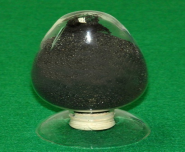 钨精矿的选矿工艺一般是由钨矿石(黑钨矿或白钨矿)经破碎、球磨、重选(主要有摇床、跳汰)、浮选、电选、磁选等工艺过程,生产出达到国家标准的黑钨精矿或白钨精矿。它是生产钨铁、钨酸钠、仲钨酸铵(APT)、偏钨酸铵(AMT)等钨化合物的主要原料,其下游产品主要有三氧化钨、蓝色氧化钨、钨粉、碳化钨、硬质合金、钨钢、钨条、钨丝等。APT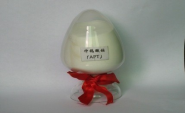 属钨工业的中间产品，由钨精矿经压煮、离子交换、蒸发结晶而制得，主要用于制造氧化钨、偏钨酸铵及其他钨化合物，也可以用于石油化工行业作添加剂。氧化钨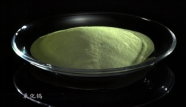 属钨工业的中间产品，由APT煅烧制成，有黄色氧化钨、蓝色氧化钨和紫色氧化钨等多种氧化形态。氧化钨是生产钨粉的主要原料，主要用于生产金属钨粉和碳化钨粉，同时也可以用于生产化工产品，如油漆和涂料、石油工业催化剂等。钨粉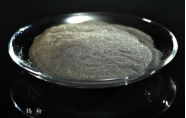 以氧化钨为原料，用氢气还原制成，主要用作钨材加工及碳化钨生产的原料。钨粉是加工钨材制品和钨合金的主要原料。纯钨粉可制成丝、棒、管、板等加工材和一定形状的制品；钨粉与其他金属粉末混合，可以制成各种钨合金，如钨钼合金、钨铼合金、钨铜合金等。碳化钨粉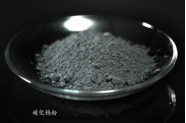 以金属钨粉和炭黑为原料，经过配碳、碳化、球磨、过筛工序制成，黑色六方晶体，有金属光泽，为电、热的良好导体，具有较高熔沸点，化学性质非常稳定。碳化钨粉是生产硬质合金的主要原料。钨硬质合金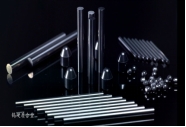 以碳化钨粉为硬质相，以钴为粘结剂，经混合、湿磨、干燥、制粒后制成混合料，再将混合料压制成坯料，经过压制、烧结制成具备所需性能的硬质合金材料，主要用于制作各种切削工具、刀具、钻具、矿山工具和耐磨零部件等。硬质合金刀具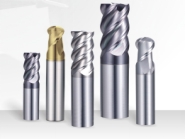 硬质合金刀具主要以公司自产的硬质合金为原料，根据客户的需求，加工处理而成。其适用于各种碳钢、铸铁、不锈钢、耐热钢、镍基及钛合金等材料的加工，亦适用于铝镁合金、超硬合金钢、各种PCB基板、超硬塑料材料、超硬纤维材料等。钨丝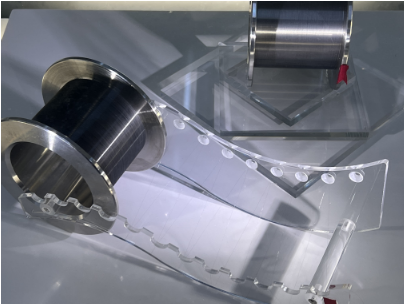 钨丝通过等压制、烧结、轧制、旋锻、拉丝拉制而成。主要应用于切割光伏晶硅、水晶、磁性材料、蓝宝石等硬脆材料。2022年2022年2021年2021年同比增减金额占营业收入比重金额占营业收入比重同比增减营业收入合计1,673,553,239.98100%1,524,401,033.47100%9.78%分行业分行业分行业分行业分行业分行业有色金属冶炼和压延加工业1,673,553,239.98100.00%1,524,401,033.47100.00%9.78%分产品分产品分产品分产品分产品分产品氧化钨92,972,012.085.56%33,887,568.172.22%174.35%钨粉83,703,737.815.00%62,401,596.224.09%34.14%碳化钨粉1,184,607,148.0070.78%1,162,744,403.3776.28%1.88%合金粉33,263,954.051.99%5,667,014.400.37%486.97%硬质合金224,961,376.1713.44%197,658,035.3712.97%13.81%合金工具26,045,643.011.56%29,012,612.771.90%-10.23%其他27,999,368.861.67%33,029,803.172.17%-15.23%分地区分地区分地区分地区分地区分地区境内1,281,748,999.9576.59%1,245,791,545.7681.72%2.89%境外391,804,240.0323.41%278,609,487.7118.28%40.63%分销售模式分销售模式分销售模式分销售模式分销售模式分销售模式直销1,434,985,848.8185.74%1,300,546,759.6285.32%10.34%经销238,567,391.1714.26%223,854,273.8514.68%6.57%营业收入营业成本毛利率营业收入比上年同期增减营业成本比上年同期增减毛利率比上年同期增减分行业分行业分行业分行业分行业分行业分行业有色金属冶炼和压延加工业1,673,553,239.981,507,770,002.129.91%9.78%13.48%-2.94%分产品分产品分产品分产品分产品分产品分产品碳化钨粉1,184,607,148.001,087,824,051.788.17%1.88%6.33%-3.84%硬质合金224,961,376.17176,263,043.0421.65%13.81%21.56%-4.99%分地区分地区分地区分地区分地区分地区分地区境内1,281,748,999.951,163,865,275.049.20%2.89%6.45%-3.04%境外391,804,240.03343,904,727.0812.23%40.63%46.20%-3.34%分销售模式分销售模式分销售模式分销售模式分销售模式分销售模式分销售模式行业分类项目单位2022年2021年同比增减有色金属冶炼和压延加工业--APT销售量吨0.020100.00%有色金属冶炼和压延加工业--APT生产量吨4,008.852,970.6534.95%有色金属冶炼和压延加工业--APT库存量吨766.51838.0412-8.54%有色金属冶炼和压延加工业--APT有色金属冶炼和压延加工业--氧化钨粉销售量吨515.08217.964136.31%有色金属冶炼和压延加工业--氧化钨粉生产量吨7,704.657,228.166.59%有色金属冶炼和压延加工业--氧化钨粉库存量吨244.42159.221153.51%有色金属冶炼和压延加工业--氧化钨粉有色金属冶炼和压延加工业--钨粉销售量吨354.29306.937815.43%有色金属冶炼和压延加工业--钨粉生产量吨5,756.906,088.25-5.44%有色金属冶炼和压延加工业--钨粉库存量吨106.81175.0202-38.97%有色金属冶炼和压延加工业--钨粉有色金属冶炼和压延加工业--碳化钨粉销售量吨5,090.075,804.82-12.31%有色金属冶炼和压延加工业--碳化钨粉生产量吨5,861.766,131.21-4.39%有色金属冶炼和压延加工业--碳化钨粉库存量吨380.42516.3082-26.32%有色金属冶炼和压延加工业--碳化钨粉有色金属冶炼和压延加工业--合金粉销售量吨132.2826.5219398.74%有色金属冶炼和压延加工业--合金粉生产量吨160.8525.5219530.26%有色金属冶炼和压延加工业--合金粉库存量吨28.580100.00%有色金属冶炼和压延加工业--合金粉有色金属冶炼和压延加工业--硬质合金销售量吨681.42694.936-1.95%有色金属冶炼和压延加工业--硬质合金生产量吨785.51973.5312-19.31%有色金属冶炼和压延加工业--硬质合金库存量吨149.22129.37515.34%有色金属冶炼和压延加工业--硬质合金产品分类项目2022年2022年2021年2021年同比增减产品分类项目金额占营业成本比重金额占营业成本比重同比增减碳化钨粉原材料1,066,829,044.1163.75%1,002,448,988.6866.49%-2.74%碳化钨粉人工4,990,937.310.30%5,352,207.470.35%-0.05%碳化钨粉燃料动力6,681,381.650.40%6,951,545.020.46%-0.06%碳化钨粉制造费用9,322,688.710.56%8,314,286.780.55%-0.01%碳化钨粉合计1,087,824,051.7865.00%1,023,067,027.9567.85%-2.85%硬质合金原材料162,184,074.919.69%124,467,853.908.26%-1.43%硬质合金人工4,490,617.740.27%7,772,407.040.52%-0.25%硬质合金燃料动力1,390,471.490.08%1,725,523.810.11%-0.03%硬质合金制造费用8,197,878.900.49%11,037,568.340.73%-0.24%硬质合金合计176,263,043.0410.53%145,003,353.099.62%0.91%前五名客户合计销售金额（元）575,274,081.27前五名客户合计销售金额占年度销售总额比例34.37%前五名客户销售额中关联方销售额占年度销售总额比例0.00%序号客户名称销售额（元）占年度销售总额比例1第一名140,063,630.128.37%2第二名127,839,785.847.64%3第三名127,242,479.357.60%4第四名101,877,256.666.09%5第五名78,250,929.304.68%合计--575,274,081.2734.37%前五名供应商合计采购金额（元）889,495,916.27前五名供应商合计采购金额占年度采购总额比例66.06%前五名供应商采购额中关联方采购额占年度采购总额比例0.00%序号供应商名称采购额（元）占年度采购总额比例1第一名320,295,797.0723.79%2第二名305,070,951.2722.66%3第三名102,003,929.197.58%4第四名92,748,247.626.89%5第五名69,376,991.125.15%合计--889,495,916.2766.06%2022年2021年同比增减重大变动说明销售费用6,835,542.525,914,163.3815.58%无重大变动管理费用66,652,461.6956,023,393.8418.97%无重大变动财务费用42,744,577.7143,491,711.32-1.72%无重大变动研发费用66,835,116.0167,535,701.61-1.04%无重大变动主要研发项目名称项目目的项目进展拟达到的目标预计对公司未来发展的影响硬质合金废料回收工艺研究创新应用，优化提高。已完成对块状合金废料选用合适的设备破碎，分离钨和钴，进行回收加工利用，减少能源消耗，降低生产成本。提高公司对资源的回收利用率，丰富公司原料渠道，降低生产成本，本项目获得发明专利：制备硬质合金产生的回收料的处理方法降低仲钨酸铵中钾钠含量工艺研究创新应用，优化提高。已完成降低仲钨酸铵中钾钠含量，稳定控制在5ppm以内，提高产品品质。提高产品的加工性能和使用性能，提高产品品质，提高经济效益1000吨特种粉末气流分级提质技改项目创新应用，优化提高。已完成引进纯氮气气流破碎设备技术，提高生产效率，节约设备和人力成本提高产品质量，降低生产成本，提高经济效益，获得名优高新技术产品：高切削刀具用XLWC08S碳化钨1500吨钨粉碳化钨粉生产线自动化、智能化技术改造项目创新应用，优化提高。已完成对现有设备进行自动化和智能化改造，以规避人工操作的不稳定性，提高产品质量的可靠性，同时可以大幅节约人工，提高生产效率。提高产品品质和生产效率挤压Φ16-Φ20大直径棒材挤压工艺开发创新应用，优化提高。已完成模具创新和工艺创新，减少人工切割端头料步骤，提高生产效率。可以更好的控制产品尺寸，提高产品的产出率和质量，降低生产成本，提高经济效益，本项目获得发明专利：硬质合金掺胶混合料压制压力的检测设备及其使用方法深加工无心磨串线工艺开发创新应用，优化提高。已完成用高精密无心磨床串联的方式进行产品的加工提升工艺效率。提高生产效率，降低产品质量风险。光伏用超细钨丝生产工艺研究创新应用，优化提高。未完成调整最佳的钨粉混合比例，压制钨条，旋锻开坯、粗钨丝生产工艺，研发生产出超细钨丝。开发新产品，抢占市场份额，提高经济效益。混晶组织结构的碳化钨硬质合金制备方法的研究项目通过将不同粒径的碳化钨进行配比混料，压制成型后再进行压力烧结，获得同时具备高的断裂韧性和硬度的混晶硬质合金。已完成（1）在固定比例的细晶WC-Co中，加入不同粒径的粗晶碳化钨，探讨细晶WC-Co硬质合金中添加最适粗颗粒尺寸；（2）在步骤（1）的基础上，加入不同比例的粗颗粒，探讨最佳粗细碳化钨配比。丰富公司硬质合金产品类别，提升公司整体产品技术服务。用亚细碳化钨制备超细硬质合金工艺的研究项目通过将亚细碳化钨进行高能球磨后再配钴混料，压制成型后进行热压烧结，获得超细硬质合金。已完成（1）高能球磨步骤，将亚细碳化钨和抑制剂进行球磨，探讨最适球磨工艺和抑制剂最佳添加量；（2）把步骤（1）制备的粉末与钴粉配比后继续球磨混料，成型后进行热压烧结处理，探讨烧结工艺对硬质合金的影响。降低了超细硬质合金产品原料成本，提高经济效益。均匀细晶钨棒材制备方法的研究项目通过将掺杂蓝钨制备，掺杂钨粉制备，压制、中频烧结、热轧等关键性步骤制备晶粒组织均匀、再结晶温度高、抗高温蠕变性能好的细晶钨棒材。已完成（1）将蓝钨粉与稀土硝酸盐、氢氧化钾水溶液进行固液掺杂，干燥完成后，制备掺杂蓝钨；（2）将掺杂蓝钨进行氢还原处理，制备粒度均匀的掺杂钨粉；（3） 将钨粉压制成型后进行中频烧结、热轧处理。提高钨产品质量，提升后续钨丝成品率，降低生产成本，提高经济效益溶液掺杂技术制备高均匀性粗晶碳化钨粉体的研究项目通过将原料钨粉进行超声波分散及分级过筛，选分级好的钨粉进行掺杂处理，在加炭黑后进行高温碳化，得到均匀粗晶碳化钨粉末。已完成（1）原料预处理步骤：将原料钨粉进行超声波分散及分级过筛，取分级后钨粉进行掺杂处理，得到预处理后的钨粉；（2）碳化钨粉制备步骤：将步骤（1）中的预处理后钨粉加碳黑混合进行碳化处理，得到均匀粗晶碳化钨粉末；进一步拓宽公司粉末产品类别，提升超粗粉末产品质量，提升公司品牌知名度，创造更高经济效益。高纯度等轴纳米碳化钨粉末制备方法的研究项目通过将细颗粒钨粉氧化成细颗粒三氧化钨，再同一定比例碳黑混合后碳化成高纯度、纳米级粒径的等轴晶碳化钨粉末。已完成（1）原料预处理步骤：将原料钨粉在回转炉中进行氧化，氧化完全后进行筛分分级，得到预处理后的超细颗粒氧化钨；（2）碳化钨钨粉制备步骤：将步骤（1）中的预处理后氧化钨与一定比例炭黑混合后进行碳化；进一步拓宽公司粉末产品类别，提升超细碳化钨粉末产品质量，提升公司品牌知名度，创造更高经济效益。纳米层片状碳化钨多晶粉末及其制备方法的研究项目通过将原料钨粉通过等离子体喷射高温熔融后成片状高活性钨粉，与超细活性炭混合碳化生成纳米层片状碳化钨多晶粉末。已完成（1）原料预处理步骤：将原料钨粉通过等离子体喷射高温熔融，得到预处理后的成纳米层片状高活性钨粉；（2）钨粉制备步骤：将步骤（1）中的预处理后钨粉与超细活性炭混合进行碳化处理；进一步拓宽公司粉末产品类别，提升超细碳化钨粉末产品质量，提升公司品牌知名度，创造更高经济效益。连续动态还原钨粉制备超细碳化钨工艺的研究项目通过将回转炉动态还原钨粉，经超声波分散及分级过筛，选分级好的均匀分散钨粉，加炭黑混合后进行碳化反应，获得均匀分散超细碳化钨粉末。已完成（1）原料预处理步骤：将氧化钨在回转还原炉进行动态还原处理，得到动态还原钨粉再进行超声波分散及分级过筛，取分级后钨粉；（2）碳化粉制备步骤：将步骤（1）中的预处理后钨粉进行碳化处理；降低超细碳化钨粉生产成本，提升超细颗粒碳化钨产品质量的稳定性，提高经济效益。多面体亚微米钨粉的制备方法的研究项目通过将氧化钨进行破碎处理后经超声波分散及分级过筛，选分级好的氧化钨，在还原气氛下进行还原反应。已完成（1）原料预处理步骤：将氧化钨进行球磨破碎，破碎后经超声波分散及分级过筛，得到预处理后的氧化钨；（2）钨粉制备步骤：将步骤（1）中的预处理后氧化钨进行还原得到亚微米钨粉；进一步拓宽公司粉末产品类别，提升公司品牌知名度，创造更高经济效益。团簇结构高纯微纳钨粉的制备方法的研究项目通过将氧化钨进行破碎后添加表面活性剂进行混合得到团簇结构氧化钨，在还原气氛下进行还原反应，获得团簇结构高纯微纳钨粉末。已完成（1）原料预处理步骤：将氧化钨进行球磨破碎后，添加表面活性剂进行混合，得到预处理后的氧化钨；（2）钨粉制备步骤：将步骤（1）中的预处理后氧化钨进行还原处理；进一步拓宽公司粉末产品类别，提升公司品牌知名度，创造更高经济效益。2022年2021年变动比例研发人员数量（人）16915111.92%研发人员数量占比18.86%15.84%3.02%研发人员学历结构研发人员学历结构研发人员学历结构研发人员学历结构本科795641.07%硕士6450.00%本科以下学历8491-7.69%研发人员年龄构成研发人员年龄构成研发人员年龄构成研发人员年龄构成30岁以下785736.84%30~40岁736021.67%40岁以上1834-47.06%2022年2021年变动比例研发投入金额（元）66,835,116.0167,535,701.61-1.04%研发投入占营业收入比例3.99%4.43%-0.44%研发投入资本化的金额（元）0.000.000.00%资本化研发投入占研发投入的比例0.00%0.00%0.00%项目2022年2021年同比增减经营活动现金流入小计1,779,482,445.581,584,079,159.9412.34%经营活动现金流出小计1,720,622,006.331,553,006,758.3410.79%经营活动产生的现金流量净额58,860,439.2531,072,401.6089.43%投资活动现金流入小计788,785.08118,438,127.59-99.33%投资活动现金流出小计46,358,619.8486,165,114.06-46.20%投资活动产生的现金流量净额-45,569,834.7632,273,013.53-241.20%筹资活动现金流入小计558,785,000.00880,388,050.00-36.53%筹资活动现金流出小计649,398,175.31932,122,588.52-30.33%筹资活动产生的现金流量净额-90,613,175.31-51,734,538.52-75.15%现金及现金等价物净增加额-70,096,568.6210,690,167.32-755.71%金额占利润总额比例形成原因说明是否具有可持续性投资收益257,170.08-0.64%可转债闲置资金理财等否公允价值变动损益-5,460.000.01%远期结售汇合约否资产减值-24,660,570.1861.61%计提商誉、存货、应收款坏账损失等否营业外收入496,765.30-1.24%处理应付呆账等否营业外支出2,874,239.81-7.18%固定资产报废损失等否其他收益9,545,199.29-23.84%政府补助等2022年末2022年末2022年初2022年初比重增减重大变动说明金额占总资产比例金额占总资产比例比重增减重大变动说明货币资金150,880,194.116.78%243,712,701.5710.05%-3.27%无重大变动应收账款264,153,826.0311.86%193,849,372.897.99%3.87%无重大变动存货737,210,105.4933.11%767,704,893.9831.65%1.46%无重大变动固定资产728,960,597.7032.74%721,433,903.0729.75%2.99%无重大变动在建工程16,330,011.100.73%55,410,143.452.28%-1.55%无重大变动使用权资产527,421.430.02%686,502.130.03%-0.01%无重大变动短期借款399,048,731.9717.92%386,292,836.3915.93%1.99%无重大变动合同负债1,016,062.090.05%6,302,744.570.26%-0.21%无重大变动长期借款125,820,000.005.65%227,400,000.009.38%-3.73%无重大变动租赁负债338,209.470.02%0.02%无重大变动应收款项融资122,921,358.545.52%123,947,738.425.11%0.41%无重大变动项目期初数本期公允价值变动损益计入权益的累计公允价值变动本期计提的减值本期购买金额本期出售金额其他变动期末数金融资产金融资产金融资产金融资产金融资产金融资产金融资产金融资产金融资产1.交易性金融资产（不含衍生金融资产）504,264.00504,264.000.004.其他权益工具投资13,763,490.8513,763,490.85金融资产小计14,267,754.85504,264.0013,763,490.85应收款项融资123,947,738.421,026,379.88122,921,358.54上述合计138,215,493.27504,264.001,026,379.88136,684,849.39金融负债0.005,460.005,460.00项目期末账面价值受限原因货币资金86,652,826.62为本公司银行承兑汇票和信用证设置质押担保固定资产183,061,438.83为本公司银行借款设置抵押担保、查封登记无形资产48,694,206.08为本公司银行借款及银行承兑汇票设置抵押担保长期股权投资-子公司股权275,000,000.00为本公司银行借款设置质押担保合计593,408,471.53报告期投资额（元）上年同期投资额（元）变动幅度28,007,429.4231,273,511.73-10.44%被投资公司名称主要业务投资方式投资金额持股比例资金来源合作方投资期限产品类型截至资产负债表日的进展情况预计收益本期投资盈亏是否涉诉披露日期（如有）披露索引（如有）广东翔鹭精密制造有限公司硬质合金精密切削刀具产品研究、开发、销售及提供相关技术服务。（依法须经批准的项目，经相关部门批准后方可开展经营活动）增资5,345,022.98100.00%募集资金无长期股权投资已完成0.000.00否合计----5,345,022.98------------0.000.00------募集年份募集方式募集资金总额本期已使用募集资金总额已累计使用募集资金总额报告期内变更用途的募集资金总额累计变更用途的募集资金总额累计变更用途的募集资金总额比例尚未使用募集资金总额尚未使用募集资金用途及去向闲置两年以上募集资金金额2019年可转换债券29,020.212,266.2412,604.5314,80114,80151.00%2,085.23存放于募集资金专户0合计--29,020.212,266.2412,604.5314,80114,80151.00%2,085.23--0募集资金总体使用情况说明募集资金总体使用情况说明募集资金总体使用情况说明募集资金总体使用情况说明募集资金总体使用情况说明募集资金总体使用情况说明募集资金总体使用情况说明募集资金总体使用情况说明募集资金总体使用情况说明募集资金总体使用情况说明募集资金总体使用情况说明     截至2022年12月31日止，公司公开发行可转换公司债券募集资金累计直接投入募投项目人民币85,188,411.26元，置换前期投入资金人民币40,856,889.03元，加上扣除手续费后累计利息收入净额人民币3,958,254.74元，理财产品收益747,185.08，永久补充流动资金人民币148,009,977.21元，尚未使用的募集资金余额为人民币20,852,262.32元，与募集资金专户的截止日余额一致。     截至2022年12月31日止，公司公开发行可转换公司债券募集资金累计直接投入募投项目人民币85,188,411.26元，置换前期投入资金人民币40,856,889.03元，加上扣除手续费后累计利息收入净额人民币3,958,254.74元，理财产品收益747,185.08，永久补充流动资金人民币148,009,977.21元，尚未使用的募集资金余额为人民币20,852,262.32元，与募集资金专户的截止日余额一致。     截至2022年12月31日止，公司公开发行可转换公司债券募集资金累计直接投入募投项目人民币85,188,411.26元，置换前期投入资金人民币40,856,889.03元，加上扣除手续费后累计利息收入净额人民币3,958,254.74元，理财产品收益747,185.08，永久补充流动资金人民币148,009,977.21元，尚未使用的募集资金余额为人民币20,852,262.32元，与募集资金专户的截止日余额一致。     截至2022年12月31日止，公司公开发行可转换公司债券募集资金累计直接投入募投项目人民币85,188,411.26元，置换前期投入资金人民币40,856,889.03元，加上扣除手续费后累计利息收入净额人民币3,958,254.74元，理财产品收益747,185.08，永久补充流动资金人民币148,009,977.21元，尚未使用的募集资金余额为人民币20,852,262.32元，与募集资金专户的截止日余额一致。     截至2022年12月31日止，公司公开发行可转换公司债券募集资金累计直接投入募投项目人民币85,188,411.26元，置换前期投入资金人民币40,856,889.03元，加上扣除手续费后累计利息收入净额人民币3,958,254.74元，理财产品收益747,185.08，永久补充流动资金人民币148,009,977.21元，尚未使用的募集资金余额为人民币20,852,262.32元，与募集资金专户的截止日余额一致。     截至2022年12月31日止，公司公开发行可转换公司债券募集资金累计直接投入募投项目人民币85,188,411.26元，置换前期投入资金人民币40,856,889.03元，加上扣除手续费后累计利息收入净额人民币3,958,254.74元，理财产品收益747,185.08，永久补充流动资金人民币148,009,977.21元，尚未使用的募集资金余额为人民币20,852,262.32元，与募集资金专户的截止日余额一致。     截至2022年12月31日止，公司公开发行可转换公司债券募集资金累计直接投入募投项目人民币85,188,411.26元，置换前期投入资金人民币40,856,889.03元，加上扣除手续费后累计利息收入净额人民币3,958,254.74元，理财产品收益747,185.08，永久补充流动资金人民币148,009,977.21元，尚未使用的募集资金余额为人民币20,852,262.32元，与募集资金专户的截止日余额一致。     截至2022年12月31日止，公司公开发行可转换公司债券募集资金累计直接投入募投项目人民币85,188,411.26元，置换前期投入资金人民币40,856,889.03元，加上扣除手续费后累计利息收入净额人民币3,958,254.74元，理财产品收益747,185.08，永久补充流动资金人民币148,009,977.21元，尚未使用的募集资金余额为人民币20,852,262.32元，与募集资金专户的截止日余额一致。     截至2022年12月31日止，公司公开发行可转换公司债券募集资金累计直接投入募投项目人民币85,188,411.26元，置换前期投入资金人民币40,856,889.03元，加上扣除手续费后累计利息收入净额人民币3,958,254.74元，理财产品收益747,185.08，永久补充流动资金人民币148,009,977.21元，尚未使用的募集资金余额为人民币20,852,262.32元，与募集资金专户的截止日余额一致。     截至2022年12月31日止，公司公开发行可转换公司债券募集资金累计直接投入募投项目人民币85,188,411.26元，置换前期投入资金人民币40,856,889.03元，加上扣除手续费后累计利息收入净额人民币3,958,254.74元，理财产品收益747,185.08，永久补充流动资金人民币148,009,977.21元，尚未使用的募集资金余额为人民币20,852,262.32元，与募集资金专户的截止日余额一致。     截至2022年12月31日止，公司公开发行可转换公司债券募集资金累计直接投入募投项目人民币85,188,411.26元，置换前期投入资金人民币40,856,889.03元，加上扣除手续费后累计利息收入净额人民币3,958,254.74元，理财产品收益747,185.08，永久补充流动资金人民币148,009,977.21元，尚未使用的募集资金余额为人民币20,852,262.32元，与募集资金专户的截止日余额一致。承诺投资项目和超募资金投向是否已变更项目(含部分变更)募集资金承诺投资总额调整后投资总额(1)本报告期投入金额截至期末累计投入金额(2)截至期末投资进度(3)＝(2)/(1)项目达到预定可使用状态日期本报告期实现的效益是否达到预计效益项目可行性是否发生重大变化承诺投资项目承诺投资项目承诺投资项目承诺投资项目承诺投资项目承诺投资项目承诺投资项目承诺投资项目承诺投资项目承诺投资项目承诺投资项目年产800t特种超硬合金智能化生产项目否15,192.2315,192.232,266.2412,070.0379.45%2024年02月29日0否否年产600万支精密特种硬质合金切削工具智能制造项目是15,000534.50534.5100.00%2022年06月30日0否否年产600万支精密特种硬质合金切削工具智能制造项目是014,465.514,80114,801否否承诺投资项目小计--30,192.2330,192.2317,067.2427,405.53----0----超募资金投向超募资金投向超募资金投向超募资金投向超募资金投向超募资金投向超募资金投向超募资金投向超募资金投向超募资金投向超募资金投向无合计--30,192.2330,192.2317,067.2427,405.53----0----分项目说明未达到计划进度、预计收益的情况和原因（含“是否达到预计效益”选择“不适用”的原因）公司年产800t特种超硬合金智能化生产项目尚在建设中，尚未投产。公司年产600万支精密特种硬质合金切削工具智能制造项目已终止投资，该项目未投入生产运营，效益未形成。公司年产800t特种超硬合金智能化生产项目尚在建设中，尚未投产。公司年产600万支精密特种硬质合金切削工具智能制造项目已终止投资，该项目未投入生产运营，效益未形成。公司年产800t特种超硬合金智能化生产项目尚在建设中，尚未投产。公司年产600万支精密特种硬质合金切削工具智能制造项目已终止投资，该项目未投入生产运营，效益未形成。公司年产800t特种超硬合金智能化生产项目尚在建设中，尚未投产。公司年产600万支精密特种硬质合金切削工具智能制造项目已终止投资，该项目未投入生产运营，效益未形成。公司年产800t特种超硬合金智能化生产项目尚在建设中，尚未投产。公司年产600万支精密特种硬质合金切削工具智能制造项目已终止投资，该项目未投入生产运营，效益未形成。公司年产800t特种超硬合金智能化生产项目尚在建设中，尚未投产。公司年产600万支精密特种硬质合金切削工具智能制造项目已终止投资，该项目未投入生产运营，效益未形成。公司年产800t特种超硬合金智能化生产项目尚在建设中，尚未投产。公司年产600万支精密特种硬质合金切削工具智能制造项目已终止投资，该项目未投入生产运营，效益未形成。公司年产800t特种超硬合金智能化生产项目尚在建设中，尚未投产。公司年产600万支精密特种硬质合金切削工具智能制造项目已终止投资，该项目未投入生产运营，效益未形成。公司年产800t特种超硬合金智能化生产项目尚在建设中，尚未投产。公司年产600万支精密特种硬质合金切削工具智能制造项目已终止投资，该项目未投入生产运营，效益未形成。公司年产800t特种超硬合金智能化生产项目尚在建设中，尚未投产。公司年产600万支精密特种硬质合金切削工具智能制造项目已终止投资，该项目未投入生产运营，效益未形成。项目可行性发生重大变化的情况说明无无无无无无无无无无超募资金的金额、用途及使用进展情况不适用不适用不适用不适用不适用不适用不适用不适用不适用不适用募集资金投资项目实施地点变更情况适用适用适用适用适用适用适用适用适用适用募集资金投资项目实施地点变更情况以前年度发生以前年度发生以前年度发生以前年度发生以前年度发生以前年度发生以前年度发生以前年度发生以前年度发生以前年度发生募集资金投资项目实施地点变更情况    2020年7月23日，公司第三届董事会 2020 年第五次临时会议审议通过了《关于增加募投项目实施地点的议案》，公司拟调整首次公开发行募投项目“特种硬质合金材料及高精密硬质合金工具智能制造项目”、公开发行可转债募投项目“年产 600 万支精密特种硬质合金切削工具智能制造项目”的实施地点，即在原实施地点的基础上， 将实施地点扩展至包含全资子公司广东翔鹭精密、江西翔鹭精密、东莞翔鹭精密及常州翔鹭工具的所属经营地址。监事会、独立董事、保荐机构对此发表同意的意见。    2020年7月23日，公司第三届董事会 2020 年第五次临时会议审议通过了《关于增加募投项目实施地点的议案》，公司拟调整首次公开发行募投项目“特种硬质合金材料及高精密硬质合金工具智能制造项目”、公开发行可转债募投项目“年产 600 万支精密特种硬质合金切削工具智能制造项目”的实施地点，即在原实施地点的基础上， 将实施地点扩展至包含全资子公司广东翔鹭精密、江西翔鹭精密、东莞翔鹭精密及常州翔鹭工具的所属经营地址。监事会、独立董事、保荐机构对此发表同意的意见。    2020年7月23日，公司第三届董事会 2020 年第五次临时会议审议通过了《关于增加募投项目实施地点的议案》，公司拟调整首次公开发行募投项目“特种硬质合金材料及高精密硬质合金工具智能制造项目”、公开发行可转债募投项目“年产 600 万支精密特种硬质合金切削工具智能制造项目”的实施地点，即在原实施地点的基础上， 将实施地点扩展至包含全资子公司广东翔鹭精密、江西翔鹭精密、东莞翔鹭精密及常州翔鹭工具的所属经营地址。监事会、独立董事、保荐机构对此发表同意的意见。    2020年7月23日，公司第三届董事会 2020 年第五次临时会议审议通过了《关于增加募投项目实施地点的议案》，公司拟调整首次公开发行募投项目“特种硬质合金材料及高精密硬质合金工具智能制造项目”、公开发行可转债募投项目“年产 600 万支精密特种硬质合金切削工具智能制造项目”的实施地点，即在原实施地点的基础上， 将实施地点扩展至包含全资子公司广东翔鹭精密、江西翔鹭精密、东莞翔鹭精密及常州翔鹭工具的所属经营地址。监事会、独立董事、保荐机构对此发表同意的意见。    2020年7月23日，公司第三届董事会 2020 年第五次临时会议审议通过了《关于增加募投项目实施地点的议案》，公司拟调整首次公开发行募投项目“特种硬质合金材料及高精密硬质合金工具智能制造项目”、公开发行可转债募投项目“年产 600 万支精密特种硬质合金切削工具智能制造项目”的实施地点，即在原实施地点的基础上， 将实施地点扩展至包含全资子公司广东翔鹭精密、江西翔鹭精密、东莞翔鹭精密及常州翔鹭工具的所属经营地址。监事会、独立董事、保荐机构对此发表同意的意见。    2020年7月23日，公司第三届董事会 2020 年第五次临时会议审议通过了《关于增加募投项目实施地点的议案》，公司拟调整首次公开发行募投项目“特种硬质合金材料及高精密硬质合金工具智能制造项目”、公开发行可转债募投项目“年产 600 万支精密特种硬质合金切削工具智能制造项目”的实施地点，即在原实施地点的基础上， 将实施地点扩展至包含全资子公司广东翔鹭精密、江西翔鹭精密、东莞翔鹭精密及常州翔鹭工具的所属经营地址。监事会、独立董事、保荐机构对此发表同意的意见。    2020年7月23日，公司第三届董事会 2020 年第五次临时会议审议通过了《关于增加募投项目实施地点的议案》，公司拟调整首次公开发行募投项目“特种硬质合金材料及高精密硬质合金工具智能制造项目”、公开发行可转债募投项目“年产 600 万支精密特种硬质合金切削工具智能制造项目”的实施地点，即在原实施地点的基础上， 将实施地点扩展至包含全资子公司广东翔鹭精密、江西翔鹭精密、东莞翔鹭精密及常州翔鹭工具的所属经营地址。监事会、独立董事、保荐机构对此发表同意的意见。    2020年7月23日，公司第三届董事会 2020 年第五次临时会议审议通过了《关于增加募投项目实施地点的议案》，公司拟调整首次公开发行募投项目“特种硬质合金材料及高精密硬质合金工具智能制造项目”、公开发行可转债募投项目“年产 600 万支精密特种硬质合金切削工具智能制造项目”的实施地点，即在原实施地点的基础上， 将实施地点扩展至包含全资子公司广东翔鹭精密、江西翔鹭精密、东莞翔鹭精密及常州翔鹭工具的所属经营地址。监事会、独立董事、保荐机构对此发表同意的意见。    2020年7月23日，公司第三届董事会 2020 年第五次临时会议审议通过了《关于增加募投项目实施地点的议案》，公司拟调整首次公开发行募投项目“特种硬质合金材料及高精密硬质合金工具智能制造项目”、公开发行可转债募投项目“年产 600 万支精密特种硬质合金切削工具智能制造项目”的实施地点，即在原实施地点的基础上， 将实施地点扩展至包含全资子公司广东翔鹭精密、江西翔鹭精密、东莞翔鹭精密及常州翔鹭工具的所属经营地址。监事会、独立董事、保荐机构对此发表同意的意见。    2020年7月23日，公司第三届董事会 2020 年第五次临时会议审议通过了《关于增加募投项目实施地点的议案》，公司拟调整首次公开发行募投项目“特种硬质合金材料及高精密硬质合金工具智能制造项目”、公开发行可转债募投项目“年产 600 万支精密特种硬质合金切削工具智能制造项目”的实施地点，即在原实施地点的基础上， 将实施地点扩展至包含全资子公司广东翔鹭精密、江西翔鹭精密、东莞翔鹭精密及常州翔鹭工具的所属经营地址。监事会、独立董事、保荐机构对此发表同意的意见。募集资金投资项目实施方式调整情况不适用不适用不适用不适用不适用不适用不适用不适用不适用不适用募集资金投资项目先期投入及置换情况适用适用适用适用适用适用适用适用适用适用募集资金投资项目先期投入及置换情况2020年2月13日，公司第三届董事会2020年第一次临时会议审议通过了《关于以可转债募集资金置换预先投入募投项目自筹资金的议案》，公司以募集资金4,085.69万元置换先期投入募投项目的自筹资金。监事会、独立董事、保荐机构对此发表同意的意见。报告期公司已完成募集资金置换，置换时间距离募集资金到账时间未超过6个月。2020年2月13日，公司第三届董事会2020年第一次临时会议审议通过了《关于以可转债募集资金置换预先投入募投项目自筹资金的议案》，公司以募集资金4,085.69万元置换先期投入募投项目的自筹资金。监事会、独立董事、保荐机构对此发表同意的意见。报告期公司已完成募集资金置换，置换时间距离募集资金到账时间未超过6个月。2020年2月13日，公司第三届董事会2020年第一次临时会议审议通过了《关于以可转债募集资金置换预先投入募投项目自筹资金的议案》，公司以募集资金4,085.69万元置换先期投入募投项目的自筹资金。监事会、独立董事、保荐机构对此发表同意的意见。报告期公司已完成募集资金置换，置换时间距离募集资金到账时间未超过6个月。2020年2月13日，公司第三届董事会2020年第一次临时会议审议通过了《关于以可转债募集资金置换预先投入募投项目自筹资金的议案》，公司以募集资金4,085.69万元置换先期投入募投项目的自筹资金。监事会、独立董事、保荐机构对此发表同意的意见。报告期公司已完成募集资金置换，置换时间距离募集资金到账时间未超过6个月。2020年2月13日，公司第三届董事会2020年第一次临时会议审议通过了《关于以可转债募集资金置换预先投入募投项目自筹资金的议案》，公司以募集资金4,085.69万元置换先期投入募投项目的自筹资金。监事会、独立董事、保荐机构对此发表同意的意见。报告期公司已完成募集资金置换，置换时间距离募集资金到账时间未超过6个月。2020年2月13日，公司第三届董事会2020年第一次临时会议审议通过了《关于以可转债募集资金置换预先投入募投项目自筹资金的议案》，公司以募集资金4,085.69万元置换先期投入募投项目的自筹资金。监事会、独立董事、保荐机构对此发表同意的意见。报告期公司已完成募集资金置换，置换时间距离募集资金到账时间未超过6个月。2020年2月13日，公司第三届董事会2020年第一次临时会议审议通过了《关于以可转债募集资金置换预先投入募投项目自筹资金的议案》，公司以募集资金4,085.69万元置换先期投入募投项目的自筹资金。监事会、独立董事、保荐机构对此发表同意的意见。报告期公司已完成募集资金置换，置换时间距离募集资金到账时间未超过6个月。2020年2月13日，公司第三届董事会2020年第一次临时会议审议通过了《关于以可转债募集资金置换预先投入募投项目自筹资金的议案》，公司以募集资金4,085.69万元置换先期投入募投项目的自筹资金。监事会、独立董事、保荐机构对此发表同意的意见。报告期公司已完成募集资金置换，置换时间距离募集资金到账时间未超过6个月。2020年2月13日，公司第三届董事会2020年第一次临时会议审议通过了《关于以可转债募集资金置换预先投入募投项目自筹资金的议案》，公司以募集资金4,085.69万元置换先期投入募投项目的自筹资金。监事会、独立董事、保荐机构对此发表同意的意见。报告期公司已完成募集资金置换，置换时间距离募集资金到账时间未超过6个月。2020年2月13日，公司第三届董事会2020年第一次临时会议审议通过了《关于以可转债募集资金置换预先投入募投项目自筹资金的议案》，公司以募集资金4,085.69万元置换先期投入募投项目的自筹资金。监事会、独立董事、保荐机构对此发表同意的意见。报告期公司已完成募集资金置换，置换时间距离募集资金到账时间未超过6个月。用闲置募集资金暂时补充流动资金情况适用适用适用适用适用适用适用适用适用适用用闲置募集资金暂时补充流动资金情况    2019年9月15日，公司第三届董事会2019年第六次临时会议审议通过了《关于使用部分闲置募集资金购买保本型理财产品的议案》，在不影响募集资金投资计划正常进行的前提下，同意公司及子公司使用最高额度不超过人民币8,000万元的闲置公开发行可转换公司债券募集资金购买安全性高、流动性好、有保本约定的银行理财产品，在该额度内，资金可以滚动使用，投资期限自董事会审议通过之日起 12 个月内有效。监事会、独立董事、保荐机构对此发表同意的意见。    2020年8月22日，公司第三届董事会第四次会议、第三届监事会第十八次会议审议通过了《关于使用部分闲置募集资金购买保本型理财产品的议案》，在不影响募集资金投资计划正常进行的前提下，同意公司及子公司使用额度不超过人民币7,000万元的闲置公开发行可转换公司债券募集资金进行现金管理，购买安全性高、流动性好、有保本约定的银行理财产品，在上述额度内资金可滚动使用，自董事会审议通过之日起12个月内有效。监事会、独立董事、保荐机构对此发表同意的意见。    2021年8月16日，公司第四届董事会2021 年第二次临时会议、第四届监事会第三次会议审议通过了《关于使用部分闲置募集资金购买保本型理财产品的议案》，在不影响募集资金投资计划正常进行的前提下，同意公司及子公司使用额度不超过人民币6,000万元的闲置公开发行可转换公司债券募集资金进行现金管理，购买安全性高、流动性好、有保本约定的银行理财产品，在上述额度内资金可滚动使用，自董事会审议通过之日起12个月内有效。监事会、独立董事、保荐机构对此发表同意的意见。    截至2022年12月31日止，上述闲置募集资金已归还至公司募集资金专用账户。    2019年9月15日，公司第三届董事会2019年第六次临时会议审议通过了《关于使用部分闲置募集资金暂时补充流动资金的议案》、《关于使用部分闲置募集资金购买保本型理财产品的议案》，公司以总额人民币20,000万元的闲置募集资金暂时补充其流动资金，本次补充流动资金的募集资金自经公司董事会审议批准之日起使用期限不超过12个月，到期将归还至公司募集资金专用账户。    2020年8月22日，公司第三届董事会2020年第四次会议、第三届监事会第十八次会议审议通过了《关于使用部分闲置募集资金暂时补充流动资金的议案》，公司以总额不超过人民币16,000 万元的闲置募集资金暂时补充其流动资金，本次补充流动资金的募集资金自经公司董事会审议批准之日起使用期限不超过12个月，到期将归还至公司募集资金专用账户。监事会、独立董事、保荐机构对此发表同意的意见。    2021年8月16日，公司第四届董事会2021年第二次临时会议、第四届监事会第三次会议审议通过了《关于使用部分闲置募集资金暂时补充流动资金的议案》，公司以总额不超过人民币15,000万元的闲置募集资金暂时补充其流动资金，本次补充流动资金的募集资金自经公司董事会审议批准之日起使用期限不超过12个月，到期将归还至公司募集资金专用账户。监事会、独立董事、保荐机构对此发表同意的意见。    截至2022年12月31日止，公司使用闲置募集资金暂时补充流动资金已归还至公司募集资金专用账户。    2019年9月15日，公司第三届董事会2019年第六次临时会议审议通过了《关于使用部分闲置募集资金购买保本型理财产品的议案》，在不影响募集资金投资计划正常进行的前提下，同意公司及子公司使用最高额度不超过人民币8,000万元的闲置公开发行可转换公司债券募集资金购买安全性高、流动性好、有保本约定的银行理财产品，在该额度内，资金可以滚动使用，投资期限自董事会审议通过之日起 12 个月内有效。监事会、独立董事、保荐机构对此发表同意的意见。    2020年8月22日，公司第三届董事会第四次会议、第三届监事会第十八次会议审议通过了《关于使用部分闲置募集资金购买保本型理财产品的议案》，在不影响募集资金投资计划正常进行的前提下，同意公司及子公司使用额度不超过人民币7,000万元的闲置公开发行可转换公司债券募集资金进行现金管理，购买安全性高、流动性好、有保本约定的银行理财产品，在上述额度内资金可滚动使用，自董事会审议通过之日起12个月内有效。监事会、独立董事、保荐机构对此发表同意的意见。    2021年8月16日，公司第四届董事会2021 年第二次临时会议、第四届监事会第三次会议审议通过了《关于使用部分闲置募集资金购买保本型理财产品的议案》，在不影响募集资金投资计划正常进行的前提下，同意公司及子公司使用额度不超过人民币6,000万元的闲置公开发行可转换公司债券募集资金进行现金管理，购买安全性高、流动性好、有保本约定的银行理财产品，在上述额度内资金可滚动使用，自董事会审议通过之日起12个月内有效。监事会、独立董事、保荐机构对此发表同意的意见。    截至2022年12月31日止，上述闲置募集资金已归还至公司募集资金专用账户。    2019年9月15日，公司第三届董事会2019年第六次临时会议审议通过了《关于使用部分闲置募集资金暂时补充流动资金的议案》、《关于使用部分闲置募集资金购买保本型理财产品的议案》，公司以总额人民币20,000万元的闲置募集资金暂时补充其流动资金，本次补充流动资金的募集资金自经公司董事会审议批准之日起使用期限不超过12个月，到期将归还至公司募集资金专用账户。    2020年8月22日，公司第三届董事会2020年第四次会议、第三届监事会第十八次会议审议通过了《关于使用部分闲置募集资金暂时补充流动资金的议案》，公司以总额不超过人民币16,000 万元的闲置募集资金暂时补充其流动资金，本次补充流动资金的募集资金自经公司董事会审议批准之日起使用期限不超过12个月，到期将归还至公司募集资金专用账户。监事会、独立董事、保荐机构对此发表同意的意见。    2021年8月16日，公司第四届董事会2021年第二次临时会议、第四届监事会第三次会议审议通过了《关于使用部分闲置募集资金暂时补充流动资金的议案》，公司以总额不超过人民币15,000万元的闲置募集资金暂时补充其流动资金，本次补充流动资金的募集资金自经公司董事会审议批准之日起使用期限不超过12个月，到期将归还至公司募集资金专用账户。监事会、独立董事、保荐机构对此发表同意的意见。    截至2022年12月31日止，公司使用闲置募集资金暂时补充流动资金已归还至公司募集资金专用账户。    2019年9月15日，公司第三届董事会2019年第六次临时会议审议通过了《关于使用部分闲置募集资金购买保本型理财产品的议案》，在不影响募集资金投资计划正常进行的前提下，同意公司及子公司使用最高额度不超过人民币8,000万元的闲置公开发行可转换公司债券募集资金购买安全性高、流动性好、有保本约定的银行理财产品，在该额度内，资金可以滚动使用，投资期限自董事会审议通过之日起 12 个月内有效。监事会、独立董事、保荐机构对此发表同意的意见。    2020年8月22日，公司第三届董事会第四次会议、第三届监事会第十八次会议审议通过了《关于使用部分闲置募集资金购买保本型理财产品的议案》，在不影响募集资金投资计划正常进行的前提下，同意公司及子公司使用额度不超过人民币7,000万元的闲置公开发行可转换公司债券募集资金进行现金管理，购买安全性高、流动性好、有保本约定的银行理财产品，在上述额度内资金可滚动使用，自董事会审议通过之日起12个月内有效。监事会、独立董事、保荐机构对此发表同意的意见。    2021年8月16日，公司第四届董事会2021 年第二次临时会议、第四届监事会第三次会议审议通过了《关于使用部分闲置募集资金购买保本型理财产品的议案》，在不影响募集资金投资计划正常进行的前提下，同意公司及子公司使用额度不超过人民币6,000万元的闲置公开发行可转换公司债券募集资金进行现金管理，购买安全性高、流动性好、有保本约定的银行理财产品，在上述额度内资金可滚动使用，自董事会审议通过之日起12个月内有效。监事会、独立董事、保荐机构对此发表同意的意见。    截至2022年12月31日止，上述闲置募集资金已归还至公司募集资金专用账户。    2019年9月15日，公司第三届董事会2019年第六次临时会议审议通过了《关于使用部分闲置募集资金暂时补充流动资金的议案》、《关于使用部分闲置募集资金购买保本型理财产品的议案》，公司以总额人民币20,000万元的闲置募集资金暂时补充其流动资金，本次补充流动资金的募集资金自经公司董事会审议批准之日起使用期限不超过12个月，到期将归还至公司募集资金专用账户。    2020年8月22日，公司第三届董事会2020年第四次会议、第三届监事会第十八次会议审议通过了《关于使用部分闲置募集资金暂时补充流动资金的议案》，公司以总额不超过人民币16,000 万元的闲置募集资金暂时补充其流动资金，本次补充流动资金的募集资金自经公司董事会审议批准之日起使用期限不超过12个月，到期将归还至公司募集资金专用账户。监事会、独立董事、保荐机构对此发表同意的意见。    2021年8月16日，公司第四届董事会2021年第二次临时会议、第四届监事会第三次会议审议通过了《关于使用部分闲置募集资金暂时补充流动资金的议案》，公司以总额不超过人民币15,000万元的闲置募集资金暂时补充其流动资金，本次补充流动资金的募集资金自经公司董事会审议批准之日起使用期限不超过12个月，到期将归还至公司募集资金专用账户。监事会、独立董事、保荐机构对此发表同意的意见。    截至2022年12月31日止，公司使用闲置募集资金暂时补充流动资金已归还至公司募集资金专用账户。    2019年9月15日，公司第三届董事会2019年第六次临时会议审议通过了《关于使用部分闲置募集资金购买保本型理财产品的议案》，在不影响募集资金投资计划正常进行的前提下，同意公司及子公司使用最高额度不超过人民币8,000万元的闲置公开发行可转换公司债券募集资金购买安全性高、流动性好、有保本约定的银行理财产品，在该额度内，资金可以滚动使用，投资期限自董事会审议通过之日起 12 个月内有效。监事会、独立董事、保荐机构对此发表同意的意见。    2020年8月22日，公司第三届董事会第四次会议、第三届监事会第十八次会议审议通过了《关于使用部分闲置募集资金购买保本型理财产品的议案》，在不影响募集资金投资计划正常进行的前提下，同意公司及子公司使用额度不超过人民币7,000万元的闲置公开发行可转换公司债券募集资金进行现金管理，购买安全性高、流动性好、有保本约定的银行理财产品，在上述额度内资金可滚动使用，自董事会审议通过之日起12个月内有效。监事会、独立董事、保荐机构对此发表同意的意见。    2021年8月16日，公司第四届董事会2021 年第二次临时会议、第四届监事会第三次会议审议通过了《关于使用部分闲置募集资金购买保本型理财产品的议案》，在不影响募集资金投资计划正常进行的前提下，同意公司及子公司使用额度不超过人民币6,000万元的闲置公开发行可转换公司债券募集资金进行现金管理，购买安全性高、流动性好、有保本约定的银行理财产品，在上述额度内资金可滚动使用，自董事会审议通过之日起12个月内有效。监事会、独立董事、保荐机构对此发表同意的意见。    截至2022年12月31日止，上述闲置募集资金已归还至公司募集资金专用账户。    2019年9月15日，公司第三届董事会2019年第六次临时会议审议通过了《关于使用部分闲置募集资金暂时补充流动资金的议案》、《关于使用部分闲置募集资金购买保本型理财产品的议案》，公司以总额人民币20,000万元的闲置募集资金暂时补充其流动资金，本次补充流动资金的募集资金自经公司董事会审议批准之日起使用期限不超过12个月，到期将归还至公司募集资金专用账户。    2020年8月22日，公司第三届董事会2020年第四次会议、第三届监事会第十八次会议审议通过了《关于使用部分闲置募集资金暂时补充流动资金的议案》，公司以总额不超过人民币16,000 万元的闲置募集资金暂时补充其流动资金，本次补充流动资金的募集资金自经公司董事会审议批准之日起使用期限不超过12个月，到期将归还至公司募集资金专用账户。监事会、独立董事、保荐机构对此发表同意的意见。    2021年8月16日，公司第四届董事会2021年第二次临时会议、第四届监事会第三次会议审议通过了《关于使用部分闲置募集资金暂时补充流动资金的议案》，公司以总额不超过人民币15,000万元的闲置募集资金暂时补充其流动资金，本次补充流动资金的募集资金自经公司董事会审议批准之日起使用期限不超过12个月，到期将归还至公司募集资金专用账户。监事会、独立董事、保荐机构对此发表同意的意见。    截至2022年12月31日止，公司使用闲置募集资金暂时补充流动资金已归还至公司募集资金专用账户。    2019年9月15日，公司第三届董事会2019年第六次临时会议审议通过了《关于使用部分闲置募集资金购买保本型理财产品的议案》，在不影响募集资金投资计划正常进行的前提下，同意公司及子公司使用最高额度不超过人民币8,000万元的闲置公开发行可转换公司债券募集资金购买安全性高、流动性好、有保本约定的银行理财产品，在该额度内，资金可以滚动使用，投资期限自董事会审议通过之日起 12 个月内有效。监事会、独立董事、保荐机构对此发表同意的意见。    2020年8月22日，公司第三届董事会第四次会议、第三届监事会第十八次会议审议通过了《关于使用部分闲置募集资金购买保本型理财产品的议案》，在不影响募集资金投资计划正常进行的前提下，同意公司及子公司使用额度不超过人民币7,000万元的闲置公开发行可转换公司债券募集资金进行现金管理，购买安全性高、流动性好、有保本约定的银行理财产品，在上述额度内资金可滚动使用，自董事会审议通过之日起12个月内有效。监事会、独立董事、保荐机构对此发表同意的意见。    2021年8月16日，公司第四届董事会2021 年第二次临时会议、第四届监事会第三次会议审议通过了《关于使用部分闲置募集资金购买保本型理财产品的议案》，在不影响募集资金投资计划正常进行的前提下，同意公司及子公司使用额度不超过人民币6,000万元的闲置公开发行可转换公司债券募集资金进行现金管理，购买安全性高、流动性好、有保本约定的银行理财产品，在上述额度内资金可滚动使用，自董事会审议通过之日起12个月内有效。监事会、独立董事、保荐机构对此发表同意的意见。    截至2022年12月31日止，上述闲置募集资金已归还至公司募集资金专用账户。    2019年9月15日，公司第三届董事会2019年第六次临时会议审议通过了《关于使用部分闲置募集资金暂时补充流动资金的议案》、《关于使用部分闲置募集资金购买保本型理财产品的议案》，公司以总额人民币20,000万元的闲置募集资金暂时补充其流动资金，本次补充流动资金的募集资金自经公司董事会审议批准之日起使用期限不超过12个月，到期将归还至公司募集资金专用账户。    2020年8月22日，公司第三届董事会2020年第四次会议、第三届监事会第十八次会议审议通过了《关于使用部分闲置募集资金暂时补充流动资金的议案》，公司以总额不超过人民币16,000 万元的闲置募集资金暂时补充其流动资金，本次补充流动资金的募集资金自经公司董事会审议批准之日起使用期限不超过12个月，到期将归还至公司募集资金专用账户。监事会、独立董事、保荐机构对此发表同意的意见。    2021年8月16日，公司第四届董事会2021年第二次临时会议、第四届监事会第三次会议审议通过了《关于使用部分闲置募集资金暂时补充流动资金的议案》，公司以总额不超过人民币15,000万元的闲置募集资金暂时补充其流动资金，本次补充流动资金的募集资金自经公司董事会审议批准之日起使用期限不超过12个月，到期将归还至公司募集资金专用账户。监事会、独立董事、保荐机构对此发表同意的意见。    截至2022年12月31日止，公司使用闲置募集资金暂时补充流动资金已归还至公司募集资金专用账户。    2019年9月15日，公司第三届董事会2019年第六次临时会议审议通过了《关于使用部分闲置募集资金购买保本型理财产品的议案》，在不影响募集资金投资计划正常进行的前提下，同意公司及子公司使用最高额度不超过人民币8,000万元的闲置公开发行可转换公司债券募集资金购买安全性高、流动性好、有保本约定的银行理财产品，在该额度内，资金可以滚动使用，投资期限自董事会审议通过之日起 12 个月内有效。监事会、独立董事、保荐机构对此发表同意的意见。    2020年8月22日，公司第三届董事会第四次会议、第三届监事会第十八次会议审议通过了《关于使用部分闲置募集资金购买保本型理财产品的议案》，在不影响募集资金投资计划正常进行的前提下，同意公司及子公司使用额度不超过人民币7,000万元的闲置公开发行可转换公司债券募集资金进行现金管理，购买安全性高、流动性好、有保本约定的银行理财产品，在上述额度内资金可滚动使用，自董事会审议通过之日起12个月内有效。监事会、独立董事、保荐机构对此发表同意的意见。    2021年8月16日，公司第四届董事会2021 年第二次临时会议、第四届监事会第三次会议审议通过了《关于使用部分闲置募集资金购买保本型理财产品的议案》，在不影响募集资金投资计划正常进行的前提下，同意公司及子公司使用额度不超过人民币6,000万元的闲置公开发行可转换公司债券募集资金进行现金管理，购买安全性高、流动性好、有保本约定的银行理财产品，在上述额度内资金可滚动使用，自董事会审议通过之日起12个月内有效。监事会、独立董事、保荐机构对此发表同意的意见。    截至2022年12月31日止，上述闲置募集资金已归还至公司募集资金专用账户。    2019年9月15日，公司第三届董事会2019年第六次临时会议审议通过了《关于使用部分闲置募集资金暂时补充流动资金的议案》、《关于使用部分闲置募集资金购买保本型理财产品的议案》，公司以总额人民币20,000万元的闲置募集资金暂时补充其流动资金，本次补充流动资金的募集资金自经公司董事会审议批准之日起使用期限不超过12个月，到期将归还至公司募集资金专用账户。    2020年8月22日，公司第三届董事会2020年第四次会议、第三届监事会第十八次会议审议通过了《关于使用部分闲置募集资金暂时补充流动资金的议案》，公司以总额不超过人民币16,000 万元的闲置募集资金暂时补充其流动资金，本次补充流动资金的募集资金自经公司董事会审议批准之日起使用期限不超过12个月，到期将归还至公司募集资金专用账户。监事会、独立董事、保荐机构对此发表同意的意见。    2021年8月16日，公司第四届董事会2021年第二次临时会议、第四届监事会第三次会议审议通过了《关于使用部分闲置募集资金暂时补充流动资金的议案》，公司以总额不超过人民币15,000万元的闲置募集资金暂时补充其流动资金，本次补充流动资金的募集资金自经公司董事会审议批准之日起使用期限不超过12个月，到期将归还至公司募集资金专用账户。监事会、独立董事、保荐机构对此发表同意的意见。    截至2022年12月31日止，公司使用闲置募集资金暂时补充流动资金已归还至公司募集资金专用账户。    2019年9月15日，公司第三届董事会2019年第六次临时会议审议通过了《关于使用部分闲置募集资金购买保本型理财产品的议案》，在不影响募集资金投资计划正常进行的前提下，同意公司及子公司使用最高额度不超过人民币8,000万元的闲置公开发行可转换公司债券募集资金购买安全性高、流动性好、有保本约定的银行理财产品，在该额度内，资金可以滚动使用，投资期限自董事会审议通过之日起 12 个月内有效。监事会、独立董事、保荐机构对此发表同意的意见。    2020年8月22日，公司第三届董事会第四次会议、第三届监事会第十八次会议审议通过了《关于使用部分闲置募集资金购买保本型理财产品的议案》，在不影响募集资金投资计划正常进行的前提下，同意公司及子公司使用额度不超过人民币7,000万元的闲置公开发行可转换公司债券募集资金进行现金管理，购买安全性高、流动性好、有保本约定的银行理财产品，在上述额度内资金可滚动使用，自董事会审议通过之日起12个月内有效。监事会、独立董事、保荐机构对此发表同意的意见。    2021年8月16日，公司第四届董事会2021 年第二次临时会议、第四届监事会第三次会议审议通过了《关于使用部分闲置募集资金购买保本型理财产品的议案》，在不影响募集资金投资计划正常进行的前提下，同意公司及子公司使用额度不超过人民币6,000万元的闲置公开发行可转换公司债券募集资金进行现金管理，购买安全性高、流动性好、有保本约定的银行理财产品，在上述额度内资金可滚动使用，自董事会审议通过之日起12个月内有效。监事会、独立董事、保荐机构对此发表同意的意见。    截至2022年12月31日止，上述闲置募集资金已归还至公司募集资金专用账户。    2019年9月15日，公司第三届董事会2019年第六次临时会议审议通过了《关于使用部分闲置募集资金暂时补充流动资金的议案》、《关于使用部分闲置募集资金购买保本型理财产品的议案》，公司以总额人民币20,000万元的闲置募集资金暂时补充其流动资金，本次补充流动资金的募集资金自经公司董事会审议批准之日起使用期限不超过12个月，到期将归还至公司募集资金专用账户。    2020年8月22日，公司第三届董事会2020年第四次会议、第三届监事会第十八次会议审议通过了《关于使用部分闲置募集资金暂时补充流动资金的议案》，公司以总额不超过人民币16,000 万元的闲置募集资金暂时补充其流动资金，本次补充流动资金的募集资金自经公司董事会审议批准之日起使用期限不超过12个月，到期将归还至公司募集资金专用账户。监事会、独立董事、保荐机构对此发表同意的意见。    2021年8月16日，公司第四届董事会2021年第二次临时会议、第四届监事会第三次会议审议通过了《关于使用部分闲置募集资金暂时补充流动资金的议案》，公司以总额不超过人民币15,000万元的闲置募集资金暂时补充其流动资金，本次补充流动资金的募集资金自经公司董事会审议批准之日起使用期限不超过12个月，到期将归还至公司募集资金专用账户。监事会、独立董事、保荐机构对此发表同意的意见。    截至2022年12月31日止，公司使用闲置募集资金暂时补充流动资金已归还至公司募集资金专用账户。    2019年9月15日，公司第三届董事会2019年第六次临时会议审议通过了《关于使用部分闲置募集资金购买保本型理财产品的议案》，在不影响募集资金投资计划正常进行的前提下，同意公司及子公司使用最高额度不超过人民币8,000万元的闲置公开发行可转换公司债券募集资金购买安全性高、流动性好、有保本约定的银行理财产品，在该额度内，资金可以滚动使用，投资期限自董事会审议通过之日起 12 个月内有效。监事会、独立董事、保荐机构对此发表同意的意见。    2020年8月22日，公司第三届董事会第四次会议、第三届监事会第十八次会议审议通过了《关于使用部分闲置募集资金购买保本型理财产品的议案》，在不影响募集资金投资计划正常进行的前提下，同意公司及子公司使用额度不超过人民币7,000万元的闲置公开发行可转换公司债券募集资金进行现金管理，购买安全性高、流动性好、有保本约定的银行理财产品，在上述额度内资金可滚动使用，自董事会审议通过之日起12个月内有效。监事会、独立董事、保荐机构对此发表同意的意见。    2021年8月16日，公司第四届董事会2021 年第二次临时会议、第四届监事会第三次会议审议通过了《关于使用部分闲置募集资金购买保本型理财产品的议案》，在不影响募集资金投资计划正常进行的前提下，同意公司及子公司使用额度不超过人民币6,000万元的闲置公开发行可转换公司债券募集资金进行现金管理，购买安全性高、流动性好、有保本约定的银行理财产品，在上述额度内资金可滚动使用，自董事会审议通过之日起12个月内有效。监事会、独立董事、保荐机构对此发表同意的意见。    截至2022年12月31日止，上述闲置募集资金已归还至公司募集资金专用账户。    2019年9月15日，公司第三届董事会2019年第六次临时会议审议通过了《关于使用部分闲置募集资金暂时补充流动资金的议案》、《关于使用部分闲置募集资金购买保本型理财产品的议案》，公司以总额人民币20,000万元的闲置募集资金暂时补充其流动资金，本次补充流动资金的募集资金自经公司董事会审议批准之日起使用期限不超过12个月，到期将归还至公司募集资金专用账户。    2020年8月22日，公司第三届董事会2020年第四次会议、第三届监事会第十八次会议审议通过了《关于使用部分闲置募集资金暂时补充流动资金的议案》，公司以总额不超过人民币16,000 万元的闲置募集资金暂时补充其流动资金，本次补充流动资金的募集资金自经公司董事会审议批准之日起使用期限不超过12个月，到期将归还至公司募集资金专用账户。监事会、独立董事、保荐机构对此发表同意的意见。    2021年8月16日，公司第四届董事会2021年第二次临时会议、第四届监事会第三次会议审议通过了《关于使用部分闲置募集资金暂时补充流动资金的议案》，公司以总额不超过人民币15,000万元的闲置募集资金暂时补充其流动资金，本次补充流动资金的募集资金自经公司董事会审议批准之日起使用期限不超过12个月，到期将归还至公司募集资金专用账户。监事会、独立董事、保荐机构对此发表同意的意见。    截至2022年12月31日止，公司使用闲置募集资金暂时补充流动资金已归还至公司募集资金专用账户。    2019年9月15日，公司第三届董事会2019年第六次临时会议审议通过了《关于使用部分闲置募集资金购买保本型理财产品的议案》，在不影响募集资金投资计划正常进行的前提下，同意公司及子公司使用最高额度不超过人民币8,000万元的闲置公开发行可转换公司债券募集资金购买安全性高、流动性好、有保本约定的银行理财产品，在该额度内，资金可以滚动使用，投资期限自董事会审议通过之日起 12 个月内有效。监事会、独立董事、保荐机构对此发表同意的意见。    2020年8月22日，公司第三届董事会第四次会议、第三届监事会第十八次会议审议通过了《关于使用部分闲置募集资金购买保本型理财产品的议案》，在不影响募集资金投资计划正常进行的前提下，同意公司及子公司使用额度不超过人民币7,000万元的闲置公开发行可转换公司债券募集资金进行现金管理，购买安全性高、流动性好、有保本约定的银行理财产品，在上述额度内资金可滚动使用，自董事会审议通过之日起12个月内有效。监事会、独立董事、保荐机构对此发表同意的意见。    2021年8月16日，公司第四届董事会2021 年第二次临时会议、第四届监事会第三次会议审议通过了《关于使用部分闲置募集资金购买保本型理财产品的议案》，在不影响募集资金投资计划正常进行的前提下，同意公司及子公司使用额度不超过人民币6,000万元的闲置公开发行可转换公司债券募集资金进行现金管理，购买安全性高、流动性好、有保本约定的银行理财产品，在上述额度内资金可滚动使用，自董事会审议通过之日起12个月内有效。监事会、独立董事、保荐机构对此发表同意的意见。    截至2022年12月31日止，上述闲置募集资金已归还至公司募集资金专用账户。    2019年9月15日，公司第三届董事会2019年第六次临时会议审议通过了《关于使用部分闲置募集资金暂时补充流动资金的议案》、《关于使用部分闲置募集资金购买保本型理财产品的议案》，公司以总额人民币20,000万元的闲置募集资金暂时补充其流动资金，本次补充流动资金的募集资金自经公司董事会审议批准之日起使用期限不超过12个月，到期将归还至公司募集资金专用账户。    2020年8月22日，公司第三届董事会2020年第四次会议、第三届监事会第十八次会议审议通过了《关于使用部分闲置募集资金暂时补充流动资金的议案》，公司以总额不超过人民币16,000 万元的闲置募集资金暂时补充其流动资金，本次补充流动资金的募集资金自经公司董事会审议批准之日起使用期限不超过12个月，到期将归还至公司募集资金专用账户。监事会、独立董事、保荐机构对此发表同意的意见。    2021年8月16日，公司第四届董事会2021年第二次临时会议、第四届监事会第三次会议审议通过了《关于使用部分闲置募集资金暂时补充流动资金的议案》，公司以总额不超过人民币15,000万元的闲置募集资金暂时补充其流动资金，本次补充流动资金的募集资金自经公司董事会审议批准之日起使用期限不超过12个月，到期将归还至公司募集资金专用账户。监事会、独立董事、保荐机构对此发表同意的意见。    截至2022年12月31日止，公司使用闲置募集资金暂时补充流动资金已归还至公司募集资金专用账户。    2019年9月15日，公司第三届董事会2019年第六次临时会议审议通过了《关于使用部分闲置募集资金购买保本型理财产品的议案》，在不影响募集资金投资计划正常进行的前提下，同意公司及子公司使用最高额度不超过人民币8,000万元的闲置公开发行可转换公司债券募集资金购买安全性高、流动性好、有保本约定的银行理财产品，在该额度内，资金可以滚动使用，投资期限自董事会审议通过之日起 12 个月内有效。监事会、独立董事、保荐机构对此发表同意的意见。    2020年8月22日，公司第三届董事会第四次会议、第三届监事会第十八次会议审议通过了《关于使用部分闲置募集资金购买保本型理财产品的议案》，在不影响募集资金投资计划正常进行的前提下，同意公司及子公司使用额度不超过人民币7,000万元的闲置公开发行可转换公司债券募集资金进行现金管理，购买安全性高、流动性好、有保本约定的银行理财产品，在上述额度内资金可滚动使用，自董事会审议通过之日起12个月内有效。监事会、独立董事、保荐机构对此发表同意的意见。    2021年8月16日，公司第四届董事会2021 年第二次临时会议、第四届监事会第三次会议审议通过了《关于使用部分闲置募集资金购买保本型理财产品的议案》，在不影响募集资金投资计划正常进行的前提下，同意公司及子公司使用额度不超过人民币6,000万元的闲置公开发行可转换公司债券募集资金进行现金管理，购买安全性高、流动性好、有保本约定的银行理财产品，在上述额度内资金可滚动使用，自董事会审议通过之日起12个月内有效。监事会、独立董事、保荐机构对此发表同意的意见。    截至2022年12月31日止，上述闲置募集资金已归还至公司募集资金专用账户。    2019年9月15日，公司第三届董事会2019年第六次临时会议审议通过了《关于使用部分闲置募集资金暂时补充流动资金的议案》、《关于使用部分闲置募集资金购买保本型理财产品的议案》，公司以总额人民币20,000万元的闲置募集资金暂时补充其流动资金，本次补充流动资金的募集资金自经公司董事会审议批准之日起使用期限不超过12个月，到期将归还至公司募集资金专用账户。    2020年8月22日，公司第三届董事会2020年第四次会议、第三届监事会第十八次会议审议通过了《关于使用部分闲置募集资金暂时补充流动资金的议案》，公司以总额不超过人民币16,000 万元的闲置募集资金暂时补充其流动资金，本次补充流动资金的募集资金自经公司董事会审议批准之日起使用期限不超过12个月，到期将归还至公司募集资金专用账户。监事会、独立董事、保荐机构对此发表同意的意见。    2021年8月16日，公司第四届董事会2021年第二次临时会议、第四届监事会第三次会议审议通过了《关于使用部分闲置募集资金暂时补充流动资金的议案》，公司以总额不超过人民币15,000万元的闲置募集资金暂时补充其流动资金，本次补充流动资金的募集资金自经公司董事会审议批准之日起使用期限不超过12个月，到期将归还至公司募集资金专用账户。监事会、独立董事、保荐机构对此发表同意的意见。    截至2022年12月31日止，公司使用闲置募集资金暂时补充流动资金已归还至公司募集资金专用账户。项目实施出现募集资金结余的金额及原因不适用不适用不适用不适用不适用不适用不适用不适用不适用不适用尚未使用的募集资金用途及去向截至2022年12月31日，公司尚未使用的募集资金合计2,085.23万元，全部存放于公司募集资金专户。截至2022年12月31日，公司尚未使用的募集资金合计2,085.23万元，全部存放于公司募集资金专户。截至2022年12月31日，公司尚未使用的募集资金合计2,085.23万元，全部存放于公司募集资金专户。截至2022年12月31日，公司尚未使用的募集资金合计2,085.23万元，全部存放于公司募集资金专户。截至2022年12月31日，公司尚未使用的募集资金合计2,085.23万元，全部存放于公司募集资金专户。截至2022年12月31日，公司尚未使用的募集资金合计2,085.23万元，全部存放于公司募集资金专户。截至2022年12月31日，公司尚未使用的募集资金合计2,085.23万元，全部存放于公司募集资金专户。截至2022年12月31日，公司尚未使用的募集资金合计2,085.23万元，全部存放于公司募集资金专户。截至2022年12月31日，公司尚未使用的募集资金合计2,085.23万元，全部存放于公司募集资金专户。截至2022年12月31日，公司尚未使用的募集资金合计2,085.23万元，全部存放于公司募集资金专户。募集资金使用及披露中存在的问题或其他情况无无无无无无无无无无变更后的项目对应的原承诺项目变更后项目拟投入募集资金总额(1)本报告期实际投入金额截至期末实际累计投入金额(2)截至期末投资进度(3)=(2)/(1)项目达到预定可使用状态日期本报告期实现的效益是否达到预计效益变更后的项目可行性是否发生重大变化永久补充流动资金年产600万支精密特种硬质合金切削工具智能制造项目14,465.514,80114,801100.00%0不适用否合计--14,465.514,80114,801----0----变更原因、决策程序及信息披露情况说明(分具体项目)变更原因、决策程序及信息披露情况说明(分具体项目)变更原因、决策程序及信息披露情况说明(分具体项目)    受近年市场各方面不确定性因素的影响，公司放缓了可转债募投项目“年产600万支精密特种硬质合金切削工具智能制造项目”的投资进度，截止2021年12月31日，该项目累计投入534.5万，投资进度为3.56%；公司在结合当前行业发展状况及自身经营、资金情况，经过综合分析及审慎考量后，认为如可转债募投项目“年产600万支精密特种硬质合金切削工具智能制造项目”按原计划继续投入，将难以达到预期目标；为保证募集资金的有效使用、避免造成投资损失，亦结合公司实际生产经营需要，本着谨慎使用募集资金及维护全体股东权益的原则，经过审慎研究论证，公司拟终止募投项目“年产600万支精密特种硬质合金切削工具智能制造项目”的投资。2022年4月29日，公司第四届董事会2022年第一次临时会议、第四届监事会第八次会议，2022年5月20日，公司2021年年度股东大会审议通过了《关于变更部分募集资金用途并永久补充流动资金的议案》，同意终止公司可转债募投项目“年产600万支精密特种硬质合金切削工具智能制造项目”并将剩余募集资金14,789.28万元（含利息收入，具体金额以资金转出当日银行结息余额为准）全部永久性补充流动资金，用于公司日常经营活动。详见公司指定信息披露媒体《证券时报》《中国证券报》《上海证券报》《证券日报》和巨潮资讯网（http://www.cninfo.com.cn）披露的《广东翔鹭钨业股份有限公司关于变更部分募集资金用途并永久补充流动资金的公告》，公告编号：2022-015。    受近年市场各方面不确定性因素的影响，公司放缓了可转债募投项目“年产600万支精密特种硬质合金切削工具智能制造项目”的投资进度，截止2021年12月31日，该项目累计投入534.5万，投资进度为3.56%；公司在结合当前行业发展状况及自身经营、资金情况，经过综合分析及审慎考量后，认为如可转债募投项目“年产600万支精密特种硬质合金切削工具智能制造项目”按原计划继续投入，将难以达到预期目标；为保证募集资金的有效使用、避免造成投资损失，亦结合公司实际生产经营需要，本着谨慎使用募集资金及维护全体股东权益的原则，经过审慎研究论证，公司拟终止募投项目“年产600万支精密特种硬质合金切削工具智能制造项目”的投资。2022年4月29日，公司第四届董事会2022年第一次临时会议、第四届监事会第八次会议，2022年5月20日，公司2021年年度股东大会审议通过了《关于变更部分募集资金用途并永久补充流动资金的议案》，同意终止公司可转债募投项目“年产600万支精密特种硬质合金切削工具智能制造项目”并将剩余募集资金14,789.28万元（含利息收入，具体金额以资金转出当日银行结息余额为准）全部永久性补充流动资金，用于公司日常经营活动。详见公司指定信息披露媒体《证券时报》《中国证券报》《上海证券报》《证券日报》和巨潮资讯网（http://www.cninfo.com.cn）披露的《广东翔鹭钨业股份有限公司关于变更部分募集资金用途并永久补充流动资金的公告》，公告编号：2022-015。    受近年市场各方面不确定性因素的影响，公司放缓了可转债募投项目“年产600万支精密特种硬质合金切削工具智能制造项目”的投资进度，截止2021年12月31日，该项目累计投入534.5万，投资进度为3.56%；公司在结合当前行业发展状况及自身经营、资金情况，经过综合分析及审慎考量后，认为如可转债募投项目“年产600万支精密特种硬质合金切削工具智能制造项目”按原计划继续投入，将难以达到预期目标；为保证募集资金的有效使用、避免造成投资损失，亦结合公司实际生产经营需要，本着谨慎使用募集资金及维护全体股东权益的原则，经过审慎研究论证，公司拟终止募投项目“年产600万支精密特种硬质合金切削工具智能制造项目”的投资。2022年4月29日，公司第四届董事会2022年第一次临时会议、第四届监事会第八次会议，2022年5月20日，公司2021年年度股东大会审议通过了《关于变更部分募集资金用途并永久补充流动资金的议案》，同意终止公司可转债募投项目“年产600万支精密特种硬质合金切削工具智能制造项目”并将剩余募集资金14,789.28万元（含利息收入，具体金额以资金转出当日银行结息余额为准）全部永久性补充流动资金，用于公司日常经营活动。详见公司指定信息披露媒体《证券时报》《中国证券报》《上海证券报》《证券日报》和巨潮资讯网（http://www.cninfo.com.cn）披露的《广东翔鹭钨业股份有限公司关于变更部分募集资金用途并永久补充流动资金的公告》，公告编号：2022-015。    受近年市场各方面不确定性因素的影响，公司放缓了可转债募投项目“年产600万支精密特种硬质合金切削工具智能制造项目”的投资进度，截止2021年12月31日，该项目累计投入534.5万，投资进度为3.56%；公司在结合当前行业发展状况及自身经营、资金情况，经过综合分析及审慎考量后，认为如可转债募投项目“年产600万支精密特种硬质合金切削工具智能制造项目”按原计划继续投入，将难以达到预期目标；为保证募集资金的有效使用、避免造成投资损失，亦结合公司实际生产经营需要，本着谨慎使用募集资金及维护全体股东权益的原则，经过审慎研究论证，公司拟终止募投项目“年产600万支精密特种硬质合金切削工具智能制造项目”的投资。2022年4月29日，公司第四届董事会2022年第一次临时会议、第四届监事会第八次会议，2022年5月20日，公司2021年年度股东大会审议通过了《关于变更部分募集资金用途并永久补充流动资金的议案》，同意终止公司可转债募投项目“年产600万支精密特种硬质合金切削工具智能制造项目”并将剩余募集资金14,789.28万元（含利息收入，具体金额以资金转出当日银行结息余额为准）全部永久性补充流动资金，用于公司日常经营活动。详见公司指定信息披露媒体《证券时报》《中国证券报》《上海证券报》《证券日报》和巨潮资讯网（http://www.cninfo.com.cn）披露的《广东翔鹭钨业股份有限公司关于变更部分募集资金用途并永久补充流动资金的公告》，公告编号：2022-015。    受近年市场各方面不确定性因素的影响，公司放缓了可转债募投项目“年产600万支精密特种硬质合金切削工具智能制造项目”的投资进度，截止2021年12月31日，该项目累计投入534.5万，投资进度为3.56%；公司在结合当前行业发展状况及自身经营、资金情况，经过综合分析及审慎考量后，认为如可转债募投项目“年产600万支精密特种硬质合金切削工具智能制造项目”按原计划继续投入，将难以达到预期目标；为保证募集资金的有效使用、避免造成投资损失，亦结合公司实际生产经营需要，本着谨慎使用募集资金及维护全体股东权益的原则，经过审慎研究论证，公司拟终止募投项目“年产600万支精密特种硬质合金切削工具智能制造项目”的投资。2022年4月29日，公司第四届董事会2022年第一次临时会议、第四届监事会第八次会议，2022年5月20日，公司2021年年度股东大会审议通过了《关于变更部分募集资金用途并永久补充流动资金的议案》，同意终止公司可转债募投项目“年产600万支精密特种硬质合金切削工具智能制造项目”并将剩余募集资金14,789.28万元（含利息收入，具体金额以资金转出当日银行结息余额为准）全部永久性补充流动资金，用于公司日常经营活动。详见公司指定信息披露媒体《证券时报》《中国证券报》《上海证券报》《证券日报》和巨潮资讯网（http://www.cninfo.com.cn）披露的《广东翔鹭钨业股份有限公司关于变更部分募集资金用途并永久补充流动资金的公告》，公告编号：2022-015。    受近年市场各方面不确定性因素的影响，公司放缓了可转债募投项目“年产600万支精密特种硬质合金切削工具智能制造项目”的投资进度，截止2021年12月31日，该项目累计投入534.5万，投资进度为3.56%；公司在结合当前行业发展状况及自身经营、资金情况，经过综合分析及审慎考量后，认为如可转债募投项目“年产600万支精密特种硬质合金切削工具智能制造项目”按原计划继续投入，将难以达到预期目标；为保证募集资金的有效使用、避免造成投资损失，亦结合公司实际生产经营需要，本着谨慎使用募集资金及维护全体股东权益的原则，经过审慎研究论证，公司拟终止募投项目“年产600万支精密特种硬质合金切削工具智能制造项目”的投资。2022年4月29日，公司第四届董事会2022年第一次临时会议、第四届监事会第八次会议，2022年5月20日，公司2021年年度股东大会审议通过了《关于变更部分募集资金用途并永久补充流动资金的议案》，同意终止公司可转债募投项目“年产600万支精密特种硬质合金切削工具智能制造项目”并将剩余募集资金14,789.28万元（含利息收入，具体金额以资金转出当日银行结息余额为准）全部永久性补充流动资金，用于公司日常经营活动。详见公司指定信息披露媒体《证券时报》《中国证券报》《上海证券报》《证券日报》和巨潮资讯网（http://www.cninfo.com.cn）披露的《广东翔鹭钨业股份有限公司关于变更部分募集资金用途并永久补充流动资金的公告》，公告编号：2022-015。    受近年市场各方面不确定性因素的影响，公司放缓了可转债募投项目“年产600万支精密特种硬质合金切削工具智能制造项目”的投资进度，截止2021年12月31日，该项目累计投入534.5万，投资进度为3.56%；公司在结合当前行业发展状况及自身经营、资金情况，经过综合分析及审慎考量后，认为如可转债募投项目“年产600万支精密特种硬质合金切削工具智能制造项目”按原计划继续投入，将难以达到预期目标；为保证募集资金的有效使用、避免造成投资损失，亦结合公司实际生产经营需要，本着谨慎使用募集资金及维护全体股东权益的原则，经过审慎研究论证，公司拟终止募投项目“年产600万支精密特种硬质合金切削工具智能制造项目”的投资。2022年4月29日，公司第四届董事会2022年第一次临时会议、第四届监事会第八次会议，2022年5月20日，公司2021年年度股东大会审议通过了《关于变更部分募集资金用途并永久补充流动资金的议案》，同意终止公司可转债募投项目“年产600万支精密特种硬质合金切削工具智能制造项目”并将剩余募集资金14,789.28万元（含利息收入，具体金额以资金转出当日银行结息余额为准）全部永久性补充流动资金，用于公司日常经营活动。详见公司指定信息披露媒体《证券时报》《中国证券报》《上海证券报》《证券日报》和巨潮资讯网（http://www.cninfo.com.cn）披露的《广东翔鹭钨业股份有限公司关于变更部分募集资金用途并永久补充流动资金的公告》，公告编号：2022-015。未达到计划进度或预计收益的情况和原因(分具体项目)未达到计划进度或预计收益的情况和原因(分具体项目)未达到计划进度或预计收益的情况和原因(分具体项目)无无无无无无无变更后的项目可行性发生重大变化的情况说明变更后的项目可行性发生重大变化的情况说明变更后的项目可行性发生重大变化的情况说明无无无无无无无公司名称公司类型主要业务注册资本总资产净资产营业收入营业利润净利润江西翔鹭钨业有限公司子公司加工、销售钨精矿、钨制品；研发、生产、销售硬质合金、硬质合金工业刀具、通用机械设备及配件、磨具、磨料；自营和代理一般货物及技术进出口业务40,000.0076,737.4737,597.1347,963.63-1,691.35-1,915.61广东翔鹭精密制造有限公司子公司硬质合金精密切削刀具产品研究、开发、销售及提供相关技术服务。10,534.5013,435.943,623.464,081.78-2,012.00-1,996.65接待时间接待地点接待方式接待对象类型接待对象谈论的主要内容及提供的资料调研的基本情况索引2022年09月22日公司会议室、全景网其他其他股东及投资者公司的生产经营情况巨潮资讯网（www.cninfo.com.cn）《投资者关系活动记录表》会议届次会议类型投资者参与比例召开日期披露日期会议决议2022年第一次临时股东大会临时股东大会45.81%2022年01月12日2022年01月13日详见巨潮资讯网（www.cninfo.com.cn）的《2022年第一次临时股东大会决议公告》2021年年度股东大会年度股东大会46.94%2022年05月20日2022年05月21日详见巨潮资讯网（www.cninfo.com.cn）的《2021年年度股东大会决议公告》2022年第二次临时股东大会临时股东大会46.93%2022年09月09日2022年09月10日详见巨潮资讯网（www.cninfo.com.cn）的《2022年第二次临时股东大会决议公告》2022年第三次临时股东大会临时股东大会45.81%2022年12月01日2022年12月02日详见巨潮资讯网（www.cninfo.com.cn）的《2022年第三次临时股东大会决议公告》姓名职务任职状态性别年龄任期起始日期任期终止日期期初持股数（股）本期增持股份数量（股）本期减持股份数量（股）其他增减变动（股）期末持股数（股）股份增减变动的原因陈启丰董事长现任男622012年06月22日2024年06月28日51,836,40000051,836,400陈伟东董事、总经理现任男342012年06月22日2024年06月28日12,562,97000012,562,970陈伟儿董事、副总经理现任女372012年06月22日2024年06月28日13,682,11500013,682,115周伟平董事、副总经理现任男392018年06月29日2024年06月28日264,000000264,000廖俊雄独立董事现任男642018年06月29日2024年06月28日肖连生独立董事现任男672018年06月29日2024年06月28日高再荣独立董事现任男692018年06月28日2024年06月28日姚明钦监事会主席现任男492012年06月29日2024年06月28日200000200付胜监事现任男382012年06月29日2024年06月28日卢勇甘监事现任男382017年09月08日2024年06月28日戴湘平副总经理现任男412018年06月29日2024年06月28日270,400000270,400李盛意董事会秘书、副总经理现任男392012年06月29日2024年06月28日415,200000415,200郑丽芳财务总监现任女452021年06月29日2024年06月28日100,000000100,000合计------------79,131,28500079,131,285--任职人员姓名股东单位名称在股东单位担任的职务任期起始日期任期终止日期在股东单位是否领取报酬津贴陈启丰启龙有限执行董事2016年11月21日否陈伟东启龙有限经理2016年11月21日否任职人员姓名其他单位名称在其他单位担任的职务任期起始日期任期终止日期在其他单位是否领取报酬津贴陈启丰新疆天科汇能环境工程有限公司监事2013年12月03日否陈启丰新疆坤祥矿业开发有限公司监事2007年10月30日否高再荣格林利福（湖南）高新材料有限公司董事兼总经理2011年07月08日否肖连生湖南宏邦新材料科技公司监事2021年01月01日廖俊雄潮州天衡会计师事务所有限公司执业注册会计师及党支部书记姓名职务性别年龄任职状态从公司获得的税前报酬总额是否在公司关联方获取报酬陈启丰董事长男62现任29.6否陈伟东董事、总经理男34现任26.6否陈伟儿董事、副总经理女37现任28否周伟平董事、副总经理男39现任22.7否廖俊雄独立董事男64现任6否肖连生独立董事男67现任6否高再荣独立董事男69现任6否姚明钦监事会主席男49现任15.2否付胜监事男38现任22.4否卢勇甘监事男38现任21.6否李盛意董事会秘书、副总经理男39现任25.7否戴湘平副总经理男41现任28.7否郑丽芳财务总监女45现任24.9否合计--------263.4--会议届次召开日期披露日期会议决议第四届董事会2022年第一次临时会议2022年04月29日2022年04月30日详见刊登于巨潮资讯网（http://www.cninfo.com.cn）《第四届董事会2022年第一次临时会议公告》公告编号：2022-009第四届董事会2022年第二次临时会议2022年08月09日2022年08月10日详见刊登于巨潮资讯网（http://www.cninfo.com.cn）《第四届董事会2022年第二次临时会议公告》公告编号：2022-037第四届董事会2022年第三次临时会议2022年08月22日2022年08月23日详见刊登于巨潮资讯网（http://www.cninfo.com.cn）《第四届董事会2022年第三次临时会议公告》公告编号：2022-045第四届董事会2022年第四次临时会议2022年10月27日2022年10月28日第四届董事会第三次会议2022年11月15日2022年11月16日详见刊登于巨潮资讯网（http://www.cninfo.com.cn）<第四届董事会第三次会议公告>公告编号：2022-054董事出席董事会及股东大会的情况董事出席董事会及股东大会的情况董事出席董事会及股东大会的情况董事出席董事会及股东大会的情况董事出席董事会及股东大会的情况董事出席董事会及股东大会的情况董事出席董事会及股东大会的情况董事出席董事会及股东大会的情况董事姓名本报告期应参加董事会次数现场出席董事会次数以通讯方式参加董事会次数委托出席董事会次数缺席董事会次数是否连续两次未亲自参加董事会会议出席股东大会次数陈启丰55000否4陈伟东55000否4陈伟儿55000否4周伟平55000否4廖俊雄55000否4肖连生55000否4高再荣55000否4委员会名称成员情况召开会议次数召开日期会议内容提出的重要意见和建议其他履行职责的情况异议事项具体情况（如有）薪酬与考核委员会陈启丰、肖连生、廖俊雄22022年04月29日《关于考评广东翔鹭钨业股份有限公司高级管理人员2021年业绩指标完成情况的议案》。薪酬与考核委员会同意公司高级管理人员2021年业绩指标完成情况并同意将这一事项提交公司董事会审议。无否薪酬与考核委员会陈启丰、肖连生、廖俊雄22022年11月15日《关于公司2021年限制性股票激励计划首次部分第一个限售期解除限售条件成就的议案》。薪酬与考核委员会同意公司2021年限制性股票激励计划首次部分第一个限售期解除限售条件成就，并同意将上述事项提交公司董事会审议。无否提名委员会陈伟东、高再荣、廖俊雄12022年04月29日《关于广东翔鹭钨业股份有限公司董事、高级管理人员2021年工作表现情况的议案》；提名委员会同意公司董事、高级管理人员2021年工作表现情况，并同意将上述事项提交公司董事会审议。无否战略委员会陈启丰、高再荣、肖连生12022年04月29日《关于总结2021年广东翔鹭钨业股份有限公司发展规划及战略目标实施情况的议案》战略委员会同意公司发展规划及战略目标实施情况。无否审计委员会廖俊雄、肖连生、陈启丰42022年01月30日《广东翔鹭钨业股份有限公司2022年内部审计工作计划》；《广东翔鹭钨业股份有限公司2022年第一季度内部审计工作计划》审计委员会认为公司2022年内部审计报告，公司2022年第一季度内部审计工作计划，符合公司实际情况，同意提交公司董事会审议。无否审计委员会廖俊雄、肖连生、陈启丰42022年04月29日《广东翔鹭钨业股份有限公司2021年内部自我控制评价报告》；《广东翔鹭钨业股份有限公司2021年审计报告》《关于续聘公司2022年度审计机构的议案》《广东翔鹭钨业股份有限公司2022年第一季度内部审计报告》审议《广东翔鹭钨业股份有限公司2022年第二季度内部审计工作计划》审计委员会认为公司2021年内部自我控制评价报告，公司编制的2021年度审计报告，2022年第一季度内部审计报告，2022年第二季度内部审计工作计划，符合公司实际情况，同意提交公司董事会审议。无否审计委员会廖俊雄、肖连生、陈启丰42022年07月15日《广东翔鹭钨业股份有限公司2022年第二季度内部审计报告》；《广东翔鹭钨业股份有限公司2022年第三季度内部审计工作计划》审计委员会认为公司第二季度内部审计报告，公司2022年第三季度内部审计工作计划，符合公司实际情况，同意提交公司董事会审议。无否审计委员会廖俊雄、肖连生、陈启丰42022年10月21日《广东翔鹭钨业股份有限公司2022年第三季度内部审计报告》：《广东翔鹭钨业股份有限公司2022年第四季度内部审计工作计划》审计委员会认为公司第三季度内部审计报告，公司2022年第四季度内部审计工作计划，符合公司实际情况，同意提交公司董事会审议。无否报告期末母公司在职员工的数量（人）527报告期末主要子公司在职员工的数量（人）369报告期末在职员工的数量合计（人）896当期领取薪酬员工总人数（人）896母公司及主要子公司需承担费用的离退休职工人数（人）11专业构成专业构成专业构成类别专业构成人数（人）生产人员487销售人员22技术人员218财务人员26行政人员143合计896教育程度教育程度教育程度类别数量（人）本科及以上117大专147大专以下632合计896劳务外包的工时总数（小时）72,147劳务外包支付的报酬总额（元）1,969,614.97现金分红政策的专项说明现金分红政策的专项说明是否符合公司章程的规定或股东大会决议的要求：是分红标准和比例是否明确和清晰：是相关的决策程序和机制是否完备：是独立董事是否履职尽责并发挥了应有的作用：是中小股东是否有充分表达意见和诉求的机会，其合法权益是否得到了充分保护：是现金分红政策进行调整或变更的，条件及程序是否合规、透明：不适用公司名称整合计划整合进展整合中遇到的问题已采取的解决措施解决进展后续解决计划不适用不适用不适用不适用不适用不适用不适用内部控制评价报告全文披露日期2023年04月21日2023年04月21日内部控制评价报告全文披露索引详细内容请见与本公告同日在巨潮资讯网( www.cninfo.com.cn)上披露的《公司2022年度内部控制自我评价报告》。详细内容请见与本公告同日在巨潮资讯网( www.cninfo.com.cn)上披露的《公司2022年度内部控制自我评价报告》。纳入评价范围单位资产总额占公司合并财务报表资产总额的比例100.00%100.00%纳入评价范围单位营业收入占公司合并财务报表营业收入的比例100.00%100.00%缺陷认定标准缺陷认定标准缺陷认定标准类别财务报告非财务报告定性标准公司确定的财务报告内部控制缺陷评价的定性标准如下：1财务报告重大缺陷的迹象包括：①公司董事、监事和高级管理人员的舞弊行为；②公司更正已公布的财务报告；③注册会计师发现的却未被公司内部控制识别的当期财务报告中的重大错报；④董事会审计委员会和审计部门对公司的对外财务报告和财务报告内部控制监督无效。2财务报告重要缺陷的迹象包括：①未依照公认会计准则选择和应用会计政策；②未建立反舞弊程序和控制措施；③对于非常规或特殊交易的财务处理没有建立相应的控制机制或没有实施且没有相应的补偿性控制；④对于期末财务报告过程的控制存在一项或多项缺陷且不能合理保证编制的财务报表达到真实、完整的目标。3一般缺陷是指除上述重大缺陷、重要缺陷之外的其他控制缺陷。公司确定的非财务报告内部控制缺陷评价的定性标准如下：非财务报告缺陷认定主要以缺陷对业务流程有效性的影响程度、发生的可能性作判定。A、如果缺陷发生的可能性较小，会降低工作效率或效果、或加大效果的不确定性、或使之偏离预期目标为一般缺陷；B、如果缺陷发生的可能性较高，会显著降低工作效率或效果、或显著加大效果的不确定性、或使之显著偏离预期目标为重要缺陷；C、如果缺陷发生的可能性高，会严重降低工作效率或效果、或严重加大效果的不确定性、或使之严重偏离预期目标为重大缺陷。定量标准定量标准以营业收入、资产总额作为衡量指标。内部控制缺陷可能导致或导致的损失与利润表相关的，以营业收入指标衡量。如果该缺陷单独或连同其他缺陷可能导致的财务报告错报金额小于等于营业收入的1%，则认定为一般缺陷；如果超过营业收入的1%但小于等于2%，则为重要缺陷；如果超过营业收入的2%，则认定为重大缺陷。内部控制缺陷可能导致或导致的损失与资产管理相关的，以资产总额指标衡量。如果该缺陷单独或连同其他缺陷可能导致的财务报告错报金额小于等于资产总额的0.5%，则认定为一般缺陷；如果超过资产总额的0.5%但小于等于1%认定为重要缺陷；如果超过资产总额1%，则认定为重大缺陷。公司确定的非财务报告内部控制缺陷评价的定量标准如下：非财务报告内部控制缺陷评价的定量标准参照财务报告内部控制缺陷评价的定量标准执行。财务报告重大缺陷数量（个）00非财务报告重大缺陷数量（个）00财务报告重要缺陷数量（个）00非财务报告重要缺陷数量（个）00内部控制审计报告中的审议意见段内部控制审计报告中的审议意见段我们认为，翔鹭钨业于2022年12月31日按照《企业内部控制基本规范》和相关规定在所有重大方面保持有效的财务报告内部控制。我们认为，翔鹭钨业于2022年12月31日按照《企业内部控制基本规范》和相关规定在所有重大方面保持有效的财务报告内部控制。内控审计报告披露情况披露内部控制审计报告全文披露日期2023年04月21日内部控制审计报告全文披露索引巨潮资讯网（www.cninfo.com.cn）《广东翔鹭钨业股份有限公司内部控制审计报告》内控审计报告意见类型标准无保留意见非财务报告是否存在重大缺陷否公司或子公司名称主要污染物及特征污染物的种类主要污染物及特征污染物的名称排放方式排放口数量排放口分布情况排放浓度/强度执行的污染物排放标准排放总量核定的排放总量超标排放情况广东翔鹭钨业股份有限公司废水COD连续排放1废水总排放口9.245904.341321.23无广东翔鹭钨业股份有限公司废水氨氮连续排放1废水总排放口0.571100.28972.17无广东翔鹭钨业股份有限公司废气二氧化硫间歇排放1废气排放口3.25500.0420.066无广东翔鹭钨业股份有限公司废气氮氧化物间歇排放1废气排放口42.11200.5522.4无广东翔鹭钨业股份有限公司废气颗粒物间歇排放1废气排放口2.3200.0290无公司或子公司名称设施类别防治污染设施名称投运时间处理能力运行情况运维单位广东翔鹭钨业股份有限公司水污染物废水处理站2009年1500m³/d正常运行自运维广东翔鹭钨业股份有限公司大气污染物锅炉低氮燃烧装置2020年6000m³/h正常运行自运维广东翔鹭钨业股份有限公司大气污染物解析废气处理装置 2009年3000m³/h正常运行自运维广东翔鹭钨业股份有限公司大气污染物净化废气处理装置2009年2000m³/h正常运行自运维广东翔鹭钨业股份有限公司大气污染物浓缩结晶废气处理装置2009年2000m³/h正常运行自运维广东翔鹭钨业股份有限公司大气污染物煅烧废气处理装置2009年600m³/h正常运行自运维广东翔鹭钨业股份有限公司大气污染物粉尘废气处理装置2012年50000m³/h正常运行自运维广东翔鹭钨业股份有限公司大气污染物油烟废气处理装置2009年10000m³/h正常运行自运维广东翔鹭钨业股份有限公司固体废物钨冶炼渣暂存库（产生点）1997年100m²正常运行自运维广东翔鹭钨业股份有限公司固体废物钨冶炼渣暂存库2016年2,000㎡正常运行自运维广东翔鹭钨业股份有限公司固体废物危废暂存库1997年100㎡正常运行自运维广东翔鹭钨业股份有限公司固体废物一般固废储存区1997年200m²正常运行自运维广东翔鹭钨业股份有限公司噪声设备采取隔音、减振、耳塞等降噪措施1997年＜70dB正常运行自运维公司或子公司名称处罚原因违规情形处罚结果对上市公司生产经营的影响公司的整改措施广东翔鹭钨业股份有限公司无无无无无境内会计师事务所名称广东司农会计师事务所（特殊普通合伙）境内会计师事务所报酬（万元）120境内会计师事务所审计服务的连续年限3境内会计师事务所注册会计师姓名周锋 马钟宏境内会计师事务所注册会计师审计服务的连续年限周锋审计服务年限5年，马钟宏审计服务2年诉讼(仲裁)基本情况涉案金额（万元）是否形成预计负债诉讼(仲裁)进展诉讼(仲裁)审理结果及影响诉讼(仲裁)判决执行情况披露日期披露索引报告期内公司或子公司作为原告的非重大诉讼或仲裁事项381.62否不适用不适用不适用不适用报告期内公司或子公司作为被告的非重大诉讼或仲裁事项1,223.79否不适用不适用不适用不适用公司及其子公司对外担保情况（不包括对子公司的担保）公司及其子公司对外担保情况（不包括对子公司的担保）公司及其子公司对外担保情况（不包括对子公司的担保）公司及其子公司对外担保情况（不包括对子公司的担保）公司及其子公司对外担保情况（不包括对子公司的担保）公司及其子公司对外担保情况（不包括对子公司的担保）公司及其子公司对外担保情况（不包括对子公司的担保）公司及其子公司对外担保情况（不包括对子公司的担保）公司及其子公司对外担保情况（不包括对子公司的担保）公司及其子公司对外担保情况（不包括对子公司的担保）公司及其子公司对外担保情况（不包括对子公司的担保）担保对象名称担保额度相关公告披露日期担保额度实际发生日期实际担保金额担保类型担保物（如有）反担保情况（如有）担保期是否履行完毕是否为关联方担保公司对子公司的担保情况公司对子公司的担保情况公司对子公司的担保情况公司对子公司的担保情况公司对子公司的担保情况公司对子公司的担保情况公司对子公司的担保情况公司对子公司的担保情况公司对子公司的担保情况公司对子公司的担保情况公司对子公司的担保情况担保对象名称担保额度相关公告披露日期担保额度实际发生日期实际担保金额担保类型担保物（如有）反担保情况（如有）担保期是否履行完毕是否为关联方担保江西翔鹭钨业有限公司2020年04月28日460,0002020年07月01日6,000连带责任保证3年否是江西翔鹭钨业有限公司2020年04月28日460,0002020年11月06日16,000连带责任保证6年否是江西翔鹭钨业有限公司2020年04月28日460,0002021年01月18日15,600连带责任保证3年否是江西翔鹭钨业有限公司2022年04月29日400,0002022年05月10日8,000连带责任保证4年否是江西翔鹭钨业有限公司2022年04月29日400,0002022年09月19日1,600连带责任保证1年否是报告期内审批对子公司担保额度合计（B1）报告期内审批对子公司担保额度合计（B1）400,000400,000报告期内对子公司担保实际发生额合计（B2）报告期内对子公司担保实际发生额合计（B2）9,6009,6009,6009,6009,600报告期末已审批的对子公司担保额度合计（B3）报告期末已审批的对子公司担保额度合计（B3）400,000400,000报告期末对子公司实际担保余额合计（B4）报告期末对子公司实际担保余额合计（B4）47,20047,20047,20047,20047,200子公司对子公司的担保情况子公司对子公司的担保情况子公司对子公司的担保情况子公司对子公司的担保情况子公司对子公司的担保情况子公司对子公司的担保情况子公司对子公司的担保情况子公司对子公司的担保情况子公司对子公司的担保情况子公司对子公司的担保情况子公司对子公司的担保情况担保对象名称担保额度相关公告披露日期担保额度实际发生日期实际担保金额担保类型担保物（如有）反担保情况（如有）担保期是否履行完毕是否为关联方担保公司担保总额（即前三大项的合计）公司担保总额（即前三大项的合计）公司担保总额（即前三大项的合计）公司担保总额（即前三大项的合计）公司担保总额（即前三大项的合计）公司担保总额（即前三大项的合计）公司担保总额（即前三大项的合计）公司担保总额（即前三大项的合计）公司担保总额（即前三大项的合计）公司担保总额（即前三大项的合计）公司担保总额（即前三大项的合计）报告期内审批担保额度合计（A1+B1+C1）报告期内审批担保额度合计（A1+B1+C1）400,000400,000报告期内担保实际发生额合计（A2+B2+C2）报告期内担保实际发生额合计（A2+B2+C2）9,6009,6009,6009,6009,600报告期末已审批的担保额度合计（A3+B3+C3）报告期末已审批的担保额度合计（A3+B3+C3）400,000400,000报告期末实际担保余额合计（A4+B4+C4）报告期末实际担保余额合计（A4+B4+C4）47,20047,20047,20047,20047,200实际担保总额（即A4+B4+C4）占公司净资产的比例实际担保总额（即A4+B4+C4）占公司净资产的比例实际担保总额（即A4+B4+C4）占公司净资产的比例实际担保总额（即A4+B4+C4）占公司净资产的比例49.35%49.35%49.35%49.35%49.35%49.35%49.35%其中：其中：其中：其中：其中：其中：其中：其中：其中：其中：其中：具体类型委托理财的资金来源委托理财发生额未到期余额逾期未收回的金额逾期未收回理财已计提减值金额银行理财产品募集资金4,200000合计合计4,200000本次变动前本次变动前本次变动增减（＋，－）本次变动增减（＋，－）本次变动增减（＋，－）本次变动增减（＋，－）本次变动增减（＋，－）本次变动后本次变动后数量比例发行新股送股公积金转股其他小计数量比例一、有限售条件股份65,419,01323.56%-3,732,700-3,732,70061,686,31322.22%1、国家持股2、国有法人持股3、其他内资持股65,419,01323.56%-3,732,700-3,732,70061,686,31322.22%其中：境内法人持股境内自然人持股65,419,01323.56%-3,732,700-3,732,70061,686,31322.22%4、外资持股其中：境外法人持股境外自然人持股二、无限售条件股份212,252,63976.44%3,737,0963,737,096215,989,73577.78%1、人民币普通股212,252,63976.44%3,737,0963,737,096215,989,73577.78%2、境内上市的外资股3、境外上市的外资股4、其他三、股份总数277,671,652100.00%4,3964,396277,676,048100.00%股东名称期初限售股数本期增加限售股数本期解除限售股数期末限售股数限售原因解除限售日期陈启丰38,877,30038,877,300高管锁定股根据董监高相关管理规定解限陈伟东11,469,7272,047,5009,422,227高管锁定股根据董监高相关管理规定解限陈伟儿10,261,58610,261,586高管锁定股根据董监高相关管理规定解限李盛意364,80053,400311,400股权激励授予的限制性股票、高管锁定股根据限制性股票计划规定以及董监高相关管理规定解限戴湘平239,60036,800202,800股权激励授予的限制性股票、高管锁定股根据限制性股票计划规定以及董监高相关管理规定解限周伟平236,00038,000198,000股权激励授予的限制性股票、高管锁定股根据限制性股票计划规定以及董监高相关管理规定解限吴向高200,00080,000120,000股权激励授予的限制性股票根据限制性股票计划规定解限倪明200,00080,000120,000股权激励授予的限制性股票根据限制性股票计划规定解限郑丽芳100,00025,00075,000股权激励授予的限制性股票、高管锁定股根据限制性股票计划规定以及董监高相关管理规定解限其他3,470,0001,372,0002,098,000股权激励授予的限制性股票根据限制性股票计划规定解限合计65,419,01303,732,70061,686,313----报告期末普通股股东总数21,975年度报告披露日前上一月末普通股股东总数31,997报告期末表决权恢复的优先股股东总数（如有）（参见注8）0年度报告披露日前上一月末表决权恢复的优先股股东总数（如有）（参见注8）年度报告披露日前上一月末表决权恢复的优先股股东总数（如有）（参见注8）0持股5%以上的股东或前10名股东持股情况持股5%以上的股东或前10名股东持股情况持股5%以上的股东或前10名股东持股情况持股5%以上的股东或前10名股东持股情况持股5%以上的股东或前10名股东持股情况持股5%以上的股东或前10名股东持股情况持股5%以上的股东或前10名股东持股情况持股5%以上的股东或前10名股东持股情况持股5%以上的股东或前10名股东持股情况股东名称股东性质持股比例报告期末持股数量报告期内增减变动情况持有有限售条件的股份数量持有无限售条件的股份数量质押、标记或冻结情况质押、标记或冻结情况股东名称股东性质持股比例报告期末持股数量报告期内增减变动情况持有有限售条件的股份数量持有无限售条件的股份数量股份状态数量陈启丰境内自然人18.67%51,836,40038,877,30012,959,100质押30,012,161潮州启龙贸易有限公司境内非国有法人17.68%49,106,40049,106,400质押23,875,609陈伟儿境内自然人4.93%13,682,11510,261,5863,420,529质押7,838,891陈伟东境内自然人4.52%12,562,9709,422,2273,140,743中国建设银行股份有限公司－华夏能源革新股票型证券投资基金其他1.97%5,477,3205,477,3205,477,320方士雄境内自然人1.44%4,000,0004,000,0004,000,000潮州市永宣陶瓷科技有限公司境内非国有法人1.12%3,113,9803,113,980潘伟程境内自然人0.87%2,423,7612,423,7612,423,761梁楠境内自然人0.82%2,290,000-317,0002,290,000佘周鹏境内自然人0.73%2,015,300-526,7002,015,300战略投资者或一般法人因配售新股成为前10名股东的情况（如有）（参见注3）战略投资者或一般法人因配售新股成为前10名股东的情况（如有）（参见注3）无无无无无无无上述股东关联关系或一致行动的说明上述股东关联关系或一致行动的说明在上述股东中，陈启丰、陈伟东、陈伟儿及陈启丰际控制的启龙有限为一致行动人关系，陈伟东、陈伟儿系陈启丰子女。除此之外公司未知其他股东是否存在关联关系或一致行动关系。在上述股东中，陈启丰、陈伟东、陈伟儿及陈启丰际控制的启龙有限为一致行动人关系，陈伟东、陈伟儿系陈启丰子女。除此之外公司未知其他股东是否存在关联关系或一致行动关系。在上述股东中，陈启丰、陈伟东、陈伟儿及陈启丰际控制的启龙有限为一致行动人关系，陈伟东、陈伟儿系陈启丰子女。除此之外公司未知其他股东是否存在关联关系或一致行动关系。在上述股东中，陈启丰、陈伟东、陈伟儿及陈启丰际控制的启龙有限为一致行动人关系，陈伟东、陈伟儿系陈启丰子女。除此之外公司未知其他股东是否存在关联关系或一致行动关系。在上述股东中，陈启丰、陈伟东、陈伟儿及陈启丰际控制的启龙有限为一致行动人关系，陈伟东、陈伟儿系陈启丰子女。除此之外公司未知其他股东是否存在关联关系或一致行动关系。在上述股东中，陈启丰、陈伟东、陈伟儿及陈启丰际控制的启龙有限为一致行动人关系，陈伟东、陈伟儿系陈启丰子女。除此之外公司未知其他股东是否存在关联关系或一致行动关系。在上述股东中，陈启丰、陈伟东、陈伟儿及陈启丰际控制的启龙有限为一致行动人关系，陈伟东、陈伟儿系陈启丰子女。除此之外公司未知其他股东是否存在关联关系或一致行动关系。上述股东涉及委托/受托表决权、放弃表决权情况的说明上述股东涉及委托/受托表决权、放弃表决权情况的说明无无无无无无无前10名股东中存在回购专户的特别说明（如有）（参见注10）前10名股东中存在回购专户的特别说明（如有）（参见注10）无无无无无无无前10名无限售条件股东持股情况前10名无限售条件股东持股情况前10名无限售条件股东持股情况前10名无限售条件股东持股情况前10名无限售条件股东持股情况前10名无限售条件股东持股情况前10名无限售条件股东持股情况前10名无限售条件股东持股情况前10名无限售条件股东持股情况股东名称股东名称报告期末持有无限售条件股份数量报告期末持有无限售条件股份数量报告期末持有无限售条件股份数量报告期末持有无限售条件股份数量报告期末持有无限售条件股份数量股份种类股份种类股东名称股东名称报告期末持有无限售条件股份数量报告期末持有无限售条件股份数量报告期末持有无限售条件股份数量报告期末持有无限售条件股份数量报告期末持有无限售条件股份数量股份种类数量潮州启龙贸易有限公司潮州启龙贸易有限公司49,106,40049,106,40049,106,40049,106,40049,106,400人民币普通股49,106,400陈启丰陈启丰12,959,10012,959,10012,959,10012,959,10012,959,100人民币普通股12,959,100中国建设银行股份有限公司－华夏能源革新股票型证券投资基金中国建设银行股份有限公司－华夏能源革新股票型证券投资基金5,477,3205,477,3205,477,3205,477,3205,477,320人民币普通股5,477,320方士雄方士雄4,000,0004,000,0004,000,0004,000,0004,000,000人民币普通股4,000,000陈伟儿陈伟儿3,420,5293,420,5293,420,5293,420,5293,420,529人民币普通股3,420,529陈伟东陈伟东3,140,7433,140,7433,140,7433,140,7433,140,743人民币普通股3,140,743潮州市永宣陶瓷科技有限公司潮州市永宣陶瓷科技有限公司3,113,9803,113,9803,113,9803,113,9803,113,980人民币普通股3,113,980潘伟程潘伟程2,423,7612,423,7612,423,7612,423,7612,423,761人民币普通股2,423,761梁楠梁楠2,290,0002,290,0002,290,0002,290,0002,290,000人民币普通股2,290,000佘周鹏佘周鹏2,015,3002,015,3002,015,3002,015,3002,015,300人民币普通股2,015,300前10名无限售流通股股东之间，以及前10名无限售流通股股东和前10名股东之间关联关系或一致行动的说明前10名无限售流通股股东之间，以及前10名无限售流通股股东和前10名股东之间关联关系或一致行动的说明在上述股东中，陈启丰、陈伟东、陈伟儿及陈启丰际控制的启龙有限为一致行动人关系，陈伟东、陈伟儿系陈启丰子女。除此之外，未知前10名无限售条件普通股股东之间，以及前10名无限售条件普通股股东和前10名普通股股东之间是否存在关联关系或一致行动关系。在上述股东中，陈启丰、陈伟东、陈伟儿及陈启丰际控制的启龙有限为一致行动人关系，陈伟东、陈伟儿系陈启丰子女。除此之外，未知前10名无限售条件普通股股东之间，以及前10名无限售条件普通股股东和前10名普通股股东之间是否存在关联关系或一致行动关系。在上述股东中，陈启丰、陈伟东、陈伟儿及陈启丰际控制的启龙有限为一致行动人关系，陈伟东、陈伟儿系陈启丰子女。除此之外，未知前10名无限售条件普通股股东之间，以及前10名无限售条件普通股股东和前10名普通股股东之间是否存在关联关系或一致行动关系。在上述股东中，陈启丰、陈伟东、陈伟儿及陈启丰际控制的启龙有限为一致行动人关系，陈伟东、陈伟儿系陈启丰子女。除此之外，未知前10名无限售条件普通股股东之间，以及前10名无限售条件普通股股东和前10名普通股股东之间是否存在关联关系或一致行动关系。在上述股东中，陈启丰、陈伟东、陈伟儿及陈启丰际控制的启龙有限为一致行动人关系，陈伟东、陈伟儿系陈启丰子女。除此之外，未知前10名无限售条件普通股股东之间，以及前10名无限售条件普通股股东和前10名普通股股东之间是否存在关联关系或一致行动关系。在上述股东中，陈启丰、陈伟东、陈伟儿及陈启丰际控制的启龙有限为一致行动人关系，陈伟东、陈伟儿系陈启丰子女。除此之外，未知前10名无限售条件普通股股东之间，以及前10名无限售条件普通股股东和前10名普通股股东之间是否存在关联关系或一致行动关系。在上述股东中，陈启丰、陈伟东、陈伟儿及陈启丰际控制的启龙有限为一致行动人关系，陈伟东、陈伟儿系陈启丰子女。除此之外，未知前10名无限售条件普通股股东之间，以及前10名无限售条件普通股股东和前10名普通股股东之间是否存在关联关系或一致行动关系。前10名普通股股东参与融资融券业务情况说明（如有）（参见注4）前10名普通股股东参与融资融券业务情况说明（如有）（参见注4）无无无无无无无控股股东姓名国籍是否取得其他国家或地区居留权陈启丰中国否主要职业及职务陈启丰为广东翔鹭钨业股份有限公司董事长陈启丰为广东翔鹭钨业股份有限公司董事长报告期内控股和参股的其他境内外上市公司的股权情况无无实际控制人姓名与实际控制人关系国籍是否取得其他国家或地区居留权陈启丰本人中国否陈宏音本人中国否陈伟东本人中国否陈伟儿本人中国否主要职业及职务陈启丰为广东翔鹭钨业股份有限公司董事长，陈伟东为广东翔鹭钨业股份有限公司董事、总经理，陈伟儿为广东翔鹭钨业股份有限公司董事，陈宏音为陈启丰配偶，陈伟东、陈伟儿为陈启丰、陈宏音之子女。陈启丰为广东翔鹭钨业股份有限公司董事长，陈伟东为广东翔鹭钨业股份有限公司董事、总经理，陈伟儿为广东翔鹭钨业股份有限公司董事，陈宏音为陈启丰配偶，陈伟东、陈伟儿为陈启丰、陈宏音之子女。陈启丰为广东翔鹭钨业股份有限公司董事长，陈伟东为广东翔鹭钨业股份有限公司董事、总经理，陈伟儿为广东翔鹭钨业股份有限公司董事，陈宏音为陈启丰配偶，陈伟东、陈伟儿为陈启丰、陈宏音之子女。过去10年曾控股的境内外上市公司情况无无无方案披露时间拟回购股份数量（股）占总股本的比例拟回购金额（万元）拟回购期间回购用途已回购数量（股）已回购数量占股权激励计划所涉及的标的股票的比例（如有）2022年11月15日400000.01%21.47742022.11.15注销40,0000.86%转债简称转股起止日期发行总量（张）发行总金额累计转股金额（元）累计转股数（股）转股数量占转股开始日前公司已发行股份总额的比例尚未转股金额(元)未转股金额占发行总金额的比例翔鹭转债2020年02月26日-2025年8月19日3,019,223301,922,300.00190,300.0012,4480.41%301,732,000.000.06%序号可转债持有人名称可转债持有人性质报告期末持有可转债数量（张）报告期末持有可转债金额（元）报告期末持有可转债占比1UBS AG境外法人115,94011,594,000.003.84%2国寿养老红义固定收益型养老金产品－中国工商银行股份有限公司其他60,0006,000,000.001.99%3上海浦东发展银行股份有限公司－易方达裕祥回报债券型证券投资基金其他55,8455,584,500.001.85%4中融国际信托有限公司－中融－墨砺29号证券投资集合资金信托计划其他52,5525,255,200.001.74%5陈晓红境内自然人47,4804,748,000.001.57%6深圳市林园投资管理有限责任公司－林园投资172号私募证券投资基金其他44,9704,497,000.001.49%7黄永山境内自然人39,9973,999,700.001.33%8中国民生银行股份有限公司－东方双债添利债券型证券投资基金其他33,0003,300,000.001.09%9中融国际信托有限公司－中融－墨砺15号证券投资集合资金信托计划其他32,1123,211,200.001.06%10深圳市林园投资管理有限责任公司－林园投资188号私募证券投资基金其他28,2902,829,000.000.94%项目本报告期末上年末本报告期末比上年末增减流动比率1.521.57-3.18%资产负债率57.04%58.26%-1.22%速动比率0.650.73-10.96%本报告期上年同期本报告期比上年同期增减扣除非经常性损益后净利润-5,136.531,703.21-401.58%EBITDA全部债务比9.74%10.57%-0.83%利息保障倍数0.591.34-55.97%现金利息保障倍数2.671.9338.34%EBITDA利息保障倍数2.062.96-30.41%贷款偿还率0.00%0.00%0.00%利息偿付率100.00%100.00%0.00%审计意见类型标准的无保留意见审计报告签署日期2023年04月20日审计机构名称广东司农会计师事务所（特殊普通合伙）审计报告文号司农审字[2023]23000310028号注册会计师姓名周锋 马钟宏项目2022年12月31日2022年1月1日流动资产：货币资金150,880,194.11243,712,701.57结算备付金拆出资金交易性金融资产504,264.00衍生金融资产应收票据应收账款264,153,826.03193,849,372.89应收款项融资122,921,358.54123,947,738.42预付款项1,287,452.9215,845,716.48应收保费应收分保账款应收分保合同准备金其他应收款8,768,812.568,006,143.46其中：应收利息应收股利买入返售金融资产存货737,210,105.49767,704,893.98合同资产持有待售资产一年内到期的非流动资产其他流动资产3,613,288.3676,965,042.79流动资产合计1,288,835,038.011,430,535,873.59非流动资产：发放贷款和垫款债权投资其他债权投资长期应收款长期股权投资其他权益工具投资13,763,490.8513,763,490.85其他非流动金融资产投资性房地产固定资产728,960,597.70721,433,903.07在建工程16,330,011.1055,410,143.45生产性生物资产油气资产使用权资产527,421.43686,502.13无形资产113,241,927.00115,999,999.51开发支出商誉28,812,837.7646,901,079.20长期待摊费用14,142,123.2918,183,803.03递延所得税资产8,740,794.1610,000,579.19其他非流动资产13,067,982.8512,371,197.82非流动资产合计937,587,186.14994,750,698.25资产总计2,226,422,224.152,425,286,571.84流动负债：短期借款399,048,731.97386,292,836.39向中央银行借款拆入资金交易性金融负债5,460.00衍生金融负债应付票据277,710,512.98378,917,235.98应付账款42,132,679.8267,544,322.25预收款项合同负债1,016,062.096,302,744.57卖出回购金融资产款吸收存款及同业存放代理买卖证券款代理承销证券款应付职工薪酬3,130,746.763,186,357.55应交税费6,391,890.261,932,493.93其他应付款15,437,837.5326,021,174.83其中：应付利息应付股利应付手续费及佣金应付分保账款持有待售负债一年内到期的非流动负债102,280,356.6740,486,502.13其他流动负债2,055,132.532,814,219.72流动负债合计849,209,410.61913,497,887.35非流动负债：保险合同准备金长期借款125,820,000.00227,400,000.00应付债券281,671,949.19265,001,933.79其中：优先股永续债租赁负债338,209.47长期应付款长期应付职工薪酬预计负债递延收益12,224,572.426,705,037.22递延所得税负债649,244.68357,426.11其他非流动负债非流动负债合计420,703,975.76499,464,397.12负债合计1,269,913,386.371,412,962,284.47所有者权益：股本277,676,048.00277,671,652.00其他权益工具65,667,753.0565,682,092.34其中：优先股永续债资本公积230,065,062.51222,338,577.93减：库存股15,050,120.0025,171,300.00其他综合收益专项储备27,130,350.8531,918,879.60盈余公积53,913,423.7052,564,222.25一般风险准备未分配利润317,106,319.67387,320,163.25归属于母公司所有者权益合计956,508,837.781,012,324,287.37少数股东权益所有者权益合计956,508,837.781,012,324,287.37负债和所有者权益总计2,226,422,224.152,425,286,571.84项目2022年12月31日2022年1月1日流动资产：货币资金118,823,905.03197,094,517.89交易性金融资产504,264.00衍生金融资产应收票据应收账款238,523,479.83193,257,173.50应收款项融资119,641,830.80120,944,357.91预付款项818,118.9815,009,477.41其他应收款82,561,243.7771,781,082.27其中：应收利息应收股利存货549,422,268.94555,505,640.30合同资产持有待售资产一年内到期的非流动资产其他流动资产2,719,017.1742,470,509.52流动资产合计1,112,509,864.521,196,567,022.80非流动资产：债权投资其他债权投资长期应收款长期股权投资498,845,022.98493,500,000.00其他权益工具投资13,763,490.8513,763,490.85其他非流动金融资产投资性房地产固定资产334,063,419.22317,777,598.53在建工程12,819,473.7634,210,416.56生产性生物资产油气资产使用权资产无形资产35,045,682.2536,337,124.59开发支出商誉长期待摊费用9,224,039.3112,180,416.88递延所得税资产725,549.04680,297.64其他非流动资产46,598,062.6545,541,007.62非流动资产合计951,084,740.06953,990,352.67资产总计2,063,594,604.582,150,557,375.47流动负债：短期借款325,955,460.44326,213,086.39交易性金融负债5,460.00衍生金融负债应付票据201,582,000.00273,053,000.00应付账款133,617,993.65171,334,402.50预收款项合同负债813,222.556,137,571.65应付职工薪酬883,100.00862,310.00应交税费825,229.791,781,021.31其他应付款49,967,291.4930,219,237.55其中：应付利息应付股利持有待售负债一年内到期的非流动负债29,900,000.0036,800,000.00其他流动负债1,671,431.582,392,740.38流动负债合计745,221,189.50848,793,369.78非流动负债：长期借款13,500,000.0018,400,000.00应付债券281,671,949.19265,001,933.79其中：优先股永续债租赁负债长期应付款长期应付职工薪酬预计负债递延收益8,353,416.824,611,962.89递延所得税负债75,639.60其他非流动负债非流动负债合计303,525,366.01288,089,536.28负债合计1,048,746,555.511,136,882,906.06所有者权益：股本277,676,048.00277,671,652.00其他权益工具65,667,753.0565,682,092.34其中：优先股永续债资本公积269,110,865.36261,384,380.78减：库存股15,050,120.0025,171,300.00其他综合收益专项储备23,054,170.0225,608,212.60盈余公积53,913,423.7052,564,222.25未分配利润340,475,908.94355,935,209.44所有者权益合计1,014,848,049.071,013,674,469.41负债和所有者权益总计2,063,594,604.582,150,557,375.47项目2022年度2021年度一、营业总收入1,673,553,239.981,524,401,033.47其中：营业收入1,673,553,239.981,524,401,033.47利息收入已赚保费手续费及佣金收入二、营业总成本1,696,450,095.091,506,710,419.12其中：营业成本1,507,770,002.121,328,612,696.25利息支出手续费及佣金支出退保金赔付支出净额提取保险责任合同准备金净额保单红利支出分保费用税金及附加5,612,395.045,132,752.72销售费用6,835,542.525,914,163.38管理费用66,652,461.6956,023,393.84研发费用66,835,116.0167,535,701.61财务费用42,744,577.7143,491,711.32其中：利息费用56,079,097.6443,833,834.01利息收入2,131,508.961,775,125.82加：其他收益9,545,199.295,565,683.42投资收益（损失以“－”号填列）257,170.08886,963.60其中：对联营企业和合营企业的投资收益以摊余成本计量的金融资产终止确认收益汇兑收益（损失以“-”号填列）净敞口套期收益（损失以“－”号填列）公允价值变动收益（损失以“－”号填列）-5,460.00504,264.00信用减值损失（损失以“-”号填列）244,844.694,232,103.03资产减值损失（损失以“-”号填列）-24,905,414.87-5,926,786.98资产处置收益（损失以“-”号填列）-17,784.34-808,471.38三、营业利润（亏损以“－”号填列）-37,778,300.2622,144,370.04加：营业外收入496,765.30138,320.82减：营业外支出2,874,239.811,171,041.97四、利润总额（亏损总额以“－”号填列）-40,155,774.7721,111,648.89减：所得税费用1,106,753.81-3,638,301.15五、净利润（净亏损以“－”号填列）-41,262,528.5824,749,950.04（一）按经营持续性分类1.持续经营净利润（净亏损以“－”号填列）-41,262,528.5824,749,950.042.终止经营净利润（净亏损以“－”号填列）（二）按所有权归属分类1.归属于母公司股东的净利润-41,262,528.5824,749,950.042.少数股东损益六、其他综合收益的税后净额归属母公司所有者的其他综合收益的税后净额（一）不能重分类进损益的其他综合收益1.重新计量设定受益计划变动额2.权益法下不能转损益的其他综合收益3.其他权益工具投资公允价值变动4.企业自身信用风险公允价值变动5.其他（二）将重分类进损益的其他综合收益1.权益法下可转损益的其他综合收益2.其他债权投资公允价值变动3.金融资产重分类计入其他综合收益的金额4.其他债权投资信用减值准备5.现金流量套期储备6.外币财务报表折算差额7.其他归属于少数股东的其他综合收益的税后净额七、综合收益总额-41,262,528.5824,749,950.04归属于母公司所有者的综合收益总额-41,262,528.5824,749,950.04归属于少数股东的综合收益总额八、每股收益（一）基本每股收益-0.150.09（二）稀释每股收益-0.150.09项目2022年度2021年度一、营业收入1,589,287,144.271,547,126,951.53减：营业成本1,445,371,006.121,381,011,040.75税金及附加3,778,114.023,543,297.24销售费用4,748,350.484,123,513.83管理费用43,734,085.8834,085,464.29研发费用48,836,833.2647,335,423.12财务费用30,098,483.3034,389,437.66其中：利息费用45,225,737.5436,474,544.36利息收入3,783,526.023,365,186.42加：其他收益2,693,122.543,214,939.51投资收益（损失以“－”号填列）257,170.08886,963.60其中：对联营企业和合营企业的投资收益以摊余成本计量的金融资产终止确认收益（损失以“-”号填列）净敞口套期收益（损失以“－”号填列）公允价值变动收益（损失以“－”号填列）-5,460.00504,264.00信用减值损失（损失以“-”号填列）-1,191,873.172,204,220.70资产减值损失（损失以“-”号填列）资产处置收益（损失以“-”号填列）-25,382.14二、营业利润（亏损以“－”号填列）14,473,230.6649,423,780.31加：营业外收入496,465.3055,600.00减：营业外支出2,043,422.251,113,593.18三、利润总额（亏损总额以“－”号填列）12,926,273.7148,365,787.13减：所得税费用-565,740.791,814,804.04四、净利润（净亏损以“－”号填列）13,492,014.5046,550,983.09（一）持续经营净利润（净亏损以“－”号填列）13,492,014.5046,550,983.09（二）终止经营净利润（净亏损以“－”号填列）五、其他综合收益的税后净额（一）不能重分类进损益的其他综合收益1.重新计量设定受益计划变动额2.权益法下不能转损益的其他综合收益3.其他权益工具投资公允价值变动4.企业自身信用风险公允价值变动5.其他（二）将重分类进损益的其他综合收益1.权益法下可转损益的其他综合收益2.其他债权投资公允价值变动3.金融资产重分类计入其他综合收益的金额4.其他债权投资信用减值准备5.现金流量套期储备6.外币财务报表折算差额7.其他六、综合收益总额13,492,014.5046,550,983.09七、每股收益（一）基本每股收益（二）稀释每股收益项目2022年度2021年度一、经营活动产生的现金流量：销售商品、提供劳务收到的现金1,475,581,611.081,396,363,357.85客户存款和同业存放款项净增加额向中央银行借款净增加额向其他金融机构拆入资金净增加额收到原保险合同保费取得的现金收到再保业务现金净额保户储金及投资款净增加额收取利息、手续费及佣金的现金拆入资金净增加额回购业务资金净增加额代理买卖证券收到的现金净额收到的税费返还76,838,845.714,054,490.60收到其他与经营活动有关的现金227,061,988.79183,661,311.49经营活动现金流入小计1,779,482,445.581,584,079,159.94购买商品、接受劳务支付的现金1,340,073,730.611,178,688,499.08客户贷款及垫款净增加额存放中央银行和同业款项净增加额支付原保险合同赔付款项的现金拆出资金净增加额支付利息、手续费及佣金的现金支付保单红利的现金支付给职工以及为职工支付的现金87,680,433.0383,252,131.44支付的各项税费23,229,361.2619,906,749.42支付其他与经营活动有关的现金269,638,481.43271,159,378.40经营活动现金流出小计1,720,622,006.331,553,006,758.34经营活动产生的现金流量净额58,860,439.2531,072,401.60二、投资活动产生的现金流量：收回投资收到的现金取得投资收益收到的现金747,185.08886,963.60处置固定资产、无形资产和其他长期资产收回的现金净额41,600.0069,647,359.97处置子公司及其他营业单位收到的现金净额收到其他与投资活动有关的现金47,903,804.02投资活动现金流入小计788,785.08118,438,127.59购建固定资产、无形资产和其他长期资产支付的现金46,358,619.8461,465,114.06投资支付的现金质押贷款净增加额取得子公司及其他营业单位支付的现金净额支付其他与投资活动有关的现金24,700,000.00投资活动现金流出小计46,358,619.8486,165,114.06投资活动产生的现金流量净额-45,569,834.7632,273,013.53三、筹资活动产生的现金流量：吸收投资收到的现金25,171,300.00其中：子公司吸收少数股东投资收到的现金取得借款收到的现金558,785,000.00855,216,750.00收到其他与筹资活动有关的现金筹资活动现金流入小计558,785,000.00880,388,050.00偿还债务支付的现金585,320,000.00882,206,750.00分配股利、利润或偿付利息支付的现金63,973,175.3142,767,137.53其中：子公司支付给少数股东的股利、利润支付其他与筹资活动有关的现金105,000.007,148,700.99筹资活动现金流出小计649,398,175.31932,122,588.52筹资活动产生的现金流量净额-90,613,175.31-51,734,538.52四、汇率变动对现金及现金等价物的影响7,226,002.20-920,709.29五、现金及现金等价物净增加额-70,096,568.6210,690,167.32加：期初现金及现金等价物余额134,323,936.11123,633,768.79六、期末现金及现金等价物余额64,227,367.49134,323,936.11项目2022年度2021年度一、经营活动产生的现金流量：销售商品、提供劳务收到的现金1,396,000,168.511,478,083,422.10收到的税费返还32,510,003.234,044,511.49收到其他与经营活动有关的现金154,806,151.53155,522,941.94经营活动现金流入小计1,583,316,323.271,637,650,875.53购买商品、接受劳务支付的现金1,298,503,674.181,265,892,054.13支付给职工以及为职工支付的现金54,912,271.3751,377,161.04支付的各项税费4,954,861.1910,720,544.64支付其他与经营活动有关的现金192,878,982.87198,788,703.53经营活动现金流出小计1,551,249,789.611,526,778,463.34经营活动产生的现金流量净额32,066,533.66110,872,412.19二、投资活动产生的现金流量：收回投资收到的现金取得投资收益收到的现金747,185.08886,963.60处置固定资产、无形资产和其他长期资产收回的现金净额1,951,017.90212,411.66处置子公司及其他营业单位收到的现金净额收到其他与投资活动有关的现金-2,641,872.2125,000,000.00投资活动现金流入小计56,330.7726,099,375.26购建固定资产、无形资产和其他长期资产支付的现金34,930,350.6960,791,021.12投资支付的现金5,345,022.98取得子公司及其他营业单位支付的现金净额支付其他与投资活动有关的现金15,000,000.00投资活动现金流出小计40,275,373.6775,791,021.12投资活动产生的现金流量净额-40,219,042.90-49,691,645.86三、筹资活动产生的现金流量：吸收投资收到的现金25,171,300.00取得借款收到的现金485,785,000.00585,216,750.00收到其他与筹资活动有关的现金筹资活动现金流入小计485,785,000.00610,388,050.00偿还债务支付的现金497,820,000.00626,206,750.00分配股利、利润或偿付利息支付的现金48,635,963.7828,439,315.93支付其他与筹资活动有关的现金3,649,510.18筹资活动现金流出小计546,455,963.78658,295,576.11筹资活动产生的现金流量净额-60,670,963.78-47,907,526.11四、汇率变动对现金及现金等价物的影响7,226,002.20-920,709.29五、现金及现金等价物净增加额-61,597,470.8212,352,530.93加：期初现金及现金等价物余额120,648,355.16108,295,824.23六、期末现金及现金等价物余额59,050,884.34120,648,355.16项目2022年度2022年度2022年度2022年度2022年度2022年度2022年度2022年度2022年度2022年度2022年度2022年度2022年度2022年度2022年度项目归属于母公司所有者权益归属于母公司所有者权益归属于母公司所有者权益归属于母公司所有者权益归属于母公司所有者权益归属于母公司所有者权益归属于母公司所有者权益归属于母公司所有者权益归属于母公司所有者权益归属于母公司所有者权益归属于母公司所有者权益归属于母公司所有者权益归属于母公司所有者权益少数股东权益所有者权益合计项目股本其他权益工具其他权益工具其他权益工具资本公积减：库存股其他综合收益专项储备盈余公积一般风险准备未分配利润其他小计少数股东权益所有者权益合计项目股本优先股永续债其他资本公积减：库存股其他综合收益专项储备盈余公积一般风险准备未分配利润其他小计少数股东权益所有者权益合计一、上年期末余额277,671,652.0065,682,092.34222,338,577.9325,171,300.0031,918,879.6052,564,222.25387,320,163.251,012,324,287.371,012,324,287.37加：会计政策变更前期差错更正同一控制下企业合并其他二、本年期初余额277,671,652.0065,682,092.34222,338,577.9325,171,300.0031,918,879.6052,564,222.25387,320,163.251,012,324,287.371,012,324,287.37三、本期增减变动金额（减少以“－”号填列）4,396.00-14,339.297,726,484.58-10,121,180.00-4,788,528.751,349,201.45-70,213,843.58-55,815,449.59-55,815,449.59（一）综合收益总额-41,262,528.58-41,262,528.58-41,262,528.58（二）所有者投入和减少资本4,396.00-14,339.297,726,484.58-10,121,180.0017,837,721.2917,837,721.291．所有者投入的普通股2．其他权益工具持有者投入资本4,396.00-14,339.29634,184.58624,241.29624,241.293．股份支付计入所有者权益的金额7,092,300.00-10,121,180.0017,213,480.0017,213,480.004．其他（三）利润分配1,349,201.45-28,951,315.00-27,602,113.55-27,602,113.551．提取盈余公积1,349,201.45-1,349,201.452．提取一般风险准备3．对所有者（或股东）的分配-27,745,013.55-27,745,013.55-27,745,013.554．其他142,900.00142,900.00142,900.00（四）所有者权益内部结转1．资本公积转增资本（或股本）2．盈余公积转增资本（或股本）3．盈余公积弥补亏损4．设定受益计划变动额结转留存收益5．其他综合收益结转留存收益6．其他（五）专项储备-4,788,528.75-4,788,528.75-4,788,528.751．本期提取6,959,171.266,959,171.266,959,171.262．本期使用11,747,700.0111,747,700.0111,747,700.01（六）其他四、本期期末余额277,676,048.0065,667,753.05230,065,062.5115,050,120.0027,130,350.8553,913,423.70317,106,319.67956,508,837.78956,508,837.78项目2021年度2021年度2021年度2021年度2021年度2021年度2021年度2021年度2021年度2021年度2021年度2021年度2021年度2021年度2021年度项目归属于母公司所有者权益归属于母公司所有者权益归属于母公司所有者权益归属于母公司所有者权益归属于母公司所有者权益归属于母公司所有者权益归属于母公司所有者权益归属于母公司所有者权益归属于母公司所有者权益归属于母公司所有者权益归属于母公司所有者权益归属于母公司所有者权益归属于母公司所有者权益少数股东权益所有者权益合计项目股本其他权益工具其他权益工具其他权益工具资本公积减：库存股其他综合收益专项储备盈余公积一般风险准备未分配利润其他小计少数股东权益所有者权益合计项目股本优先股永续债其他资本公积减：库存股其他综合收益专项储备盈余公积一般风险准备未分配利润其他小计少数股东权益所有者权益合计一、上年期末余额273,642,296.0065,643,695.59202,897,655.0729,445,571.1647,909,123.94367,225,311.52986,763,653.28986,763,653.28加：会计政策变更前期差错更正同一控制下企业合并其他二、本年期初余额273,642,296.0065,643,695.59202,897,655.0729,445,571.1647,909,123.94367,225,311.52986,763,653.28986,763,653.28三、本期增减变动金额（减少以“－”号填列）4,029,356.0038,396.7519,440,922.8625,171,300.002,473,308.444,655,098.3120,094,851.7325,560,634.0925,560,634.09（一）综合收益总额24,749,950.0424,749,950.0424,749,950.04（二）所有者投入和减少资本4,029,356.0038,396.7519,440,922.8625,171,300.00-1,662,624.39-1,662,624.391．所有者投入的普通股4,672,796.0020,501,300.0025,174,096.0025,174,096.002．其他权益工具持有者投入资本38,396.7543,446.3781,843.1281,843.123．股份支付计入所有者权益的金额-643,440.00-1,103,823.5125,171,300.00-26,918,563.51-26,918,563.514．其他（三）利润分配4,655,098.31-4,655,098.311．提取盈余公积4,655,098.31-4,655,098.312．提取一般风险准备3．对所有者（或股东）的分配4．其他（四）所有者权益内部结转1．资本公积转增资本（或股本）2．盈余公积转增资本（或股本）3．盈余公积弥补亏损4．设定受益计划变动额结转留存收益5．其他综合收益结转留存收益6．其他（五）专项储备2,473,308.442,473,308.442,473,308.441．本期提取7,200,702.867,200,702.867,200,702.862．本期使用4,727,394.424,727,394.424,727,394.42（六）其他四、本期期末余额277,671,652.0065,682,092.34222,338,577.9325,171,300.0031,918,879.6052,564,222.25387,320,163.251,012,324,287.371,012,324,287.37项目2022年度2022年度2022年度2022年度2022年度2022年度2022年度2022年度2022年度2022年度2022年度2022年度项目股本其他权益工具其他权益工具其他权益工具资本公积减：库存股其他综合收益专项储备盈余公积未分配利润其他所有者权益合计项目股本优先股永续债其他资本公积减：库存股其他综合收益专项储备盈余公积未分配利润其他所有者权益合计一、上年期末余额277,671,652.0065,682,092.34261,384,380.7825,171,300.0025,608,212.6052,564,222.25355,935,209.441,013,674,469.41加：会计政策变更前期差错更正其他二、本年期初余额277,671,652.0065,682,092.34261,384,380.7825,171,300.0025,608,212.6052,564,222.25355,935,209.441,013,674,469.41三、本期增减变动金额（减少以“－”号填列）4,396.00-14,339.297,726,484.58-10,121,180.00-2,554,042.581,349,201.45-15,459,300.501,173,579.66（一）综合收益总额13,492,014.5013,492,014.50（二）所有者投入和减少资本4,396.00-14,339.297,726,484.58-10,121,180.0017,837,721.291．所有者投入的普通股2．其他权益工具持有者投入资本4,396.00-14,339.29634,184.58624,241.293．股份支付计入所有者权益的金额7,092,300.00-10,121,180.0017,213,480.004．其他（三）利润分配1,349,201.45-28,951,315.00-27,602,113.551．提取盈余公积1,349,201.45-1,349,201.452．对所有者（或股东）的分配-27,745,013.55-27,745,013.553．其他142,900.00142,900.00（四）所有者权益内部结转1．资本公积转增资本（或股本）2．盈余公积转增资本（或股本）3．盈余公积弥补亏损4．设定受益计划变动额结转留存收益5．其他综合收益结转留存收益6．其他（五）专项储备-2,554,042.58-2,554,042.581．本期提取6,532,225.086,532,225.082．本期使用9,086,267.669,086,267.66（六）其他四、本期期末余额277,676,048.0065,667,753.05269,110,865.3615,050,120.0023,054,170.0253,913,423.70340,475,908.941,014,848,049.07项目2021年度2021年度2021年度2021年度2021年度2021年度2021年度2021年度2021年度2021年度2021年度2021年度项目股本其他权益工具其他权益工具其他权益工具资本公积减：库存股其他综合收益专项储备盈余公积未分配利润其他所有者权益合计项目股本优先股永续债其他资本公积减：库存股其他综合收益专项储备盈余公积未分配利润其他所有者权益合计一、上年期末余额273,642,296.0065,643,695.59241,943,457.9221,351,984.7747,909,123.94314,039,324.66964,529,882.88加：会计政策变更前期差错更正其他二、本年期初余额273,642,296.0065,643,695.59241,943,457.9221,351,984.7747,909,123.94314,039,324.66964,529,882.88三、本期增减变动金额（减少以“－”号填列）4,029,356.0038,396.7519,440,922.8625,171,300.004,256,227.834,655,098.3141,895,884.7849,144,586.53（一）综合收益总额46,550,983.0946,550,983.09（二）所有者投入和减少资本4,029,356.0038,396.7519,440,922.8625,171,300.00-1,662,624.391．所有者投入的普通股4,672,796.0020,501,300.0025,174,096.002．其他权益工具持有者投入资本38,396.7543,446.3781,843.123．股份支付计入所有者权益的金额-643,440.00-1,103,823.5125,171,300.00-26,918,563.514．其他（三）利润分配4,655,098.31-4,655,098.311．提取盈余公积4,655,098.31-4,655,098.312．对所有者（或股东）的分配3．其他（四）所有者权益内部结转1．资本公积转增资本（或股本）2．盈余公积转增资本（或股本）3．盈余公积弥补亏损4．设定受益计划变动额结转留存收益5．其他综合收益结转留存收益6．其他（五）专项储备4,256,227.834,256,227.831．本期提取6,880,546.166,880,546.162．本期使用2,624,318.332,624,318.33（六）其他四、本期期末余额277,671,652.0065,682,092.34261,384,380.7825,171,300.0025,608,212.6052,564,222.25355,935,209.441,013,674,469.41子 公 司 名 称变 化 情 况广东翔鹭精密制造有限公司无变化东莞市翔鹭精密工具有限公司无变化江西翔鹭钨业有限公司无变化大余隆鑫泰金属材料有限公司无变化大余隆鑫泰矿业有限公司无变化大余县新城海德材料有限公司无变化江西翔鹭精密制造有限公司无变化组合确定组合的依据应收票据组合1银行承兑汇票应收票据组合2商业承兑汇票组合确定组合的依据应收账款组合1应收直销客户应收账款组合2应收经销客户应收账款组合3应收合并范围内关联方客户组合确定组合的依据应收票据组合1银行承兑汇票应收票据组合2商业承兑汇票组合确定组合的依据其他应收款组合1应收政府拆迁补偿款其他应收款组合2应收往来款其他应收款组合3应收社保及公积金其他应收款组合4应收员工借款其他应收款组合5应收押金保证金其他应收款组合6应收其他类别折旧方法折旧年限残值率年折旧率房屋建筑物年限平均法20-403%2.43%-4.85%机器设备年限平均法5-103%9.70%-19.40%运输设备年限平均法5-103%9.70%-19.40%办公设备年限平均法2-103%9.70%-48.50%内/外销具体收入确认原则内销按购货方要求将产品交付客户并验收确认。外销采取海运方式报关出口，以商品装船越过船舷作为风险转移时点确认收入，公司取得报关单、出口装船提单。会计政策变更的内容和原因审批程序备注财政部于2021年12月30日发布《企业会计准则解释第15号》(财会[2021]35号，以下简称“解释15号”)，本公司自2022年1月1日起执行其中“关于企业将固定资产达到预定可使用状态前或者研发过程中产出的产品或副产品对外销售的会计处理”及“关于亏损合同的判断”的规定。不适用1）关于企业将固定资产达到预定可使用状态前或者研发过程中产出的产品或副产品对外销售(以下统称试运行销售)的会计处理，解释15号规定应当按照《企业会计准则第14号——收入》、《企业会计准则第1号——存货》等规定，对试运行销售相关的收入和成本分别进行会计处理，计入当期损益，不应将试运行销售相关收入抵销相关成本后的净额冲减固定资产成本或者研发支出。试运行产出的有关产品或副产品在对外销售前，符合《企业会计准则第1号——存货》规定的应当确认为存货，符合其他相关企业会计准则中有关资产确认条件的应当确认为相关资产。此项会计政策变更本期未对本公司产生影响。（2）关于亏损合同的判断，解释15号规定“履行合同义务不可避免会发生的成本”为履行该合同的成本与未能履行该合同而发生的补偿或处罚两者之间的较低者。企业履行该合同的成本包括履行合同的增量成本和与履行合同直接相关的其他成本的分摊金额。其中，履行合同的增量成本包括直接人工、直接材料等；与履行合同直接相关的其他成本的分摊金额包括用于履行合同的固定资产的折旧费用分摊金额等。此项会计政策变更本期未对本公司产生影响。财政部于2022年11月30日发布《企业会计准则解释第16号》(财会[2022]31号，以下简称“解释16号”)，本公司自2022年11月30日起执行其中“关于发行方分类为权益工具的金融工具相关股利的所得税影响的会计处理”及“关于企业将以现金结算的股份支付修改为以权益结算的股份支付的会计处理”的规定。不适用(1)关于发行方分类为权益工具的金融工具相关股利的所得税影响的会计处理，解释16号规定对于企业按照《企业会计准则第37号——金融工具列报》等规定分类为权益工具的金融工具，相关股利支出按照税收政策相关规定在企业所得税税前扣除的，企业应当在确认应付股利时，确认与股利相关的所得税影响。企业应当按照与过去产生可供分配利润的交易或事项时所采用的会计处理相一致的方式，将股利的所得税影响计入当期损益或所有者权益项目(含其他综合收益项目)。此项会计政策变更本期未对本公司产生影响。(2)关于企业将以现金结算的股份支付修改为以权益结算的股份支付的会计处理，解释16号规定企业修改以现金结算的股份支付协议中的条款和条件，使其成为以权益结算的股份支付的，在修改日，企业应当按照所授予权益工具当日的公允价值计量以权益结算的股份支付，将已取得的服务计入资本公积，同时终止确认以现金结算的股份支付在修改日已确认的负债，两者之间的差额计入当期损益。此项会计政策变更本期未对本公司产生影响。税种计税依据税率增值税销售收入3%、13%城市维护建设税免抵税额和应交流转税额7%、5%企业所得税应纳税所得额15%、25%教育费附加免抵税额和应交流转税额3%地方教育附加免抵税额和应交流转税额2%纳税主体名称所得税税率广东翔鹭钨业股份有限公司15%广东翔鹭精密制造有限公司25%东莞市翔鹭精密工具有限公司25%江西翔鹭钨业有限公司15%大余隆鑫泰金属材料有限公司25%大余隆鑫泰矿业有限公司25%大余县新城海德材料有限公司25%江西翔鹭精密制造有限公司25%项目期末余额期初余额库存现金61,120.5397,103.28银行存款64,166,246.96134,226,832.83其他货币资金86,652,826.62109,388,765.46合计150,880,194.11243,712,701.57项目期末余额期初余额以公允价值计量且其变动计入当期损益的金融资产504,264.00其中：远期结售汇合约504,264.00其中：合计504,264.00项目期末余额期初余额项目期末余额期初余额类别期末余额期末余额期末余额期末余额期末余额期初余额期初余额期初余额期初余额期初余额类别账面余额账面余额坏账准备坏账准备账面价值账面余额账面余额坏账准备坏账准备账面价值类别金额比例金额计提比例账面价值金额比例金额计提比例账面价值其中：其中：类别期初余额本期变动金额本期变动金额本期变动金额本期变动金额期末余额类别期初余额计提收回或转回核销其他期末余额项目期末已质押金额项目期末终止确认金额期末未终止确认金额项目期末转应收账款金额项目核销金额单位名称应收票据性质核销金额核销原因履行的核销程序款项是否由关联交易产生类别期末余额期末余额期末余额期末余额期末余额期初余额期初余额期初余额期初余额期初余额类别账面余额账面余额坏账准备坏账准备账面价值账面余额账面余额坏账准备坏账准备账面价值类别金额比例金额计提比例账面价值金额比例金额计提比例账面价值按单项计提坏账准备的应收账款7,873,947.442.84%7,873,947.44100.00%7,873,947.443.81%7,873,947.44100.00%其中：按组合计提坏账准备的应收账款269,799,397.1997.16%5,645,571.162.09%264,153,826.03199,046,100.2296.19%5,196,727.332.61%193,849,372.89其中：组合1：应收直销客户235,728,120.3384.89%3,650,269.691.55%232,077,850.64165,887,914.6280.17%3,547,057.022.14%162,340,857.60组合2：应收经销客户34,071,276.8612.27%1,995,301.475.86%32,075,975.3933,158,185.6016.02%1,649,670.314.98%31,508,515.29组合3：应收合并范围内关联方客户合计277,673,344.63100.00%13,519,518.604.87%264,153,826.03206,920,047.66100.00%13,070,674.776.32%193,849,372.89名称期末余额期末余额期末余额期末余额名称账面余额坏账准备计提比例计提理由浙江晶鑫合金有限公司2,727,162.212,727,162.21100.00%款项无法收回株洲立华有色金属研究所1,134,100.001,134,100.00100.00%款项无法收回株洲荣昌钨钼科技有限公司1,131,393.161,131,393.16100.00%客户已被吊销其他2,881,292.072,881,292.07100.00%款项无法收回合计7,873,947.447,873,947.44名称期末余额期末余额期末余额名称账面余额坏账准备计提比例1年以内234,790,838.423,067,701.611.31%1-2年391,836.1545,864.0211.70%2-3年2,050.00945.9546.14%3-4年543,395.76535,758.1198.59%4-5年5年以上合计235,728,120.333,650,269.69名称期末余额期末余额期末余额名称账面余额坏账准备计提比例1年以内33,803,049.071,799,134.135.32%1-2年164,039.4091,978.9556.07%2-3年3,000.003,000.00100.00%3-4年54,188.3954,188.39100.00%4-5年5年以上47,000.0047,000.00100.00%合计34,071,276.861,995,301.47账龄账面余额1年以内（含1年）268,593,887.491至2年555,875.552至3年5,050.003年以上8,518,531.593至4年597,584.154至5年122,968.285年以上7,797,979.16合计277,673,344.63类别期初余额本期变动金额本期变动金额本期变动金额本期变动金额期末余额类别期初余额计提收回或转回核销其他期末余额坏账准备13,070,674.77744,055.97295,212.1413,519,518.60合计13,070,674.77744,055.97295,212.1413,519,518.60单位名称收回或转回金额收回方式项目核销金额客户款295,212.14单位名称应收账款性质核销金额核销原因履行的核销程序款项是否由关联交易产生单位名称应收账款期末余额占应收账款期末余额合计数的比例坏账准备期末余额第一名23,874,800.008.60%326,075.95第二名18,099,405.106.52%247,197.07第三名17,656,698.786.36%241,150.70第四名16,225,521.985.84%309,387.72第五名15,196,757.205.47%207,553.44合计91,053,183.0632.79%项目期末余额期初余额应收票据：其中：银行承兑汇票122,921,358.54123,947,738.42合计122,921,358.54123,947,738.42账龄期末余额期末余额期初余额期初余额账龄金额比例金额比例1年以内1,221,662.3694.89%15,678,119.4898.94%1至2年18,193.561.41%72,500.000.46%2至3年95,097.000.60%3年以上47,597.003.70%合计1,287,452.9215,845,716.48项目期末余额期初余额其他应收款8,768,812.568,006,143.46合计8,768,812.568,006,143.46项目期末余额期初余额借款单位期末余额逾期时间逾期原因是否发生减值及其判断依据项目(或被投资单位)期末余额期初余额项目(或被投资单位)期末余额账龄未收回的原因是否发生减值及其判断依据款项性质期末账面余额期初账面余额政府补助7,851,453.885,764,117.77往来款1,468,482.753,901,969.91员工借款510,345.16489,559.08社保公积金441,933.76456,504.35押金保证金261,900.0069,900.00其他69,124.38147,420.38合计10,603,239.9310,829,471.49坏账准备第一阶段第二阶段第三阶段合计坏账准备未来12个月预期信用损失整个存续期预期信用损失(未发生信用减值)整个存续期预期信用损失(已发生信用减值)合计2022年1月1日余额2,823,328.032,823,328.032022年1月1日余额在本期本期转回988,900.66988,900.662022年12月31日余额1,834,427.371,834,427.37账龄账面余额1年以内（含1年）6,868,080.031至2年2,122,477.772至3年56,400.003年以上1,556,282.133至4年3,500.004至5年1,435,182.755年以上117,599.38合计10,603,239.93类别期初余额本期变动金额本期变动金额本期变动金额本期变动金额期末余额类别期初余额计提收回或转回核销其他期末余额坏账准备2,823,328.03988,900.661,834,427.37合计2,823,328.03988,900.661,834,427.37单位名称转回或收回金额收回方式项目核销金额单位名称其他应收款性质核销金额核销原因履行的核销程序款项是否由关联交易产生单位名称款项的性质期末余额账龄占其他应收款期末余额合计数的比例坏账准备期末余额赣州市国资工业投资管理有限公司政府补助6,024,753.881年以内、1-2年56.82%392,888.58大余县工业和信息化局政府补助1,826,700.001年以内17.23%91,335.00大余县鑫盛钨品厂牛斋矿区往来款1,468,482.751年以内、1-2年、4-5年13.85%1,142,014.20员工借款员工借款510,345.161年以内、1-2年、2-3年4.81%46,377.26社保公积金社保公积金441,933.761年以内4.17%22,096.69合计10,272,215.5596.88%1,694,711.73单位名称政府补助项目名称期末余额期末账龄预计收取的时间、金额及依据赣州市国资工业投资管理有限公司贷款贴息6,024,753.881年以内、1-2年注1大余县工业和信息化局硬质合金补助1,826,700.001年以内注2项目期末余额期末余额期末余额期初余额期初余额期初余额项目账面余额存货跌价准备或合同履约成本减值准备账面价值账面余额存货跌价准备或合同履约成本减值准备账面价值原材料219,726,029.81219,726,029.81246,956,322.52246,956,322.52在产品171,802,630.48171,802,630.48154,911,618.70154,911,618.70库存商品205,506,650.166,918,453.40198,588,196.76217,114,804.023,659,976.22213,454,827.80半成品146,075,616.98146,075,616.98145,971,370.22145,971,370.22委托加工物资1,017,631.461,017,631.466,410,754.746,410,754.74合计744,128,558.896,918,453.40737,210,105.49771,364,870.203,659,976.22767,704,893.98项目期初余额本期增加金额本期增加金额本期减少金额本期减少金额期末余额项目期初余额计提其他转回或转销其他期末余额库存商品3,659,976.226,817,173.433,558,696.256,918,453.40合计3,659,976.226,817,173.433,558,696.256,918,453.40项目期末余额期末余额期末余额期初余额期初余额期初余额项目账面余额减值准备账面价值账面余额减值准备账面价值项目变动金额变动原因项目本期计提本期转回本期转销/核销原因项目期末账面余额减值准备期末账面价值公允价值预计处置费用预计处置时间项目期末余额期初余额债权项目期末余额期末余额期末余额期末余额期初余额期初余额期初余额期初余额债权项目面值票面利率实际利率到期日面值票面利率实际利率到期日项目期末余额期初余额待抵扣增值税进项税额866,206.6653,620,547.65待认证增值税进项税额2,197,373.3022,468,432.75预缴税金549,708.40876,062.39合计3,613,288.3676,965,042.79项目期末余额期末余额期末余额期初余额期初余额期初余额项目账面余额减值准备账面价值账面余额减值准备账面价值债权项目期末余额期末余额期末余额期末余额期初余额期初余额期初余额期初余额债权项目面值票面利率实际利率到期日面值票面利率实际利率到期日坏账准备第一阶段第二阶段第三阶段合计坏账准备未来12个月预期信用损失整个存续期预期信用损失(未发生信用减值)整个存续期预期信用损失(已发生信用减值)合计2022年1月1日余额在本期项目期初余额应计利息本期公允价值变动期末余额成本累计公允价值变动累计在其他综合收益中确认的损失准备备注其他债权项目期末余额期末余额期末余额期末余额期初余额期初余额期初余额期初余额其他债权项目面值票面利率实际利率到期日面值票面利率实际利率到期日坏账准备第一阶段第二阶段第三阶段合计坏账准备未来12个月预期信用损失整个存续期预期信用损失(未发生信用减值)整个存续期预期信用损失(已发生信用减值)合计2022年1月1日余额在本期项目期末余额期末余额期末余额期初余额期初余额期初余额折现率区间项目账面余额坏账准备账面价值账面余额坏账准备账面价值折现率区间坏账准备第一阶段第二阶段第三阶段合计坏账准备未来12个月预期信用损失整个存续期预期信用损失(未发生信用减值)整个存续期预期信用损失(已发生信用减值)合计2022年1月1日余额在本期被投资单位期初余额（账面价值）本期增减变动本期增减变动本期增减变动本期增减变动本期增减变动本期增减变动本期增减变动本期增减变动期末余额（账面价值）减值准备期末余额被投资单位期初余额（账面价值）追加投资减少投资权益法下确认的投资损益其他综合收益调整其他权益变动宣告发放现金股利或利润计提减值准备其他期末余额（账面价值）减值准备期末余额一、合营企业一、合营企业一、合营企业一、合营企业一、合营企业一、合营企业一、合营企业一、合营企业一、合营企业一、合营企业一、合营企业一、合营企业二、联营企业二、联营企业二、联营企业二、联营企业二、联营企业二、联营企业二、联营企业二、联营企业二、联营企业二、联营企业二、联营企业二、联营企业项目期末余额期初余额非交易性权益工具投资13,763,490.8513,763,490.85合计13,763,490.8513,763,490.85项目名称确认的股利收入累计利得累计损失其他综合收益转入留存收益的金额指定为以公允价值计量且其变动计入其他综合收益的原因其他综合收益转入留存收益的原因潮安县兆丰小额贷款股份有限公司0.002,693,916.590.000.00广州民营投资股份有限公司0.000.000.000.00项目期末余额期初余额项目账面价值未办妥产权证书原因项目期末余额期初余额固定资产728,960,597.70721,433,903.07合计728,960,597.70721,433,903.07项目房屋建筑物机器设备运输设备办公设备合计一、账面原值：1.期初余额373,260,395.65537,994,445.0820,336,410.0028,528,984.35960,120,235.082.本期增加金额35,388,563.1147,979,006.102,181,119.461,113,061.8286,661,750.49（1）购置1,340,621.814,647,708.932,181,119.461,113,061.829,282,512.02（2）在建工程转入32,071,709.8943,331,297.1775,403,007.06（3）企业合并增加（3）其他1,976,231.411,976,231.413.本期减少金额101,557.2626,244,108.4470,000.00753,811.4927,169,477.19（1）处置或报废101,557.2626,244,108.4470,000.00753,811.4927,169,477.194.期末余额408,547,401.50559,729,342.7422,447,529.4628,888,234.681,019,612,508.38二、累计折旧1.期初余额55,188,337.50161,003,018.5811,951,597.3210,543,378.61238,686,332.012.本期增加金额17,094,729.0953,033,745.292,053,685.893,231,837.8875,413,998.15（1）计提17,094,729.0953,033,745.292,053,685.893,231,837.8875,413,998.153.本期减少金额19,493.5322,831,317.7070,000.00527,608.2523,448,419.48（1）处置或报废19,493.5322,831,317.7070,000.00527,608.2523,448,419.484.期末余额72,263,573.06191,205,446.1713,935,283.2113,247,608.24290,651,910.68三、减值准备1.期初余额2.本期增加金额（1）计提3.本期减少金额（1）处置或报废4.期末余额四、账面价值1.期末账面价值336,283,828.44368,523,896.578,512,246.2515,640,626.44728,960,597.702.期初账面价值318,072,058.15376,991,426.508,384,812.6817,985,605.74721,433,903.07项目账面原值累计折旧减值准备账面价值备注项目期末账面价值项目账面价值未办妥产权证书的原因综合大楼17,802,285.73正在办理中新蓝钨车间1,518,841.87正在办理中翔宇车间364,859.48正在办理中制氢车间109,350.44正在办理中项目期末余额期初余额项目期末余额期初余额在建工程16,230,522.6455,182,370.50工程物资99,488.46227,772.95合计16,330,011.1055,410,143.45项目期末余额期末余额期末余额期初余额期初余额期初余额项目账面余额减值准备账面价值账面余额减值准备账面价值径南工业区基础工程24,973,150.5124,973,150.51年产800t特种超硬质合金智能化生产项目8,835,992.488,835,992.488,000,771.958,000,771.95江西精密设备安装及车间装修工程3,411,048.883,411,048.88广东翔鹭光伏超细钨丝项目研发工程2,431,586.892,431,586.89广东翔鹭合金生产线项目工程558,894.08558,894.08广东翔鹭生产一部氨回收工程481,721.94481,721.94288,980.12288,980.12广东翔鹭粉末生产线项目工程276,205.03276,205.03广东翔鹭生产一部项目工程235,073.34235,073.34481,533.52481,533.52广东翔鹭设备技改工程465,980.46465,980.46江西翔鹭钨业有限公司基建工程16,762,281.8416,762,281.84大余隆鑫泰矿业有限公司窿道工程4,209,672.104,209,672.10海德材料地下室及消防工程合计16,230,522.6416,230,522.6455,182,370.5055,182,370.50项目名称预算数期初余额本期增加金额本期转入固定资产金额本期其他减少金额期末余额工程累计投入占预算比例工程进度利息资本化累计金额其中：本期利息资本化金额本期利息资本化率资金来源径南工业区基础工程60,000,000.0024,973,150.516,472,976.1228,648,250.182,797,876.45100.00%100%20,351,357.64募股资金年产800t特种超硬质合金智能化生产项目151,922,300.008,000,771.9518,593,476.4217,758,255.898,835,992.4886.00%86%募股资金江西精密设备安装及车间装修工程7,312,214.784,270,322.78859,273.903,411,048.8858.00%58%其他广东翔鹭光伏超细钨丝项目研发工程22,000,000.002,431,586.892,431,586.8911.00%11%其他广东翔鹭合金生产线项目工程2,250,000.00558,894.08558,894.0825.00%25%其他广东翔鹭生产一部氨回收工程8,000,000.00288,980.124,095,516.343,902,774.52481,721.9490.00%90%其他广东翔鹭粉末生产线项目工程300,000.00332,927.2456,722.21276,205.0390.00%90%其他广东翔鹭生产一部项目工程3,000,000.00481,533.5212,250.00258,710.18235,073.3439.00%39%其他广东翔鹭设备技改工程7,000,000.00465,980.4661,000.00526,980.4611.00%11%其他江西翔鹭钨业有限公司基建工程45,000,000.0016,762,281.841,800,113.9618,432,674.65129,721.15100.00%100%304,441.67其他大余隆鑫泰矿业有限公司窿道工程15,000,000.004,209,672.10392,257.364,601,929.46100.00%100%其他海德材料地下室及消防工程360,000.00357,435.61357,435.61100.00%100%其他合计322,144,514.7855,182,370.5039,378,756.8075,403,007.062,927,597.6016,230,522.6420,655,799.31项目本期计提金额计提原因项目期末余额期末余额期末余额期初余额期初余额期初余额项目账面余额减值准备账面价值账面余额减值准备账面价值工程物资99,488.4699,488.46227,772.95227,772.95合计99,488.4699,488.46227,772.95227,772.95项目房屋建筑物合计一、账面原值1.期初余额1,716,255.331,716,255.332.本期增加金额632,905.72632,905.72（1）租入632,905.72632,905.723.本期减少金额1,716,255.331,716,255.33（1）转租赁为融资租赁（2）处置或报废1,716,255.331,716,255.334.期末余额632,905.72632,905.72二、累计折旧1.期初余额1,029,753.201,029,753.202.本期增加金额105,484.29105,484.29（1）计提105,484.29105,484.293.本期减少金额1,029,753.201,029,753.20（1）处置（1）转租赁为融资租赁（2）处置或报废1,029,753.201,029,753.20（3）其它减少4.期末余额105,484.29105,484.29三、减值准备1.期初余额2.本期增加金额（1）计提3.本期减少金额（1）处置4.期末余额四、账面价值1.期末账面价值527,421.43527,421.432.期初账面价值686,502.13686,502.13项目土地使用权专利权非专利技术采矿权软件勘探开发成本合计一、账面原值1.期初余额74,762,920.51195,116.7651,761,415.093,945,723.112,824,336.85133,489,512.322.本期增加金额129,721.15129,721.15（1）购置（2）内部研发（3）企业合并增加（4）其他增加129,721.15129,721.153.本期减少金额（1）处置4.期末余额74,762,920.51195,116.7651,761,415.094,075,444.262,824,336.85133,619,233.47二、累计摊销1.期初余额8,973,992.2582,031.235,455,460.252,172,607.02805,422.0617,489,512.812.本期增加金额1,532,055.7212,460.44639,247.14421,596.68282,433.682,887,793.66（1）计提1,532,055.7212,460.44639,247.14421,596.68282,433.682,887,793.663.本期减少金额（1）处置4.期末余额10,506,047.9794,491.676,094,707.392,594,203.701,087,855.7420,377,306.47三、减值准备1.期初余额2.本期增加金额（1）计提3.本期减少金额（1）处置4.期末余额四、账面价值1.期末账面价值64,256,872.54100,625.0945,666,707.701,481,240.561,736,481.11113,241,927.002.期初账面价值65,788,928.26113,085.5346,305,954.841,773,116.092,018,914.79115,999,999.51项目账面价值未办妥产权证书的原因项目期初余额本期增加金额本期增加金额本期增加金额本期减少金额本期减少金额本期减少金额期末余额项目期初余额内部开发支出其他确认为无形资产转入当期损益期末余额合计被投资单位名称或形成商誉的事项期初余额本期增加本期增加本期减少本期减少期末余额被投资单位名称或形成商誉的事项期初余额企业合并形成的处置期末余额江西翔鹭钨业有限公司49,212,998.1649,212,998.16大余县新城海德材料有限公司10,876.0410,876.04合计49,223,874.2049,223,874.20被投资单位名称或形成商誉的事项期初余额本期增加本期增加本期减少本期减少期末余额被投资单位名称或形成商誉的事项期初余额计提处置期末余额江西翔鹭钨业有限公司2,322,795.0018,088,241.4420,411,036.44大余县新城海德材料有限公司合计2,322,795.0018,088,241.4420,411,036.44项目期初余额本期增加金额本期摊销金额其他减少金额期末余额江西翔鹭绿化项目4,943,950.15605,381.644,338,568.51径南工业区厂区装修项目5,814,874.091,275,015.384,539,858.71零碎工程3,939,577.571,086,335.542,853,242.03江西厂区装修项目410,811.72104,888.16305,923.56东莞厂房装修项目363,982.41363,982.41机房基建工程559,577.76287,875.49271,702.27广东翔鹭厂区装修项目1,866,387.46307,151.161,559,236.30铁苍寨场地租金284,641.8711,049.96273,591.91合计18,183,803.034,041,679.7414,142,123.29项目期末余额期末余额期初余额期初余额项目可抵扣暂时性差异递延所得税资产可抵扣暂时性差异递延所得税资产资产减值准备38,153,910.473,361,294.9217,051,771.832,900,637.88内部交易未实现利润1,383,124.63277,346.396,829,632.611,218,181.49可抵扣亏损23,777,159.174,785,910.4222,857,592.585,596,422.82股份支付1,301,801.67195,270.251,902,246.67285,337.00公允价值变动5,460.00819.00其他480,612.73120,153.18合计65,102,068.678,740,794.1648,641,243.6910,000,579.19项目期末余额期末余额期初余额期初余额项目应纳税暂时性差异递延所得税负债应纳税暂时性差异递延所得税负债非同一控制企业合并资产评估增值710,252.80106,537.92713,500.52107,155.04内部交易未实现利润2,170,827.03542,706.76714,366.91174,631.47公允价值变动504,264.0075,639.60合计2,881,079.83649,244.681,932,131.43357,426.11项目递延所得税资产和负债期末互抵金额抵销后递延所得税资产或负债期末余额递延所得税资产和负债期初互抵金额抵销后递延所得税资产或负债期初余额递延所得税资产8,740,794.1610,000,579.19递延所得税负债649,244.68357,426.11项目期末余额期初余额可抵扣亏损67,827,177.4536,470,580.48资产减值准备2,206,730.342,502,207.18合计70,033,907.7938,972,787.66年份期末金额期初金额备注2022年1,182,283.052023年6,866,486.595,463,243.182024年9,926,299.908,462,438.332025年12,792,962.0910,548,118.792026年22,326,944.7010,814,497.132027年15,914,484.17合计67,827,177.4536,470,580.48项目期末余额期末余额期末余额期初余额期初余额期初余额项目账面余额减值准备账面价值账面余额减值准备账面价值工程设备款13,067,982.8513,067,982.8512,371,197.8212,371,197.82合计13,067,982.8513,067,982.8512,371,197.8212,371,197.82项目期末余额期初余额抵押借款208,755,000.00191,490,000.00保证借款189,820,000.00181,820,000.00信用借款12,500,000.00应计利息473,731.97482,836.39合计399,048,731.97386,292,836.39借款单位期末余额借款利率逾期时间逾期利率项目期末余额期初余额其中：指定为以公允价值计量且其变动计入当期损益的金融负债5,460.00其中：远期结售汇合约5,460.00合计5,460.00项目期末余额期初余额种类期末余额期初余额银行承兑汇票277,710,512.98378,917,235.98合计277,710,512.98378,917,235.98项目期末余额期初余额1年以内32,898,054.3557,016,281.921-2年444,821.042,625,764.092-3年1,987,782.083,316,575.363年以上6,802,022.354,585,700.88合计42,132,679.8267,544,322.25项目期末余额未偿还或结转的原因项目期末余额期初余额项目期末余额未偿还或结转的原因项目期末余额期初余额1年以内958,658.406,218,404.561-2年6,988.4618,253.102-3年18,253.1055,513.903-4年21,589.1210,573.014-5年10,573.01合计1,016,062.096,302,744.57项目变动金额变动原因项目期初余额本期增加本期减少期末余额一、短期薪酬3,186,357.5580,455,063.6180,510,674.403,130,746.76二、离职后福利-设定提存计划6,174,902.096,174,902.09三、辞退福利1,004,669.931,004,669.93合计3,186,357.5587,634,635.6387,690,246.423,130,746.76项目期初余额本期增加本期减少期末余额1、工资、奖金、津贴和补贴3,186,357.5568,672,487.4468,736,766.253,122,078.742、职工福利费7,546,759.897,546,759.893、社会保险费3,385,486.593,376,818.578,668.02其中：医疗保险费3,184,765.313,176,097.298,668.02工伤保险费200,721.28200,721.284、住房公积金632,471.00632,471.005、工会经费和职工教育经费217,858.69217,858.69合计3,186,357.5580,455,063.6180,510,674.403,130,746.76项目期初余额本期增加本期减少期末余额1、基本养老保险6,053,354.406,053,354.402、失业保险费121,547.69121,547.69合计6,174,902.096,174,902.09项目期末余额期初余额增值税5,787,800.61企业所得税23,486.931,565,594.73个人所得税35,981.2026,167.81城市维护建设税31,138.6082,808.44土地使用税13,775.9154,076.09资源税70,259.16房产税8,581.9635,000.00印花税384,589.6299,959.26环保税13,822.149,738.72教育费附加13,472.4735,489.33地方教育附加8,981.6623,659.55合计6,391,890.261,932,493.93项目期末余额期初余额其他应付款15,437,837.5326,021,174.83合计15,437,837.5326,021,174.83项目期末余额期初余额借款单位逾期金额逾期原因项目期末余额期初余额项目期末余额期初余额押金保证金400,858.36828,785.36个人往来款100.00社保类33,072.4120,989.47限制性股票回购义务14,907,220.0025,171,300.00保险赔偿款96,686.76合计15,437,837.5326,021,174.83项目期末余额未偿还或结转的原因项目期末余额期初余额项目期末余额期初余额一年内到期的长期借款102,080,000.0039,800,000.00一年内到期的租赁负债200,356.67686,502.13合计102,280,356.6740,486,502.13项目期末余额期初余额可转换公司债券应付利息1,508,798.751,568,516.32长期借款应计利息414,245.70426,346.60待转销项税额132,088.08819,356.80合计2,055,132.532,814,219.72债券名称面值发行日期债券期限发行金额期初余额本期发行按面值计提利息溢折价摊销本期偿还期末余额合计项目期末余额期初余额质押借款18,400,000.00抵押借款61,820,000.0080,000,000.00保证借款64,000,000.00114,000,000.00信用借款15,000,000.00合计125,820,000.00227,400,000.00项目期末余额期初余额可转换公司债券281,671,949.19265,001,933.79合计281,671,949.19265,001,933.79债券名称面值发行日期债券期限发行金额期初余额本期发行按面值计提利息溢折价摊销本期偿还期末余额翔鹭转债100.002019/8/206年301,922,300.00265,001,933.7916,670,015.40281,671,949.19合计——————301,922,300.00265,001,933.7916,670,015.40281,671,949.19发行在外的金融工具期初期初本期增加本期增加本期减少本期减少期末期末发行在外的金融工具数量账面价值数量账面价值数量账面价值数量账面价值项目期末余额期初余额租赁付款额338,209.47合计338,209.47项目期末余额期初余额专项应付款0.00项目期末余额期初余额项目期初余额本期增加本期减少期末余额形成原因合计0.00项目期末余额期初余额项目本期发生额上期发生额项目本期发生额上期发生额项目本期发生额上期发生额项目期末余额期初余额形成原因项目期初余额本期增加本期减少期末余额形成原因政府补助6,705,037.228,267,700.002,748,164.8012,224,572.42与资产相关的政府补助合计6,705,037.228,267,700.002,748,164.8012,224,572.42--负债项目期初余额本期新增补助金额本期计入营业外收入金额本期计入其他收益金额本期冲减成本费用金额其他变动期末余额与资产相关/与收益相关高性能超细碳化钨循环技术改造项目1,166,666.491,166,666.49与资产相关新型十五管还原炉双层推舟结构技术改造项目100,000.0080,000.0020,000.00与资产相关年产3000吨高性能碳化钨循环技改扩建项目1,920,000.00480,000.001,440,000.00与资产相关200t/a硬质合金研发生产线技术改造项目730,753.33156,590.00574,163.33与资产相关2016年省级工业与信息发展专项资金132,043.0744,014.3888,028.69与资产相关2017年省级治污保洁和节能减排专项资金550,000.00100,000.00450,000.00与资产相关重金属污染防治专项资金1,118,074.23200,252.10917,822.13与资产相关2000T特种碳化钨粉全自动智能化扩产增效技改项目12,500.0010,000.002,500.00与资产相关工业转型升级专项资金975,000.10130,000.06845,000.04与资产相关特种硬质合金生产线自动化技术改造项目3,467,700.00288,975.003,178,725.00与资产相关2021年第三批省级工业发展专项资金2,200,000.0091,666.772,108,333.23与资产相关粤东西北地区博士工作站项目500,000.00500,000.00与资产相关表面超强化材料的梯度设计、构筑与极端环境应用基础研究项目2,100,000.002,100,000.00与资产相关项目期末余额期初余额期初余额本次变动增减（+、-）本次变动增减（+、-）本次变动增减（+、-）本次变动增减（+、-）本次变动增减（+、-）期末余额期初余额发行新股送股公积金转股其他小计期末余额股份总数277,671,652.004,396.004,396.00277,676,048.00发行在外的金融工具期初期初本期增加本期增加本期减少本期减少期末期末发行在外的金融工具数量账面价值数量账面价值数量账面价值数量账面价值可转换公司债券3,017,985.0065,682,092.34665.0014,339.293,017,320.0065,667,753.05合计3,017,985.0065,682,092.34665.0014,339.293,017,320.0065,667,753.05项目期初余额本期增加本期减少期末余额资本溢价（股本溢价）216,480,087.82634,184.58217,114,272.40其他资本公积5,858,490.117,092,300.0012,950,790.11合计222,338,577.937,726,484.58230,065,062.51项目期初余额本期增加本期减少期末余额限制性股票回购25,171,300.0010,121,180.0015,050,120.00合计25,171,300.0010,121,180.0015,050,120.00项目期初余额本期发生额本期发生额本期发生额本期发生额本期发生额本期发生额期末余额项目期初余额本期所得税前发生额减：前期计入其他综合收益当期转入损益减：前期计入其他综合收益当期转入留存收益减：所得税费用税后归属于母公司税后归属于少数股东期末余额项目期初余额本期增加本期减少期末余额安全生产费31,426,815.316,921,542.0811,717,997.0426,630,360.35矿山环境治理恢复基金492,064.2937,629.1829,702.97499,990.50合计31,918,879.606,959,171.2611,747,700.0127,130,350.85项目期初余额本期增加本期减少期末余额法定盈余公积52,564,222.251,349,201.4553,913,423.70合计52,564,222.251,349,201.4553,913,423.70项目本期上期调整前上期末未分配利润387,320,163.25367,225,311.52调整后期初未分配利润387,320,163.25367,225,311.52加：本期归属于母公司所有者的净利润-41,262,528.5824,749,950.04减：提取法定盈余公积1,349,201.454,655,098.31应付普通股股利27,745,013.55其他-142,900.00期末未分配利润317,106,319.67387,320,163.25项目本期发生额本期发生额上期发生额上期发生额项目收入成本收入成本主营业务1,656,692,501.391,500,743,581.591,500,555,072.481,307,372,677.34其他业务16,860,738.597,026,420.5323,845,960.9921,240,018.91合计1,673,553,239.981,507,770,002.121,524,401,033.471,328,612,696.25项目本年度具体扣除情况上年度具体扣除情况营业收入金额1,673,553,239.98-1,524,401,033.47-营业收入扣除项目合计金额16,860,738.59-23,845,960.99-营业收入扣除项目合计金额占营业收入的比重1.01%1.56%一、与主营业务无关的业务收入1．正常经营之外的其他业务收入。如出租固定资产、无形资产、包装物，销售材料，用材料进行非货币性资产交换，经营受托管理业务等实现的收入，以及虽计入主营业务收入，但属于上市公司正常经营之外的收入。16,860,738.59销售辅料、废料等22,613,061.57销售辅料、废料等3.本会计年度以及上一会计年度新增贸易业务所产生的收入。-1,232,899.42-与主营业务无关的业务收入小计16,860,738.59-23,845,960.99-二、不具备商业实质的收入不具备商业实质的收入小计0.00-0.00-营业收入扣除后金额1,656,692,501.39-1,500,555,072.48-合同分类分部1分部2合计商品类型其中：按经营地区分类　其中：市场或客户类型　其中：合同类型　其中：按商品转让的时间分类　其中：按合同期限分类　其中：按销售渠道分类　其中：合计项目本期发生额上期发生额城市维护建设税52,813.74490,759.53教育费附加25,536.10214,830.90资源税475,311.81495,049.78房产税1,636,669.871,538,171.56土地使用税530,010.47638,162.73车船使用税5,875.062,689.20印花税2,827,037.50949,768.53残疾人基金465,941.42环境保护税42,116.4224,473.67地方教育附加17,024.07143,220.60防空地下室易地建设税169,684.80合计5,612,395.045,132,752.72项目本期发生额上期发生额职工薪酬3,502,200.553,204,811.85业务费用1,735,639.501,394,497.25广告宣传费152,644.52348,154.39办公费用567,371.40269,434.73差旅费用157,693.20140,690.29其他719,993.35556,574.87合计6,835,542.525,914,163.38项目本期发生额上期发生额职工薪酬24,702,588.4623,872,612.96折旧与摊销14,103,515.1612,101,370.02办公费用4,641,754.492,862,739.44中介机构费5,411,114.613,983,176.35业务费用2,229,738.641,441,844.89行车费用1,326,787.81906,761.87差旅费用731,483.33532,253.69停工损失3,916,833.466,701,947.11股权激励费用7,092,300.001,902,246.67其他2,496,345.731,718,440.84合计66,652,461.6956,023,393.84项目本期发生额上期发生额直接材料49,774,362.0154,300,378.16直接人工10,465,987.838,365,751.87设备折旧4,286,177.063,529,297.78燃料动力639,078.09690,888.87其他费用1,669,511.02649,384.93合计66,835,116.0167,535,701.61项目本期发生额上期发生额利息支出56,079,097.6443,833,834.01减：银行利息收入2,131,508.961,535,476.11    关联方资金占用利息收入239,649.71汇兑损益-11,892,229.83920,709.29手续费689,218.86512,293.84合计42,744,577.7143,491,711.32产生其他收益的来源本期发生额上期发生额高性能超细碳化钨循环技术改造项目1,166,666.492,000,000.00年产3000吨高性能碳化钨循环技改扩建项目480,000.00480,000.00特种硬质合金生产线自动化技术改造项目288,975.002021年第三批省级工业发展专项资金91,666.77重金属污染防治专项资金200,252.10200,252.102016年省级工业与信息发展专项资金44,014.38173,591.38工业转型升级专项资金130,000.06129,999.96200t/a硬质合金研发生产线技术改造项目156,590.00156,590.002017年省级治污保洁和节能减排专项资金100,000.00100,000.00新型十五管还原炉双层推舟结构技术改造项目80,000.0080,000.002000T特种碳化钨粉全自动智能化扩产增效技改项目10,000.0010,000.00江西翔鹭钨业2021年度地方经济贡献奖金1,487,572.00硬质合金销售奖励1,026,800.00工业企业电价补贴1,000,000.002022年赣州智能标杆企业奖励1,000,000.00省国家级专精特新"小巨人"制造业"单项冠军"企业资金500,000.002022年第一批省级工业发展（中小企业发展）专项资金500,000.002021年专精特新小巨人制造业单项冠军资金200,000.002020年度省级企业技术中心市级奖励200,000.00高新企业县级奖励资金200,000.002020年度市级中小企业发展专项资金（第二批）50,000.00东莞市工业和信息化局2021年规上企业奖励款50,000.00东莞市2021年度外经贸发展专项资金31,035.00园区自主招聘经费补贴5,000.00东莞市数控刀具行业协会2020年大湾区展补贴款38,170.50《全市稀土钨产品销售奖励方法（暂行）》硬质合金产品奖励1,510,100.002020年度高新技术企业补助200,000.00APT生产重金属废水处理设施升级改造工程补贴150,000.002020年省级商务发展专项资金133,200.00江西省名牌产品企业奖励资金/大余县市场监督管理局100,000.00项目本期发生额上期发生额处置以公允价值计量且其变动计入当期损益的金融资产取得的投资收益-490,015.00886,963.60理财收益747,185.08合计257,170.08886,963.60项目本期发生额上期发生额产生公允价值变动收益的来源本期发生额上期发生额交易性金融资产504,264.00其中：衍生金融工具产生的公允价值变动收益504,264.00交易性金融负债-5,460.00合计-5,460.00504,264.00项目本期发生额上期发生额其他应收款坏账损失988,900.662,283,201.76应收票据坏账准备46,102.44应收账款坏账准备-744,055.971,902,798.83合计244,844.694,232,103.03项目本期发生额上期发生额二、存货跌价损失及合同履约成本减值损失-6,817,173.43-3,447,097.61十一、商誉减值损失-18,088,241.44-2,479,689.37合计-24,905,414.87-5,926,786.98资产处置收益的来源本期发生额上期发生额处置固定资产收益-17,784.34-624,162.97在建工程处置利得-184,308.41项目本期发生额上期发生额计入当期非经常性损益的金额政府补助55,600.00其他496,765.3082,720.82496,765.30合计496,765.30138,320.82496,765.30补助项目发放主体发放原因性质类型补贴是否影响当年盈亏是否特殊补贴本期发生金额上期发生金额与资产相关/与收益相关项目本期发生额上期发生额计入当期非经常性损益的金额对外捐赠560,000.00765,973.45560,000.00固定资产报废损失1,728,031.50325,215.031,728,031.50其他支出586,208.3179,853.49586,208.31合计2,874,239.811,171,041.972,874,239.81项目本期发生额上期发生额当期所得税费用-444,849.781,711,162.31递延所得税费用1,551,603.59-5,349,463.46合计1,106,753.81-3,638,301.15项目本期发生额利润总额-40,155,774.77按法定/适用税率计算的所得税费用-6,023,366.21子公司适用不同税率的影响1,355,936.78调整以前期间所得税的影响-667,624.00不可抵扣的成本、费用和损失的影响619,955.38本期未确认递延所得税资产的可抵扣暂时性差异或可抵扣亏损的影响8,610,841.97本期使用提取的安全生产费的影响-754,008.47所得税税率变动的影响技术开发费加计扣除的影响-2,034,981.63所得税费用1,106,753.81项目本期发生额上期发生额解押的银行承兑汇票保证金及保函保证金204,894,664.06180,405,782.56收到的政府补助16,860,094.23780,749.98收到的银行存款利息2,131,508.961,535,476.11收到的往来款2,593,331.02817,972.14其他582,390.52121,330.70合计227,061,988.79183,661,311.49项目本期发生额上期发生额支付的银行承兑汇票保证金及保函保证金182,158,725.22191,028,921.21支付销售费用和管理费用等85,736,099.2277,578,690.88捐赠支出560,000.00765,973.45支付的往来款597,448.681,625,681.33其他586,208.31160,111.53合计269,638,481.43271,159,378.40项目本期发生额上期发生额收回以前年度拆出的关联方款项22,903,804.02收到的理财产品收益赎回银行理财产品投资款25,000,000.00合计47,903,804.02项目本期发生额上期发生额归还以前年度拆入的关联方款项9,700,000.00支付银行理财产品投资款15,000,000.00合计24,700,000.00项目本期发生额上期发生额项目本期发生额上期发生额购买少数股权而支付给少数股东的现金2,469,437.61租赁所支付的现金105,000.001,029,753.20股权激励回购支付的现金3,649,510.18合计105,000.007,148,700.99补充资料本期金额上期金额1．将净利润调节为经营活动现金流量净利润-41,262,528.5824,749,950.04加：资产减值准备24,660,570.181,694,683.95固定资产折旧、油气资产折耗、生产性生物资产折旧75,409,424.7468,666,549.36使用权资产折旧无形资产摊销2,993,277.943,170,782.96长期待摊费用摊销4,041,679.744,737,534.63处置固定资产、无形资产和其他长期资产的损失（收益以“－”号填列）17,784.34808,471.38固定资产报废损失（收益以“－”号填列）1,728,031.50325,215.03公允价值变动损失（收益以“－”号填列）5,460.00-504,264.00财务费用（收益以“－”号填列）28,946,146.0948,768,911.36投资损失（收益以“－”号填列）-257,170.08-886,963.60递延所得税资产减少（增加以“－”号填列）1,379,938.21-4,790,160.69递延所得税负债增加（减少以“－”号填列）171,665.39245,699.53存货的减少（增加以“－”号填列）23,677,615.07-153,394,053.33经营性应收项目的减少（增加以“－”号填列）-64,160,298.01-34,200,305.64经营性应付项目的增加（减少以“－”号填列）1,508,842.7271,466,883.89其他213,466.73经营活动产生的现金流量净额58,860,439.2531,072,401.602．不涉及现金收支的重大投资和筹资活动债务转为资本一年内到期的可转换公司债券融资租入固定资产3．现金及现金等价物净变动情况：现金的期末余额64,227,367.49134,323,936.11减：现金的期初余额134,323,936.11123,633,768.79加：现金等价物的期末余额减：现金等价物的期初余额现金及现金等价物净增加额-70,096,568.6210,690,167.32金额其中：其中：其中：金额其中：其中：其中：项目期末余额期初余额一、现金64,227,367.49134,323,936.11其中：库存现金61,120.5397,103.28可随时用于支付的银行存款64,166,246.96134,226,832.83三、期末现金及现金等价物余额64,227,367.49134,323,936.11项目期末账面价值受限原因货币资金86,652,826.62为本公司银行承兑汇票设置质押担保固定资产183,061,438.83为本公司银行借款设置抵押担保、查封登记无形资产48,694,206.08为本公司银行借款及银行承兑汇票设置抵押担保长期股权投资-子公司股权275,000,000.00为本公司银行借款设置质押担保合计593,408,471.53项目期末外币余额折算汇率期末折算人民币余额货币资金4,892,974.40其中：美元702,549.056.96464,892,973.12欧元0.027.42290.15港币瑞士法郎0.157.54321.13应收账款56,976,223.88其中：美元8,180,832.196.964656,976,223.88欧元港币长期借款其中：美元欧元港币种类金额列报项目计入当期损益的金额与收益相关4,465,358.34财务费用4,465,358.34与资产相关2,748,164.80其他收益2,748,164.80与收益相关6,214,372.00其他收益6,214,372.00被购买方名称股权取得时点股权取得成本股权取得比例股权取得方式购买日购买日的确定依据购买日至期末被购买方的收入购买日至期末被购买方的净利润合并成本--现金--非现金资产的公允价值--发行或承担的债务的公允价值--发行的权益性证券的公允价值--或有对价的公允价值--购买日之前持有的股权于购买日的公允价值--其他合并成本合计减：取得的可辨认净资产公允价值份额商誉/合并成本小于取得的可辨认净资产公允价值份额的金额购买日公允价值购买日账面价值资产：货币资金应收款项存货固定资产无形资产负债：借款应付款项递延所得税负债净资产减：少数股东权益取得的净资产被合并方名称企业合并中取得的权益比例构成同一控制下企业合并的依据合并日合并日的确定依据合并当期期初至合并日被合并方的收入合并当期期初至合并日被合并方的净利润比较期间被合并方的收入比较期间被合并方的净利润合并成本--现金--非现金资产的账面价值--发行或承担的债务的账面价值--发行的权益性证券的面值--或有对价合并日上期期末资产：货币资金应收款项存货固定资产无形资产负债：借款应付款项净资产减：少数股东权益取得的净资产子公司名称主要经营地注册地业务性质持股比例持股比例取得方式子公司名称主要经营地注册地业务性质直接间接取得方式广东翔鹭精密制造有限公司潮州潮州制造业100.00%投资设立东莞市翔鹭精密工具有限公司东莞东莞批发和零售业100.00%非同一控制下的企业合并江西翔鹭精密制造有限公司大余大余制造业100.00%投资设立江西翔鹭钨业有限公司大余大余制造业100.00%非同一控制下的企业合并大余隆鑫泰金属材料有限公司大余大余制造业100.00%非同一控制下的企业合并大余隆鑫泰矿业有限公司大余大余采矿业100.00%非同一控制下的企业合并大余县新城海德材料有限公司大余大余制造业100.00%非同一控制下的企业合并子公司名称少数股东持股比例本期归属于少数股东的损益本期向少数股东宣告分派的股利期末少数股东权益余额子公司名称期末余额期末余额期末余额期末余额期末余额期末余额期初余额期初余额期初余额期初余额期初余额期初余额子公司名称流动资产非流动资产资产合计流动负债非流动负债负债合计流动资产非流动资产资产合计流动负债非流动负债负债合计子公司名称本期发生额本期发生额本期发生额本期发生额上期发生额上期发生额上期发生额上期发生额子公司名称营业收入净利润综合收益总额经营活动现金流量营业收入净利润综合收益总额经营活动现金流量购买成本/处置对价--现金--非现金资产的公允价值购买成本/处置对价合计减：按取得/处置的股权比例计算的子公司净资产份额差额其中：调整资本公积调整盈余公积调整未分配利润合营企业或联营企业名称主要经营地注册地业务性质持股比例持股比例对合营企业或联营企业投资的会计处理方法合营企业或联营企业名称主要经营地注册地业务性质直接间接对合营企业或联营企业投资的会计处理方法期末余额/本期发生额期初余额/上期发生额流动资产其中：现金和现金等价物非流动资产资产合计流动负债非流动负债负债合计少数股东权益归属于母公司股东权益按持股比例计算的净资产份额调整事项--商誉--内部交易未实现利润--其他对合营企业权益投资的账面价值存在公开报价的合营企业权益投资的公允价值营业收入财务费用所得税费用净利润终止经营的净利润其他综合收益综合收益总额本年度收到的来自合营企业的股利期末余额/本期发生额期初余额/上期发生额流动资产非流动资产资产合计流动负债非流动负债负债合计少数股东权益归属于母公司股东权益按持股比例计算的净资产份额调整事项--商誉--内部交易未实现利润--其他对联营企业权益投资的账面价值存在公开报价的联营企业权益投资的公允价值营业收入净利润终止经营的净利润其他综合收益综合收益总额本年度收到的来自联营企业的股利期末余额/本期发生额期初余额/上期发生额合营企业：下列各项按持股比例计算的合计数联营企业：下列各项按持股比例计算的合计数合营企业或联营企业名称累积未确认前期累计的损失本期未确认的损失（或本期分享的净利润）本期末累积未确认的损失共同经营名称主要经营地注册地业务性质持股比例/享有的份额持股比例/享有的份额共同经营名称主要经营地注册地业务性质直接间接项       目账面余额减值准备应收票据--应收款项融资122,921,358.54-应收账款277,673,344.6313,519,518.60其他应收款10,603,239.931,834,427.37合      计411,197,943.1015,353,945.97项目期末公允价值期末公允价值期末公允价值期末公允价值项目第一层次公允价值计量第二层次公允价值计量第三层次公允价值计量合计一、持续的公允价值计量--------应收款项融资122,921,358.54122,921,358.54（三）其他权益工具投资13,763,490.8513,763,490.85持续以公允价值计量的资产总额136,684,849.39136,684,849.39（六）交易性金融负债5,460.005,460.00其他5,460.005,460.00持续以公允价值计量的负债总额5,460.005,460.00二、非持续的公允价值计量--------母公司名称注册地业务性质注册资本母公司对本企业的持股比例母公司对本企业的表决权比例合营或联营企业名称与本企业关系其他关联方名称其他关联方与本企业关系潮州启龙贸易有限公司持有本公司股份5%以上的股东、同一控制人新疆天科汇能环境工程有限公司同一控制人新疆坤祥矿业开发有限公司实际控制人参股的企业潮州市湘桥区兆丰小额贷款股份有限公司参股企业广州民营投资股份有限公司参股企业佛山市顺德区龙江镇永隆电脑间棉有限公司实际控制人儿媳胡琦玲父母现持有100%股权胡绮玲公司董事、总经理陈伟东之配偶佟永峰公司副总经理、董事会秘书李盛意之配偶黄慕洁公司监事付胜之配偶潮州市东顺祥贸易有限公司公司董事、总经理陈伟东控制的企业潮州市木棉酒店管理有限公司公司董事、总经理陈伟东参股的企业潮州市牧韩旅游文化传播有限公司公司董事、总经理陈伟东参股的企业关联方关联交易内容本期发生额获批的交易额度是否超过交易额度上期发生额关联方关联交易内容本期发生额上期发生额委托方/出包方名称受托方/承包方名称受托/承包资产类型受托/承包起始日受托/承包终止日托管收益/承包收益定价依据本期确认的托管收益/承包收益委托方/出包方名称受托方/承包方名称委托/出包资产类型委托/出包起始日委托/出包终止日托管费/出包费定价依据本期确认的托管费/出包费承租方名称租赁资产种类本期确认的租赁收入上期确认的租赁收入出租方名称租赁资产种类简化处理的短期租赁和低价值资产租赁的租金费用（如适用）简化处理的短期租赁和低价值资产租赁的租金费用（如适用）未纳入租赁负债计量的可变租赁付款额（如适用）未纳入租赁负债计量的可变租赁付款额（如适用）支付的租金支付的租金承担的租赁负债利息支出承担的租赁负债利息支出增加的使用权资产增加的使用权资产出租方名称租赁资产种类本期发生额上期发生额本期发生额上期发生额本期发生额上期发生额本期发生额上期发生额本期发生额上期发生额被担保方担保金额担保起始日担保到期日担保是否已经履行完毕江西翔鹭钨业有限公司60,000,000.002020年06月22日2023年06月21日否江西翔鹭钨业有限公司160,000,000.002020年11月06日2026年12月31日否江西翔鹭钨业有限公司156,000,000.002021年01月18日2024年01月17日否江西翔鹭钨业有限公司80,000,000.002022年05月10日2026年09月27日否江西翔鹭钨业有限公司16,000,000.002022年09月19日2023年10月24日否担保方担保金额担保起始日担保到期日担保是否已经履行完毕陈启丰、陈宏音80,000,000.002019年06月14日2023年06月30日否陈启丰、陈宏音90,000,000.002020年11月28日2025年11月28日否陈启丰、陈宏音156,000,000.002021年01月18日2024年01月17日否陈启丰、陈宏音100,000,000.002021年01月25日2024年01月24日否陈启丰210,000,000.002021年07月01日2027年07月31日否陈启丰、陈宏音50,000,000.002022年07月26日2023年07月26日否陈启丰、陈宏音150,000,000.002018年05月21日2023年12月31日否陈启丰、陈宏音160,000,000.002020年11月06日2026年12月31日否陈启丰、陈宏音20,000,000.002022年01月11日2024年01月10日否陈启丰、陈宏音50,000,000.002022年03月23日2023年03月22日否陈启丰、陈宏音300,000,000.002022年08月29日2023年08月24日否陈启丰、陈宏音62,500,000.002022年03月16日2023年05月18日否陈启丰、陈宏音68,000,000.002022年09月15日2023年09月14日否陈启丰、陈宏音200,000,000.002021年06月25日2025年06月30日否陈启丰、陈宏音46,000,000.002022年09月19日2025年09月18日否陈启丰、陈宏音156,000,000.002021年01月18日2024年01月17日否陈启丰、陈宏音160,000,000.002020年11月06日2026年12月31日否陈启丰、陈宏音50,000,000.002022年03月23日2023年03月22日否关联方拆借金额起始日到期日说明拆入拆入拆入拆入拆入拆出拆出拆出拆出拆出关联方关联交易内容本期发生额上期发生额项目本期发生额上期发生额关键管理人员报酬2,453,676.092,107,773.00项目名称关联方期末余额期末余额期初余额期初余额项目名称关联方账面余额坏账准备账面余额坏账准备项目名称关联方期末账面余额期初账面余额公司本期授予的各项权益工具总额0.00公司本期行权的各项权益工具总额1,852,000.00公司本期失效的各项权益工具总额0.00公司期末发行在外的股票期权行权价格的范围和合同剩余期限5.29元/股，1.83年授予日权益工具公允价值的确定方法根据授予日的股票收盘价9.15元为基础计算确定。可行权权益工具数量的确定依据公司根据在职激励对象对应的权益工具、以及对未来年度公司业绩的预测进行确定本期估计与上期估计有重大差异的原因不适用以权益结算的股份支付计入资本公积的累计金额8,994,546.67本期以权益结算的股份支付确认的费用总额7,092,300.00项目内容对财务状况和经营成果的影响数无法估计影响数的原因会计差错更正的内容处理程序受影响的各个比较期间报表项目名称累积影响数会计差错更正的内容批准程序采用未来适用法的原因项目收入费用利润总额所得税费用净利润归属于母公司所有者的终止经营利润项目分部间抵销合计类别期末余额期末余额期末余额期末余额期末余额期初余额期初余额期初余额期初余额期初余额类别账面余额账面余额坏账准备坏账准备账面价值账面余额账面余额坏账准备坏账准备账面价值类别金额比例金额计提比例账面价值金额比例金额计提比例账面价值其中：按组合计提坏账准备的应收账款242,005,251.23100.00%3,481,771.401.44%238,523,479.83195,852,748.69100.00%2,595,575.191.33%193,257,173.50其中：其中：组合1：应收直销客户220,862,863.4091.26%3,089,308.531.40%217,773,554.87149,729,930.0676.45%2,100,936.901.40%147,628,993.16组合2：应收经销客户19,617,591.238.11%392,462.872.00%19,225,128.3624,724,916.5712.62%494,638.292.00%24,230,278.28组合3：应收合并范围内关联方客户1,524,796.600.63%1,524,796.6021,397,902.0610.93%21,397,902.06合计242,005,251.23100.00%3,481,771.401.44%238,523,479.83195,852,748.69100.00%2,595,575.191.33%193,257,173.50名称期末余额期末余额期末余额名称账面余额坏账准备计提比例1年以内220,439,776.063,010,710.391.37%1-2年377,641.5841,894.0811.09%2-3年2,050.00945.9546.14%3-4年43,395.7635,758.1182.40%4-5年5年以上合计220,862,863.403,089,308.53名称期末余额期末余额期末余额名称账面余额坏账准备计提比例1年以内19,617,591.23392,462.872.00%合计19,617,591.23392,462.87账龄账面余额1年以内（含1年）241,582,163.891至2年377,641.582至3年2,050.003年以上43,395.763至4年43,395.76合计242,005,251.23类别期初余额本期变动金额本期变动金额本期变动金额本期变动金额期末余额类别期初余额计提收回或转回核销其他期末余额坏账准备2,595,575.191,181,408.35295,212.143,481,771.40合计2,595,575.191,181,408.35295,212.143,481,771.40单位名称收回或转回金额收回方式项目核销金额客户款295,212.14单位名称应收账款性质核销金额核销原因履行的核销程序款项是否由关联交易产生单位名称应收账款期末余额占应收账款期末余额合计数的比例坏账准备期末余额第一名23,874,800.009.87%326,075.95第二名18,099,405.107.48%247,197.07第三名17,656,698.787.30%241,150.70第四名15,354,857.086.34%307,184.06第五名15,196,757.206.27%207,553.44合计90,182,518.1637.26%项目期末余额期初余额其他应收款82,561,243.7771,781,082.27合计82,561,243.7771,781,082.27项目期末余额期初余额借款单位期末余额逾期时间逾期原因是否发生减值及其判断依据项目(或被投资单位)期末余额期初余额项目(或被投资单位)期末余额账龄未收回的原因是否发生减值及其判断依据款项性质期末账面余额期初账面余额往来款81,897,993.2471,112,163.15社保类223,011.06241,226.91员工借款405,945.16388,759.08公积金82,254.8776,428.87合计82,609,204.3371,818,578.01坏账准备第一阶段第二阶段第三阶段合计坏账准备未来12个月预期信用损失整个存续期预期信用损失(未发生信用减值)整个存续期预期信用损失(已发生信用减值)合计2022年1月1日余额37,495.7437,495.742022年1月1日余额在本期本期计提10,464.8210,464.822022年12月31日余额47,960.5647,960.56账龄账面余额1年以内（含1年）47,963,211.091至2年34,645,993.24合计82,609,204.33类别期初余额本期变动金额本期变动金额本期变动金额本期变动金额期末余额类别期初余额计提收回或转回核销其他期末余额组合计提的坏账准备37,495.7410,464.8247,960.56合计37,495.7410,464.8247,960.56单位名称转回或收回金额收回方式项目核销金额单位名称其他应收款性质核销金额核销原因履行的核销程序款项是否由关联交易产生单位名称款项的性质期末余额账龄占其他应收款期末余额合计数的比例坏账准备期末余额广东翔鹭精密制造有限公司往来款81,897,993.242年以内99.14%社保类社保类223,011.061年以内0.27%11,150.55住房公积金住房公积金82,254.871年以内0.10%4,112.75员工1员工借款60,000.001-2年0.07%6,000.00员工2员工借款52,000.001-2年0.06%5,200.00合计82,315,259.1799.64%26,463.30单位名称政府补助项目名称期末余额期末账龄预计收取的时间、金额及依据项目期末余额期末余额期末余额期初余额期初余额期初余额项目账面余额减值准备账面价值账面余额减值准备账面价值对子公司投资498,845,022.98498,845,022.98493,500,000.00493,500,000.00合计498,845,022.98498,845,022.98493,500,000.00493,500,000.00被投资单位期初余额（账面价值）本期增减变动本期增减变动本期增减变动本期增减变动期末余额（账面价值）减值准备期末余额被投资单位期初余额（账面价值）追加投资减少投资计提减值准备其他期末余额（账面价值）减值准备期末余额江西翔鹭钨业有限公司400,000,000.00400,000,000.00广东翔鹭精密制造有限公司93,500,000.005,345,022.9898,845,022.98合计493,500,000.005,345,022.98498,845,022.98投资单位期初余额（账面价值）本期增减变动本期增减变动本期增减变动本期增减变动本期增减变动本期增减变动本期增减变动本期增减变动期末余额（账面价值）减值准备期末余额投资单位期初余额（账面价值）追加投资减少投资权益法下确认的投资损益其他综合收益调整其他权益变动宣告发放现金股利或利润计提减值准备其他期末余额（账面价值）减值准备期末余额一、合营企业一、合营企业一、合营企业一、合营企业一、合营企业一、合营企业一、合营企业一、合营企业一、合营企业一、合营企业一、合营企业一、合营企业二、联营企业二、联营企业二、联营企业二、联营企业二、联营企业二、联营企业二、联营企业二、联营企业二、联营企业二、联营企业二、联营企业二、联营企业项目本期发生额本期发生额上期发生额上期发生额项目收入成本收入成本主营业务1,576,610,780.221,438,019,865.601,539,570,356.601,375,357,921.47其他业务12,676,364.057,351,140.527,556,594.935,653,119.28合计1,589,287,144.271,445,371,006.121,547,126,951.531,381,011,040.75合同分类分部1分部2合计商品类型其中：按经营地区分类　其中：市场或客户类型　其中：合同类型　其中：按商品转让的时间分类　其中：按合同期限分类　其中：按销售渠道分类　其中：合计项目本期发生额上期发生额处置以公允价值计量且其变动计入当期损益的金融资产取得的投资收益-490,015.00886,963.60其他-可转债闲置资金理财收益747,185.08合计257,170.08886,963.60项目金额说明非流动资产处置损益-1,745,815.84固定资产报废损失计入当期损益的政府补助（与公司正常经营业务密切相关，符合国家政策规定、按照一定标准定额或定量持续享受的政府补助除外）13,427,895.14政府补助除同公司正常经营业务相关的有效套期保值业务外，持有交易性金融资产、交易性金融负债产生的公允价值变动损益，以及处置交易性金融资产交易性金融负债和可供出售金融资产取得的投资收益251,710.08可转债闲置资金理财等除上述各项之外的其他营业外收入和支出-649,443.01捐赠支出等其他符合非经常性损益定义的损益项目582,662.49减：所得税影响额1,764,217.85合计10,102,791.01--报告期利润加权平均净资产收益率每股收益每股收益报告期利润加权平均净资产收益率基本每股收益（元/股）稀释每股收益（元/股）归属于公司普通股股东的净利润-4.17%-0.15-0.15扣除非经常性损益后归属于公司普通股股东的净利润-5.19%-0.18-0.18